ЈАВНО ПРЕДУЗЕЋЕ «ЕЛЕКТРОПРИВРЕДА СРБИЈЕ» БЕОГРАД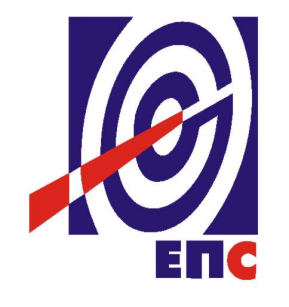 за подношење понуда у oтвореном поступку ради закључења оквирног споразума са једним понуђачем на период од две године године за јавну набавку радова бр.ЈН/2000/0315/2017„Санација дренажних самоизливних бунара”(заведено у ЈП ЕПС број 12.01.46351 /16-18 од 26.06.2018. године)Београд, јун 2018. годинеНа основу члана 32, 40 и 61. Закона о јавним набавкама („Сл. гласник РС”, бр. 124/2012, 14/2015 и 68/2015, у даљем тексту Закон), члана 2. Правилника о обавезним елементима конкурсне документације у поступцима јавних набавки и начину доказивања испуњености услова („Сл. гласник РС”, бр. 86/2015), Одлуке о покретању поступка јавне набавке број  12.01.666406/2-17 oд 29.12.2017. године, Одлуке о покретању број 12.01.666406/2-17 oд 29.12.2017. године и Решења о образовању комисије за јавну набавку број 12.01.666406/3-17 oд 29.12.2017. године припремљена је:КОНКУРСНА ДОКУМЕНТАЦИЈАЗА ЈАВНУ НАБАВКУ РАДОВА ЈН/2000/0315/2017Садржај конкурсне документације:											    страна	                              Укупан број страна документације: 112ОПШТИ ПОДАЦИ О ЈАВНОЈ НАБАВЦИПОДАЦИ О ПРЕДМЕТУ ЈАВНЕ НАБАВКЕ2.1 Опис предмета јавне набавке, назив и ознака из општег речника  набавкеОпис предмета јавне набавке: Санација дренажних самоизливних бунара;Партија 1: Санација дренажних самоизливних бунара дуж канала М-1-1 и канала М-1 на подручју Иваново-ПанчевоПартија 2: Санација дренажних самоизливних бунара на каналу С-3 прве дренажне линије подручија Иваново-КовинНазив из општег речника набавке:  Изградња канала;Ознака из општег речника набавке: 45247110-4;Детаљани подаци о предмету набавке наведени су у техничкој спецификацији (поглавље 3. Конкурсне документације)ТЕХНИЧКА СПЕЦИФИКАЦИЈА 3.1. Предмер и предрачун радова:
3.1.1.  Партија 1: Санација дренажних самоизливних бунара дуж канала М - 1-1 и канала М -1 на подручју Иваново – ПанчевоИзвођач радова је дужан да надзорном органу, пре уградње, достави  атест акредитоване лабораторије који садржи закључак да је испитани материјал (ПВЦ  цеви, сито и гранулат) погодан за уградњу у горе наведене врсте објеката. 3.1.2. Партија 2: Санација дренажних самоизливних бунара на каналу С - 3 прве дренажне линије подручја Иваново – КовинРЕКАПИТУЛАЦИЈА 
- II ФАЗА -Извођач радова је дужан да надзорном органу, пре уградње, достави  атест акредитоване лабораторије који садржи закључак да је испитани материјал (ПВЦ  цеви, сито и гранулат) погодан за уградњу у горе наведене врсте објеката. 3.2. Општи условиКоличине у Табелама 3.1.1. и 3.1.2. Предмер и предрачун радова за Парију 1 и Партију 2 и Обрасцу структуре цене  су оквирне за време важења Оквирног споразума, дозвољена су одступања од наведених количина +/ - 10%, с тим да се укупна вредност Оквирног споразума не може премашити.Након закључења Оквирног споразума, када настане потреба Наручиоца за предметом набавке, Наручилац ће појединачне набавке реализовати потписивањем и достављањем изабраном Понуђачу наруџбеница са елементима уговора, а под условима из закљученог Оквирног споразума у погледу предмета набавке, јединичних цена, начина и рокова плаћања, гарантног рока и осталих елемената дефинисаних Оквирним споразумом и предмером и предрачуном радова за конкретну наруџбеницу, сачињеног и овереног од стране овлашћеног стручног лица Наручиоца.3.2. Начин спровођења контроле извођења радова и обезбеђивања гаранције квалитетаИзвођач је у обавези да радове изведе у складу са Техничком спецификацијом и Обрасцем структуре цене, Законом о планирању и изградњи ("Сл. глaсник РС", бр. 72/2009, 81/2009 - испр., 64/2010 - oдлукa УС, 24/2011, 121/2012, 42/2013 - oдлукa УС, 50/2013 - oдлукa УС, 98/2013 - oдлукa УС, 132/2014 и 145/2014) и Правилником о садржају и начину вршења стручног надзора ("Сл. глaсник РС", бр. 22/2015, Законом о безбедности и здрављу на раду ("Сл. гласник РС", бр. 101/2005, 91/2015 и 113/2017 ) и другим важећим подзаконским актима, стандардима, препорукама и техничким прописима и правилима струке за ову врсту делатности .Извођач се обавезује да води грађевински дневник.Наручилац ће именовати одговорно лице за праћење реализације Оквирног споразума, комисију за квалитативни и квантитативни пријем радова. Наручилац ће посебним Решењем именовати Надзорни орган.Извођач радова је дужан да обавести Наручиоца о завршетку радова по појединачној наруџбеници и затражи примопредају изведених радова.Примопредају изведених радова врши Надзорни орган и комисија Наручиоца именована за квалитативни и квантитативни пријем радова и одговорно лице Извођача радова. Надзорни орган и комисија Наручиоца су дужни да, без одлагања, а најкасније у року од 48 сати, по пријему обавештења  изврше преглед изведених радова и уколико констатују да су радови изведени у свему према појединачној наруџбеници, приступе примопредаји изведених радова.Записник о примопредаји изведених радова и коначном обрачуну, потписују  одговорна лица Наручиоца и одговорно лице Извођача радова.Извођач радова је дужан да своје активности прилагоди договору са Наручиоцем за планиране радове, без права надокнаде за евентуално посебно повећање трошкова за прековремени рад.За случај било каквог квантитативног или квалитативног одступања, представници Наручиоца и Извођача радова сачиниће Записник са примедбама. Извођач радова је дужан да одмах, а најкасније у року који одговорна лица Наручиоца одреде Записником, отклони све евентуалне констатоване недостатке и примедбе.Када Извођач радова отклони све евентуалне примедбе и недостатке у датим роковима, одговорна лица Наручиоца ће извршити поново пријем изведених радова и то констатовати новим Записником. Тек тада се сматра да је извршен успешно квалитативни и квантитативни пријем изведених радова и да су изведени радови примљени од стране Наручиоца односно да је извођење радова према конкретној појединачној наруџбеници завршено.3.3. Рок извођења радоваПартија 1 и 2: изабрани Понуђач је обавезан да изведе радове у укупном року по свим издатим наруџбеницама по Оквирном споразуму од максимално 365 (словима: тристотинешездесетпет) дана од дана увођења у посао, с тим да ће се у свакој издатој наруџбеници дефинисати појединачни рокови извођења радова.Наручилац се обавезује да изабраног Понуђача уведе у посао у року од 15 (словима: петнаест) дана, од дана издавања сваке наруџбенице.Нaручилaц сe oбaвeзуje дa писaним путeм oбaвeстити изабраног Понуђача у року од  8 (словима:осам)  дaнa прe пoчeткa рaдoвa о датуму почетка радова.3.4. Место извођења радоваПартија 1: Подручје Панчево-Ковин.Партија 2: Подручје Ковин-Иваново.3.5. Гарантни рокПартија 1 и 2: За изведене радове гарантни период не може бити краћи од 24 (словима: двадесетчетири) месеца од дана када је извршена примопредаја радова и потписивања Записника о примопредаји и коначном обрачуну  изведених радова.Изабрани Понуђач је дужан да се у гарантном периоду, а на писани захтев Наручиоца, у року од 2(словима:два) дана, одазове и у најкраћем року отклони о свом трошку све недостатке, који су настали због његовог пропуста и неквалитетног рада. у  противном Наручилац може реализовати СФО за отклањање недостатака у гарантном року.3.6. Техничка документација и плановиЗаинтересована лица могу да изврше обилазак локација Наручиоца на којима ће се вршити радови и да изврше увид у пројектну документацију, из предмера и предрачуна у тачки 3.1. У предмеру и предрачуну радова дати су изводи из пројектне документације.Заинтересована лица треба да најаве обилазак локација и увид у пројектну документацију, најкасније 24 часа пре доласка на е-mail: branislav.romcevic@djerdap.rs  и mate.vujasinovic@djerdap.rs. Време обиласка локације и увида у пројектну документацију је сваког радног дана од 10,00 до 14,00 часова, до истека рока за подношење понуда. Неће се омогућавати обилазак локација и увид у пројектну документацију ван заказаног термина. Обилазак локације и увид у пројектну документацију могу извршити овлашћени представници заинтересованих лица - потенцијалних понуђача, пре доласка обавезно доставити овлашћење оверено и потписано од стране законског заступника заинтересованог лица - потенцијалног понуђача.УСЛОВИ ЗА УЧЕШЋЕ У ПОСТУПКУ ЈАВНЕ НАБАВКЕ ИЗ ЧЛ. 75. И 76. ЗАКОНА О ЈАВНИМ НАБАВКАМА И УПУТСТВО КАКО СЕ ДОКАЗУЈЕ ИСПУЊЕНОСТ ТИХ УСЛОВАПонуда понуђача који не докаже да испуњава наведене обавезне и додатне услове из тачака 1. до 8. овог обрасца, биће одбијена као неприхватљива.1. Сваки подизвођач мора да испуњава обавезне услове, што доказује достављањем доказа наведених у овом одељку. Додатне услове испуњава понуђач.2. Сваки понуђач из групе понуђача  која подноси заједничку понуду мора да испуњава обавезне услове, што доказује достављањем доказа наведених у овом одељку. Додатне услове испуњавају чланови заједничке понуде заједно.3. Докази о испуњености услова из члана 77. Закона могу се достављати у неовереним копијама. Наручилац може пре доношења одлуке о додели уговора, захтевати од понуђача, чија је понуда на основу извештаја комисије за јавну набавку оцењена као најповољнија да достави на увид оригинал или оверену копију свих или појединих доказа.Ако понуђач у остављеном, примереном року који не може бити краћи од пет дана, не достави на увид оригинал или оверену копију тражених доказа, наручилац ће његову понуду одбити као неприхватљиву.4. Лице уписано у Регистар понуђача није дужно да приликом подношења понуде доказује испуњеност обавезних услова за учешће у поступку јавне набавке, односно Наручилац не може одбити као неприхватљиву, понуду зато што не садржи доказ одређен Законом или Конкурсном документацијом, ако је понуђач, навео у понуди интернет страницу на којој су тражени подаци јавно доступни. У том случају понуђач може, да у Изјави (која мора бити потписана и оверена), да наведе да је уписан у Регистар понуђача. Уз наведену Изјаву, понуђач може да достави и фотокопију Решења о упису понуђача у Регистар понуђача.  На основу члана 79. став 5. Закона понуђач није дужан да доставља следеће доказе који су јавно доступни на интернет страницама надлежних органа, и то:1)извод из регистра надлежног органа:-извод из регистра АПР: www.apr.gov.rs2)докази из члана 75. став 1. тачка 1) ,2) и 4) Закона-регистар понуђача: www.apr.gov.rs5. Уколико је доказ о испуњености услова електронски документ, понуђач доставља копију електронског документа у писаном облику, у складу са законом којим се уређује електронски документ.6. Ако понуђач има седиште у другој држави, наручилац може да провери да ли су документи којима понуђач доказује испуњеност тражених услова издати од стране надлежних органа те државе.7. Ако понуђач није могао да прибави тражена документа у року за подношење понуде, због тога што она до тренутка подношења понуде нису могла бити издата по прописима државе у којој понуђач има седиште и уколико уз понуду приложи одговарајући доказ за то, наручилац ће дозволити понуђачу да накнадно достави тражена документа у примереном року.8. Ако се у држави у којој понуђач има седиште не издају докази из члана 77. став 1. Закона, понуђач може, уместо доказа, приложити своју писану изјаву, дату под кривичном и материјалном одговорношћу оверену пред судским или управним органом, јавним бележником или другим надлежним органом те државе9. Понуђач је дужан да без одлагања, а најкасније у року од пет дана од дана настанка промене у било којем од података које доказује, о тој промени писмено обавести наручиоца и да је документује на прописани начин.5. КРИТЕРИЈУМ ЗА ДОДЕЛУ УГОВОРАИзбор најповољније понуде ће се извршити применом критеријума „Најнижа понуђена цена“.Критеријум за оцењивање и рангирање понуда Најнижа понуђена цена, заснива се на понуђеној цени као једином критеријуму.Оквирни споразум ће бити закључен са једним понуђачем.Оквирни споразум се закључује на износ укупно понуђене цене. Уколико укупно понуђена цена прелази износ процењене вредности јавне набавке за одређену партију, понуда ће бити оцењена као неприхватљива.У случају примене критеријума најниже понуђене цене, а у ситуацији када постоје понуде домаћег и страног Понуђача који изводе радове, Наручилац мора изабрати понуду домаћег Понуђача под условом да његова понуђена цена није већа од 5% у односу на нaјнижу понуђену цену страног Понуђача.У понуђену цену страног Понуђача урачунавају се и царинске дажбине.Домаћи Понуђач је правно лице резидент у смислу закона којим се уређује порез на добит правних лица, односно физичко лице резидент у смислу закона којим се уређује порез на доходак грађана.Ако је поднета заједничка понуда, група понуђача се сматра домаћим понуђачем ако је сваки члан групе понуђача правно лице резидент у смислу закона којим се уређује порез на добит правних лица, односно физичко лице резидент у смислу закона којим се уређује порез на доходак грађана (лице из члана 86. става 6. ЗЈН).Ако је поднета понуда са подизвођачем, понуђач се сматра домаћим понуђачем, ако је понуђач и његов подизвођач правно лице резидент у смислу закона којим се уређује порез на добит правних лица, односно физичко лице резидент у смислу закона којим се уређује порез на доходак грађана (лице из члана 86. става 6. ЗЈН).Предност дата за домаће понуђаче и добра домаћег порекла (члан 86.  став 1. до 4. ЗЈН) у поступцима јавних набавки у којима учествују понуђачи из држава потписница Споразума о слободној трговини у централној Европи (ЦЕФТА 2006) примењиваће се сходно одредбама тог споразума.Предност дата за домаће понуђаче и добра домаћег порекла (члан 86. став 1. до 4. ЗЈН) у поступцима јавних набавки у којима учествују понуђачи из држава потписница Споразума о стабилизацији и придруживању између Европских заједница и њихових држава чланица, са једне стране, и Републике Србије, са друге стране, примењиваће се сходно одредбама тог Споразума.5.1. Резервни критеријумУколико две или више понуда имају исту најнижу понуђену цену, као најповољнија биће изабрана понуда оног понуђача који је понудио краћи рок извођења радова.Уколико две или више понуда имају исту најнижу понуђену цену и исти понуђени рок извођења радова као најповољнија биће изабрана понуда оног понуђача који је понудио дужи гарантни рок.Уколико ни после примене резервних критеријума не буде  могуће изабрати најповољнију понуду, најповољнија понуда биће изабрана путем жреба.Извлачење путем жреба Наручилац ће извршити јавно, у присуству понуђача који имају исту најнижу понуђену цену. На посебним папирима који су исте величине и боје Наручилац ће исписати називе понуђача, те папире ставити у кутију, одакле ће члан Комисије извући само један папир. Понуђачу чији назив буде на извученом папиру биће додељен уговор  о јавној набавци.Наручилац ће сачинити и доставити записник о спроведеном извлачењу путем жреба.Записник о  извлачењу путем жреба потписују чланови комисије и присутни овлашћени представници понуђача, који преузимају примерак записника.Наручилац ће поштом или електронским путем доставити Записник о  извлачењу путем жреба понуђачима који нису присутни на извлачењу.6  УПУТСТВО ПОНУЂАЧИМА КАКО ДА САЧИНЕ ПОНУДУКонкурсна документација садржи Упутство понуђачима како да сачине понуду и потребне податке о захтевима Наручиоца у погледу садржине понуде, као и услове под којима се спроводи поступак избора најповољније понуде у поступку јавне набавке.Понуђач мора да испуњава све услове одређене Законом о јавним набавкама (у даљем тексту: Закон) и конкурсном документацијом. Понуда се припрема и доставља на основу позива, у складу са конкурсном документацијом, у супротном, понуда се одбија као неприхватљива.Језик на којем понуда мора бити састављенаНаручилац је припремио конкурсну документацију на српском језику и водиће поступак јавне набавке на српском језику. Понуда са свим прилозима мора бити сачињена на српском језику.Прилози који чине саставни део понуде, достављају се на српском језику. Уколико је неки прилог (доказ или документ) на страном језику, он мора бити преведен на српски језик и оверен од стране овлашћеног преводиоца, у супротном ће понуда бити одбијена као неприхватљива.Начин састављања и подношења понудеПонуђач је обавезан да сачини понуду тако што Понуђач уписује тражене податке у обрасце који су саставни део конкурсне документације и оверава је печатом и потписом законског заступника, другог заступника уписаног у регистар надлежног органа или лица овлашћеног од стране законског заступника уз доставу овлашћења у понуди. Доставља их заједно са осталим документима који представљају обавезну садржину понуде.Препоручује се да сви документи поднети у понуди  буду нумерисани и повезани у целину (јемствеником, траком и сл.), тако да се појединачни листови, односно прилози, не могу накнадно убацивати, одстрањивати или замењивати. Препоручује се да се нумерација поднете документације и образаца у понуди изврши на свакоj страни на којој има текста, исписивањем “1 од н“, „2 од н“ и тако све до „н од н“, с тим да „н“ представља укупан број страна понуде.Препоручује се да доказе који се достављају уз понуду, а због своје важности не смеју бити оштећени, означени бројем, стављају се у посебну фолију, а на фолији се видно означава редни број странице листа из понуде. Фолија се мора залепити при врху како би се докази, који се због своје важности не смеју оштетити, заштитили.Понуђач подноси понуду у затвореној коверти или кутији, тако да се при отварању може проверити да ли је затворена, на адресу: Јавно предузеће „Електропривреда Србије“, ПАК 103925, писарница, Балканска 13 - са назнаком: „ Санација дренажних самоизливних бунара“, ЈН/2000/0315/2017 – за Партију ________, НЕ ОТВАРАТИ“.На полеђини коверте обавезно се уписује тачан назив и адреса понуђача, телефон и факс понуђача, као и име и презиме овлашћеног лица за контакт.У случају да понуду подноси група понуђача, на полеђини коверте назначити да се ради о групи понуђача и навести називе и адресу свих чланова групе понуђача.Уколико понуђачи подносе заједничку понуду, група понуђача може да се определи да обрасце дате у конкурсној документацији потписују и печатом оверавају сви понуђачи из групе понуђача или група понуђача може да одреди једног понуђача из групе који ће потписивати и печатом оверавати обрасце дате у конкурсној документацији, изузев образаца који подразумевају давање изјава под материјалном и кривичном одговорношћу морају бити потписани и оверени печатом од стране сваког понуђача из групе понуђача.У случају да се понуђачи определе да један понуђач из групе потписује и печатом оверава обрасце дате у конкурсној документацији (изузев образаца који подразумевају давање изјава под материјалном и кривичном одговорношћу), наведено треба дефинисати споразумом којим се понуђачи из групе међусобно и према Наручиоцу обавезују на извршење јавне набавке, а који чини саставни део заједничке понуде сагласно чл. 81. Закона. Уколико је неопходно да понуђач исправи грешке које је направио приликом састављања понуде и попуњавања образаца из конкурсне документације, дужан је да поред такве исправке стави потпис особе или особа које су потписале образац понуде и печат понуђача. Обавезна садржина понудеСадржину понуде, поред Обрасца понуде, чине и сви остали докази из чл. 75.и 76. Закона о јавним набавкама, предвиђени чл. 77. Закона, који су наведени у конкурсној документацији, као и сви тражени прилози и изјаве (попуњени, потписани и печатом оверени) на начин предвиђен следећим ставом ове тачке:Овлашћење за потписника понуде (ако не потписује заступник)Образац понуде (Образац 1)Структура цене (Образац 2 и Образац 2.1.)Образац трошкова припреме понуде, ако понуђач захтева надокнаду трошкова у складу са чл.88 Закона (Образац 9)Изјава о независној понуди (Образац 3)Изјава у складу са чланом 75. став 2. Закона (Образац 4)Средство финансијског обезбеђења Обрасци, изјаве и докази одређене тачком 6.9 или 6.10 овог упутства у случају да понуђач подноси понуду са подизвођачем или заједничку понуду подноси група понуђачапотписан и печатом оверен „Модел уговора“ (пожељно је да буде попуњен)докази о испуњености услова из чл. 76. Закона у складу са чланом 77. Закона и Одељком 4. конкурсне документације потписан и печатом оверен образац „Модел уговора о чувању пословне тајне и поверљивих информација“ Споразум о заједничком извршењу набавке ( у случају подношења заједничке понуде)Прилог о безбедности и здрављу на радуПожељно  је да сви обрасци и документи који чине обавезну садржину понуде буду сложени према наведеном редоследу.  Наручилац ће одбити као неприхватљиве све понуде које не испуњавају услове из позива за подношење понуда и конкурсне документације.Наручилац ће одбити као неприхватљиву понуду понуђача, за коју се у поступку стручне оцене понуда утврди да докази који су саставни део понуде садрже неистините податке.Подношење и отварање понудаБлаговременим се сматрају понуде које су примљене, у складу са Позивом за подношење понуда објављеним на Порталу јавних набавки, без обзира на начин на који су послате.Ако је понуда поднета по истеку рока за подношење понуда одређеног у позиву, сматраће се неблаговременом, а Наручилац ће по окончању поступка отварања понуда, овакву понуду вратити неотворену понуђачу, са назнаком да је поднета неблаговремено.Комисија за јавне набавке ће благовремено поднете понуде јавно отворити дана наведеном у Позиву за подношење понуда у просторијама Јавног предузећа „Електропривреда Србије“ Београд, Балканска 13, спрат 2.Представници понуђача који учествују у поступку јавног отварања понуда, морају да пре почетка поступка јавног отварања доставе Комисији за јавне набавке писано овлашћење за учествовање у овом поступку, (пожељно је да буде издато на меморандуму понуђача), заведено и оверено печатом и потписом законског заступника понуђача или другог заступника уписаног у регистар надлежног органа или лица овлашћеног од стране законског заступника уз доставу овлашћења у понуди.Комисија за јавну набавку води записник о отварању понуда у који се уносе подаци у складу са Законом.Записник о отварању понуда потписују чланови комисије и присутни овлашћени представници понуђача, који преузимају примерак записника.Наручилац ће у року од 3 (словима: три)  дана од дана окончања поступка отварања понуда поштом или електронским путем доставити записник о отварању понуда понуђачима који нису учествовали у поступку отварања понуда.Начин подношења понудеПонуђач може поднети само једну понуду.Понуду може поднети понуђач самостално, група понуђача, као и понуђач са подизвођачем.Понуђач који је самостално поднео понуду не може истовремено да учествује у заједничкој понуди или као подизвођач. У случају да понуђач поступи супротно наведеном упутству свака понуда понуђача у којој се појављује биће одбијена. Понуђач може бити члан само једне групе понуђача која подноси заједничку понуду, односно учествовати у само једној заједничкој понуди. Уколико је понуђач, у оквиру групе понуђача, поднео две или више заједничких понуда, Наручилац ће све такве понуде одбити.Понуђач који је члан групе понуђача не може истовремено да учествује као подизвођач. У случају да понуђач поступи супротно наведеном упутству свака понуда понуђача у којој се појављује биће одбијена. Измена, допуна и опозив понудеУ року за подношење понуде понуђач може да измени или допуни већ поднету понуду писаним путем, на адресу Наручиоца, са назнаком „ИЗМЕНА – ДОПУНА - Понуда за јавну набавку радова: „ Санација дренажних самоизливних бунара“, ЈН/2000/0315/2017 - за Партију ________, НЕ ОТВАРАТИ“.У случају измене или допуне достављене понуде, Наручилац ће приликом стручне оцене понуде узети у обзир измене и допуне само ако су извршене у целини и према обрасцу на који се, у већ достављеној понуди,измена или допуна односи.У року за подношење понуде понуђач може да опозове поднету понуду писаним путем, на адресу Наручиоца, са назнаком „ОПОЗИВ - Понуда за јавну набавку радова: Санација дренажних самоизливних бунара, број ЈН/2000/0315/2017 – за Партију ______, НЕ ОТВАРАТИ“.У случају опозива поднете понуде пре истека рока за подношење понуда, Наручилац такву понуду неће отварати, већ ће је неотворену вратити понуђачу.Уколико понуђач измени или опозове понуду поднету по истеку рока за подношење понуда, Наручилац ће наплатити средство финансијског обезбеђења дато на име озбиљности понуде.ПартијеЈавна набавка је обликована у две партије.Партија 1: Санација дренажних самоизливних бунара дуж канала М-1-1 и канала М-1 на подручију Иваново-ПанчевоПартија 2: Санација дренажних самоизливних бунара на каналу С-3 прве дренажне линије подручија Иваново-Ковин Понуда са варијантамаПонуда са варијантама није дозвољена. Подношење понуде са подизвођачимаПонуђач је дужан да у понуди наведе да ли ће извршење набавке делимично поверити подизвођачу. Ако Понуђач у понуди наведе да ће делимично извршење набавке поверити подизвођачу, дужан је да наведе:назив подизвођача, а уколико уговор између Наручиоца и Понуђача буде закључен, тај подизвођач ће бити наведен у уговору;проценат укупне вредности набавке који ће поверити подизвођачу, а који не може бити већи од 50% као и део предметне набавке који ће извршити преко подизвођача.Понуђач у потпуности одговара Наручиоцу за извршење уговорене набавке, без обзира на број подизвођача и обавезан је да Наручиоцу, на његов захтев, омогући приступ код подизвођача ради утврђивања испуњености услова.Обавеза Понуђача је да за подизвођача достави доказе о испуњености обавезних услова из Закона о јавним набавкама, a доказ о испуњености услова из члана 75. став 1. тачка 5) Закона, за део набавке који ће извршити преко подизвођача. Додатне услове Понуђач испуњава самостално, без обзира на агажовање подизвођача. Све обрасце у понуди потписује и оверава Понуђач, изузев Обрасца број 4. који попуњава, потписује и оверава сваки подизвођач у своје име.Понуђач не може ангажовати као подизвођача лице које није навео у понуди, у супротном Наручилац ће реализовати средство обезбеђења и раскинути уговор, осим ако би раскидом уговора Наручилац претрпео знатну штету. Понуђач може ангажовати као подизвођача лице које није навео у понуди, ако је на страни подизвођача након подношења понуде настала трајнија неспособност плаћања, ако то лице испуњава све услове одређене за подизвођача и уколико добије претходну сагласност Наручиоца. Све ово не утиче на правило да Понуђач (добављач) у потпуности одговара Наручиоцу за извршење обавеза из поступка јавне набавке, односно за извршење уговорних обавеза, без обзира на број подизвођача.Наручилац у овом поступку не предвиђа примену одредби става 9. и 10. члана 80. ЗаконаПодношење заједничке понудеУ случају да више понуђача поднесе заједничку понуду, они као саставни део понуде морају доставити Споразум о заједничком извршењу набавке, којим се међусобно и према Наручиоцу обавезују на заједничко извршење набавке, који обавезно садржи податке прописане члан 81. став 4. и 5.Закона о јавним набавкама и то: податке о члану групе који ће бити Носилац посла, односно који ће поднети понуду и који ће заступати групу понуђача пред Наручиоцем;опис послова сваког од понуђача из групе понуђача у извршењу уговора.Сваки понуђач из групе понуђача  која подноси заједничку понуду мора да испуњава обавезне услове, наведене у одељку Услови за учешће из члана 75. Закона и Упутство како се доказује испуњеност тих услова. Услов из члана 75. став 1. тачка 5) Закона дужан је да испуни понуђач из групе понуђача којем је поверено извршење дела набавке за који је неопходна испуњеност тог услова.У случају заједничке понуде групе понуђача обрасце под пуном материјалном и кривичном одговорношћу попуњава, потписује и оверава сваки члан групе понуђача у своје име.( Образац Изјаве о независној понуди и Образац изјаве у складу са чланом 75. став 2. Закона)Понуђачи из групе понуђача одговорају неограничено солидарно према Наручиоцу.Понуђена ценаЦена се исказује у динарима, без пореза на додату вредност.У случају да у достављеној понуди није назначено да ли је понуђена цена са или без пореза на додату вредност, сматраће се сагласно Закону, да је иста без пореза на додату вредност. Јединичне цене и укупно понуђена цена морају бити изражене са две децимале у складу са правилом заокруживања бројева. У случају рачунске грешке меродавна ће бити јединична цена.Понуда која је изражена у две валуте, сматраће се неприхватљивом.Понуђена цена мора садржати све трошкове рада, уграђеног материјала и опреме, ангажовања опреме и механизације, трошкови утовара опреме и материјала, транспорт, трошкове царине уколико је из увоза, трошкове шпедиције, комплетно осигурање до места испоруке и након испоруке до завршетка извођења радова, трошкови испуњења обавеза у гарантном периоду, све евентуалне трошкове везане за испуњавање одредби Закона о безбедности и здрављу на раду и Закона о заштити животне средине, као и трошкове за прибављање средстава финансијског обезбеђења и све остале зависне трошкове.Јединичне цене у обрасцу структуре цене су фиксне за цео период важења оквирног споразума.Уколико укупно понуђена цена прелази износ процењене вредности јавне набавке за одређену партију, понуда ће бити оцењена као неприхватљива.Ако је у понуди исказана неуобичајено ниске цене, Наручилац ће поступити у складу са чланом 92. Закона. Рок и место извођења радоваПартија 1 и 2: изабрани Понуђач је обавезан да изведе радове у укупном року по свим издатим наруџбеницама по Оквирном споразуму од максимално 365 (словима: тристотинешездесетпет) дана од дана увођења у посао, с тим да ће се у свакој издатој наруџбеници дефинисати појединачни рокови извођења радова.Наручилац се обавезује да изабраног Понуђача уведе у посао у року од 15 (словима: петнаест) дана, од дана издавања сваке наруџбенице.Нaручилaц сe oбaвeзуje дa писaним путeм oбaвeстити изабраног Понуђача у року од  8 (словима:осам)  дaнa прe пoчeткa рaдoвa о датуму почетка радова.Место извођења радова:Партија 1: Подручје Панчево-Ковин,Партија 2: Подручје Ковин-Иваново.Гарантни рокЗа изведене радове гарантни рок не може бити краћи од 24 (словима:двадесетчетири) месеца од дана када је извршена примопредаја радова и потписивања Записника о примопредаји и коначног обрачуна изведених радова од стране овлашћених представника Наручиоца и изабраног Понуђача.Изабрани Понуђач је дужан да се у гарантном року, а на писани захтев Наручиоца, у року од 2 (словима: два) дана, одазове и у најкраћем року отклони о свом трошку све недостатке, који су настали због његовог пропуста и неквалитетног рада.       6.14.  АтестиИзабрани Понуђач је дужан да, приликом извођења радова, а пре уградње, достави Надзорном органу атестну документацију - атест акредитоване лабораторије који садржи закључак да је испитани материјал (ПВЦ  цеви, сито и гранулат) погодан за уградњу у горе наведене врсте објеката. 6.15 Начин и услови плаћањаНаручилац ће платити на следећи начин:90% од укупно уговорене цене по свакој издатој наруџбеници биће плаћено месечно, у року од 45 (словима: четрдесетпет) дана од дана пријема исправног рачуна, испостављеног по исправним привременим месечним ситуацијама о изведеним месечним количинама уговорених радова и Записника о изведеним радова, који су оверени од стране одговорних лица Извођача радова и Надзорног органа Наручиоца.10% од укупно уговорене ценеи по свакој издатој наруџбеници, биће плаћено у року од 45 (словима: четрдесетпет) дана од дана пријема исправног коначног рачуна по завршетку радова, испостављеног по основу окончане ситуације. Окончана ситуација испоставља се након извршене примопредаје радова на основу: Записника о примопредаји и коначног обрачуна изведених радова Уговорних страна које оверава Комисија за примопредају и Надзорни орган Наручиоца.Сва плаћања ће се вршити на основу исправних месечних/коначног рачуна, са обавезним прилозима, и то: уз месечне рачуне - потписане и оверене привремене месечне ситуације и Записник о изведеним радовима, који су оверени од стране одговорних лица Извођача радова и Надзорног органа Наручиоца; уз коначни рачун - потписана и оверена окончана ситуација и Записник о примопредаји по коначном обрачуну изведених радова Уговорних страна, оверени од стране Комисије за примопредају и Надзорног органа овлашћеног од стране Наручиоца, у складу са Законом о планирању и изградњи ("Сл. глaсник РС", бр. 72/2009, 81/2009 - испр., 64/2010 - oдлукa УС, 24/2011, 121/2012, 42/2013 - oдлукa УС, 50/2013 - oдлукa УС, 98/2013 - oдлукa УС, 132/2014 и 145/2014) и Правилником о садржају и начину вршења стручног надзора ("Сл. глaсник РС", бр. 22/2015) и копија наруџбенице за конкретне радове. Извођач радова је обавезан да на месечном/ коначном рачуну наведе Оквирни споразум и наруџбеницу на основу којег се рачун издаје (број и датум).У привременој месечној и окончаној ситуацији, за изведене радове, навести ознаку делатности прописане Уредбом о класификацији делатности из области грађевинарства.Привремене месечне и окончане ситуације се испостављају према количинама из обрачунских листова грађевинске књиге, овереним и потписаним од стране Извођача радова и Надзорног органа, у складу са Законом о планирању и изградњи.Рачун мора да гласи на: Јавно предузеће Електропривреда Србије Београд, Балканска 13, ПИБ:103920237, Огранак ХЕ Ђердап, Кладово, Трг краља Петра број 1, 19320 Кладово.Адреса за доставу рачуна је: ЈП ЕПС Београд, огранак ХЕ Ђердап, Трг краља Петра број 1, 19320 Кладово, са обавезним прилозима.У испостављеном рачуну /привременој  и окончаној ситуацији, изабрани Понуђач   је дужан да се придржава тачно дефинисаних назива из конкурсне документације и прихваћене понуде( из Образца структуре цене).Рачуни који не одговарају наведеним тачним називима, ће се сматрати неисправним:Уколико,због коришћења различитих шифарника и софтерских решења није могуће у самом рачуну навести горе наведени тачан назив, изабрани Понуђач  је обавезан да уз рачун достави прилог са упоредним називима из рачуна са захтеваним називима из конкурсне документације и прихваћене понуде.Плаћање ће се вршити у динарима.Уз сваки рачун се достављају: потписане и оверене привремене месечне и окончане ситуације и Записници о изведеним радовима. У случају да је Надзорни орган издао Сагласност о продужењу рока – налог за рад, и сагласност је потребно доставити уз рачун.Извођач радова је обавезан да достави Грађевинску књигу оверену од стране одговорног лица Извођача радова и лица за контролу извођења радова овлашћеног од стране Наручиоца/ Надзорног органа одмах после завршетка радова, а најкасније уз достављени рачун. Обавезе које доспевају у наредној години, односно у наредним годинама биће реализоване највише до износа средстава која ће за ту намену бити одобрена у Програму Пословања ЈП ЕПС за године у којима ће се плаћати уговорене обавезе.Рок важења понудеПонуда мора да важи најмање 90 (словима: деветдесет) дана од дана отварања понуда. У случају да понуђач наведе краћи рок важења понуде, понуда ће бити одбијена, као неприхватљива. Средства финансијског обезбеђења за Партију 1 и 2Наручилац користи право да захтева средства финансијског обезбеђења (у даљем тексту СФО) којим понуђачи обезбеђују испуњење својих обавеза у поступку јавне набавке као и испуњење својих уговорних обавеза.Сви трошкови око прибављања средстава обезбеђења падају на терет Понуђача, а и исти могу бити наведени у Обрасцу трошкова припреме понуде.Члан групе понуђача може бити налогодавац средства финансијског обезбеђења.Средства финансијског обезбеђења морају да буду у валути у којој је и понуда.Ако се за време трајања Уговора промене рокови за извршење уговорне обавезе, важност  СФО мора се продужити. Средства финансијског обезбеђења достављају посебно, за сваку партију за коју се подноси понуда.6.17.1. У понуди:Банкарска гаранција за озбиљност понуде Изабрани Понуђач је обавезан да уз понуду Наручиоцу достави:оригинал банкарску гаранцију за озбиљност понуде у висини од 5% вредности понуде без ПДВ.Банкарскa гаранцијa понуђача мора бити неопозива, безусловна (без права на приговор) и наплатива на први писани позив, са трајањем најмање од 30 (словима: тридесет) календарских дана дужим од рока важења понуде.Наручилац ће уновчити гаранцију за озбиљност понуде дату уз понуду уколико: понуђач након истека рока за подношење понуда повуче, опозове или измени своју понуду илипонуђач коме је додељен уговор благовремено не потпише уговор о јавној набавци или понуђач коме је додељен уговор не поднесе исправно средство обезбеђења за добро извршење посла у складу са захтевима из конкурсне документације.Поднета банкарска гаранција не може да садржи додатне услове за исплату, краће рокове, мањи износ или промењену месну надлежност за решавање спороваБанкарска гаранција се не може уступити и није преносива без сагласности Корисника, Налогодавца и Емисионе банке.Банкарска гаранција истиче на наведени датум,без обзира да ли нам је овај документ враћен или не.У случају спора по овој Гаранцији, утврђује се надлежност суда у Београду и примена материјалног права Републике Србије. На банкарску гаранцију примењују се одредбе Једнобразних правила за гаранције УРДГ 758, Међународне Трговинске коморе у Паризу.Банкарска гаранција ће бити враћена Понуђачу са којим није закључен уговор по закључењу уговора са Понуђачем чија је понуда изабрана као најповољнија, а Понуђачу са којим је закључен уговор након предаје Наручиоцу инструмената обезбеђења извршења уговорених обавеза која су захтевана Уговором.6.17.2 Уз потписан Оквирни споразум:Банкарска гаранција за добро извршење посла по Оквирном споразумуИзабрани понуђач је дужан да у тренутку закључења Оквирног споразума, а најкасније у року од 10 (словима:десет) дана од дана обостраног потписивања Оквирног споразума од законских заступника страна у споразуму, а пре извршења, као одложни услов из члана 74. став 2. Закона о облигационим односима („Сл. лист СФРЈ“ бр. 29/78, 39/85, 45/89 – одлука УСЈ и 57/89, „Сл.лист СРЈ“ бр. 31/93 и „Сл. лист СЦГ“ бр. 1/2003 – Уставна повеља), као средство финансијског обезбеђења за добро извршење посла преда Наручиоцу банкарску гаранцију за добро извршење посла.Изабрани Понуђач је дужан да Наручиоцу достави неопозиву,  безусловну (без права на приговор) и на први писани позив наплативу банкарску гаранцију за добро извршење посла у износу од 10% уговорене вредности без ПДВ. Банкарска гаранција за добро извршење посла по Оквирном споразуму мора имати рок важења минимум 45 (словима: четрдесетпет) календарских дана дужи од рока важења Оквирног споразума.Ако се за време трајања Оквирног споразума промене рокови за извршење уговорне обавезе, важност банкарске гаранције за добро извршење посла мора да се продужи, у складу са задњом издатом наруџбеницом уколико је извршење уговорне обавезе дуже од трајања Оквирног споразума. Поднета банкарска гаранција не може да садржи додатне услове за исплату, краће рокове, мањи износ или промењену месну надлежност за решавање спорова.Наручилац ће уновчити дату банкарску гаранцију за добро извршење посла у случају да изабрани Понуђач не буде извршавао своје уговорне обавезе у роковима и на начин предвиђен Оквирним споразумом и  издатим Наруџбеницама. У случају спора по овој Гаранцији, утврђује се надлежност суда у Београду и примена материјалног права Републике Србије. У случају да је пословно седиште банке гаранта изван Републике Србије у случају спора по овој Гаранцији, утврђује се надлежност Сталне арбитраже при Привредној комори Србије уз примену њеног Правилника и процесног и материјалног права Републике Србије и са местом рада у Београду.Банкарска гаранција се не може уступити  и  није преносива без сагласности уговорних страна и емисионе банке.На ову  банкарску гаранцију примењују се Једнообразна правила за гаранције на позив   (URDG 758) Међународне трговинске коморе у Паризу.Ова гаранција истиче на наведени  датум, без обзира да ли је овај документ враћен или није.6.17.3 При потписивању Записника о примопредаји и коначног обрачуна изведених радова за сваку појединачну наруџбеницу: Банкарска гаранција за отклањање недостатака  у гарантном року Понуђач се обавезује да преда Наручиоцу банкарску гаранцију за отклањање недостатака у  гарантном року која је неопозива,  безусловна (без права на приговор) и на први писани позив наплатива банкарска гаранција, издата у висини од 5% од укупно уговорене цене (без ПДВ) са роком важења 30 дана дужим од гарантног рока с тим да евентуални продужетак рока важења гарантног рока има за последицу и продужење рока важења бакарске гаранције, за сваку издату наруџбеницу.Изабрани понуђач се обавезује да у тренутку примопредаје радова односно потписивања Записника о примопредаји и коначном обрачуну  изведених радова по свакој издатој наруџбеници, преда Наручиоцу банкарску гаранцију за отклањање недостатака у гарантном року. Уколико Понуђач не достави банкарску гаранцију за отклањање недостатака у гарантном року, Наручилац има право да наплати банкарску гаранцију за добро извршење посла.Достављена банкарска гаранција  не може да садржи додатне услове за исплату, краћи рок и мањи износ.Наручилац је овлашћен да наплати банкарску гаранцију за отклањање недостатака у  гарантном року у случају да Понуђач не испуни своје уговорне обавезе у погледу гарантног рока.У случају да је пословно седиште банке гаранта у Републици Србији у случају спора по овој Гаранцији, утврђује се надлежност суда у Београду и примена материјалног права Републике Србије. У случају да је пословно седиште банке гаранта изван Републике Србије у случају спора по овој Гаранцији, утврђује се надлежност Сталне арбитраже при Привредној комори Србије уз примену њеног Правилника и процесног и материјалног права Републике Србије и са местом рада у Београду.Банкарска гаранција се не може уступити и није преносива без сагласности уговорних страна и емисионе банке.На ову банкарску гарнцију примењују се Једнообразна правила за гаранције на позив ( URDG 758) Међународне трговинске коморе у Паризу.Ова гаранција истиче на наведени датум, без обзира да ли је овај документ враћен или није.6.17.4. Достављање средстава финансијског обезбеђењаСредство финансијског обезбеђења за  озбиљност понуде доставља се као саставни део понуде и гласи на Јавно предузеће „Електропривреда Србије“ Београд, Балканска 13.Средство финансијског обезбеђења за добро извршење посла гласи на Јавно предузеће „Електропривреда Србије“ Београд, Балканска 13, Огранак ХЕ Ђердап Кладово, ул. Трг краља Петра број 1, и доставља се лично или поштом на адресу Јавно предузеће „Електопривреда Србије“, Београд, Балканска 13, са назнаком: Средство финансијског обезбеђења за ЈН/2000/0315/2017 за партију ____.Средство финансијског обезбеђења за отклањање недостатака у гарантном року  гласи на Јавно предузеће „Електропривреда Србије“ Београд, Балканска 13, Огранак ХЕ Ђердап Кладово, Трг краља Петра број 1, и доставља се лично или поштом на адресу, ХЕ Ђердап Кладово, Трг краља Петра број 1, са назнаком: Средство финансијског обезбеђења за ЈН/2000/0315/2017 за партију ____.Начин означавања поверљивих података у понудиПодаци које Понуђач оправдано означи као поверљиве биће коришћени само у току поступка јавне набавке у складу са позивом и неће бити доступни ником изван круга лица која су укључена у поступак јавне набавке. Ови подаци неће бити објављени приликом отварања понуда и у наставку поступка. Наручилац може да одбије да пружи информацију која би значила повреду поверљивости података добијених у понуди. Као поверљива, понуђач може означити документа која садрже личне податке, а које не садржи ни један јавни регистар, или која на други начин нису доступна, као и пословне податке који су прописима одређени као поверљиви. Наручилац ће као поверљива третирати она документа која у десном горњем углу великим словима имају исписано „ПОВЕРЉИВО“.Наручилац не одговара за поверљивост података који нису означени на горе наведени начин.Ако се као поверљиви означе подаци који не одговарају горе наведеним условима, Наручилац ће позвати понуђача да уклони ознаку поверљивости. Понуђач ће то учинити тако што ће његов представник изнад ознаке поверљивости написати „ОПОЗИВ“, уписати датум, време и потписати се.Ако понуђач у року који одреди Наручилац не опозове поверљивост докумената, Наручилац ће третирати ову понуду као понуду без поверљивих података.Наручилац је дужан да доследно поштује законите интересе понуђача, штитећи њихове техничке и пословне тајне у смислу закона којим се уређује заштита пословне тајне.Неће се сматрати поверљивим докази о испуњености обавезних услова,цена и други подаци из понуде који су од значаја за примену (елемената) критеријума и рангирање понуде.  Поштовање обавеза које произлазе из прописа о заштити на раду и других прописаПонуђач је дужан да при састављању понуде изричито наведе да је поштовао обавезе које произлазе из важећих прописа о заштити на раду, запошљавању и условима рада, заштити животне средине, као и да нема забрану обављања делатности која је на снази у време подношења понуде (Образац 4 из конкурсне документације). Накнада за коришћење патенатаНакнаду за коришћење патената, као и одговорност за повреду заштићених права интелектуалне својине трећих лица сноси понуђач.Начело заштите животне средине и обезбеђивања енергетске ефикасностиНаручилац је дужан да изводи радови тако да која не загађују, односно који минимално утичу на животну средину, односно који обезбеђују адекватно смањење потрошње енергије – енергетску ефикасност. Додатне информације и објашњењаЗаинтерсовано лице може, у писаном облику, тражити од Наручиоца додатне информације или појашњења у вези са припремањем понуде, при чему може да укаже Наручиоцу и на евентуално уочене недостатке и неправилности у конкурсној документацији, најкасније пет дана пре истека рока за подношење понуде, на адресу Наручиоца, са назнаком: „ОБЈАШЊЕЊА – позив за јавну набавку број ЈН/2000/0315/2017“ или електронским путем на е-mail адресу: veljko.kovacevic@eps.rs и mira paljic@eps.rs.Наручилац ће у року од три дана по пријему захтева објавити Одговор на захтев на Порталу јавних набавки и својој интернет страници.Тражење додатних информација и појашњења телефоном није дозвољено.Ако је документ из поступка јавне набавке достављен од стране наручиоца или понуђача путем електронске поште или факсом, страна која је извршила достављање дужна је да од друге стране захтева да на исти начин потврди пријем тог документа, што је друга страна дужна и да учини када је то неопходно као доказ да је извршено достављање.Ако наручилац у року предвиђеном за подношење понуда измени или допуни конкурсну документацију, дужан је да без одлагања измене или допуне објави на Порталу јавних набавки и на својој интернет страници.Ако наручилац измени или допуни конкурсну документацију осам или мање дана пре истека рока за подношење понуда, наручилац је дужан да продужи рок за подношење понуда и објави обавештење о продужењу рока за подношење понуда.По истеку рока предвиђеног за подношење понуда наручилац не може да мења нити да допуњује конкурсну документацију.Комуникација у поступку јавне набавке се врши на начин одређен чланом 20. Закона.У зависности од изабраног вида комуникације, Наручилац ће поступати у складу са 13. начелним ставом који је Републичка комисија за заштиту права у поступцима јавних набавки заузела на 3. Општој седници, 14.04.2014. године (објављеним на интернет страници www.кjn.gov.rs).Трошкови понудеТрошкове припреме и подношења понуде сноси искључиво понуђач и не може тражити од наручиоца накнаду трошкова.Понуђач може да у оквиру понуде достави укупан износ и структуру трошкова припремања понуде тако што попуњава, потписује и оверава печатом Образац трошкова припреме понуде.Ако је поступак јавне набавке обустављен из разлога који су на страни наручиоца, наручилац је дужан да понуђачу надокнади трошкове израде узорка или модела, ако су израђени у складу са техничким спецификацијама наручиоца и трошкове прибављања средства обезбеђења, под условом да је понуђач тражио накнаду тих трошкова у својој понуди.Додатна објашњења, контрола и допуштене исправкеНаручилац може да захтева од понуђача додатна објашњења која ће му помоћи при прегледу, вредновању и упоређивању понуда, а може да врши и контролу (увид) код понуђача, односно његовог подизвођача.Уколико је потребно вршити додатна објашњења, наручилац ће понуђачу оставити примерени рок да поступи по позиву наручиоца, односно да омогући наручиоцу контролу (увид) код понуђача, као и код његовог подизвођача.Наручилац може, уз сагласност понуђача, да изврши исправке рачунских грешака уочених приликом разматрања понуде по окончаном поступку отварања понуда.У случају разлике између јединичне цене и укупне цене, меродавна је јединична цена. Ако се понуђач не сагласи са исправком рачунских грешака, Наручилац ће његову понуду одбити као неприхватљиву.Разлози за одбијање понуде Понуда ће бити одбијена ако:је неблаговремена, неприхватљива или неодговарајућа;ако се понуђач не сагласи са исправком рачунских грешака;ако има битне недостатке сходно члану 106. ЗЈН;понуда садржи друге недостатке због којих није могуће утврдити стварну садржину понуде или није могуће упоредити је са другим понудама.Наручилац ће донети одлуку о обустави поступка јавне набавке у складу са чланом 109. Закона.Рок за доношење Одлуке о додели уговора/обуставиНаручилац ће одлуку о додели уговора/обустави поступка донети у року од максимално 25 (двадесетпет) дана од дана јавног отварања понуда.Одлуку о додели уговора/обустави поступка  Наручилац ће објавити на Порталу јавних набавки и на својој интернет страници у року од 3 (три) дана од дана доношења.Негативне референцеНаручилац може одбити понуду уколико поседује доказ да је понуђач у претходне три године пре објављивања позива за подношење понуда, у поступку јавне набавке:поступао супротно забрани из чл. 23. и 25. Закона;учинио повреду конкуренције;доставио неистините податке у понуди или без оправданих разлога одбио да закључи уговор о јавној набавци, након што му је уговор додељен;одбио да достави доказе и средства обезбеђења на шта се у понуди обавезао.Наручилац може одбити понуду уколико поседује доказ који потврђује да понуђач није испуњавао своје обавезе по раније закљученим уговорима о јавним набавкама који су се односили на исти предмет набавке, за период од претходне три годинепре објављивања позива за подношење понуда. Доказ наведеног може бити:правоснажна судска одлука или коначна одлука другог надлежног органа;исправа о реализованом средству обезбеђења испуњења обавеза у поступку јавне набавке или испуњења уговорних обавеза;исправа о наплаћеној уговорној казни;рекламације потрошача, односно корисника, ако нису отклоњене у уговореном року;изјава о раскиду уговора због неиспуњења битних елемената уговора дата на начин и под условима предвиђеним законом којим се уређују облигациони односи;доказ о ангажовању на извршењу уговора о јавној набавци лица која нису означена у понуди као подизвођачи, односно чланови групе понуђача;други одговарајући доказ примерен предмету јавне набавке који се односи на испуњење обавеза у ранијим поступцима јавне набавке или по раније закљученим уговорима о јавним набавкама.Наручилац може одбити понуду ако поседује доказ из става 3. тачка 1) члана 82. Закона, који се односи на поступак који је спровео или уговор који је закључио и други наручилац ако је предмет јавне набавке истоврсан. Наручилац ће поступити на наведене начине и у случају заједничке понуде групе понуђача уколико утврди да постоје напред наведени докази за једног или више чланова групе понуђача. Увид у документацијуПонуђач има право да изврши увид у документацију о спроведеном поступку јавне набавке после доношења одлуке о додели уговора, односно одлуке о обустави поступка о чему може поднети писмени захтев Наручиоцу.Наручилац је дужан да лицу из става 1. омогући увид у документацију и копирање документације из поступка о трошку подносиоца захтева, у року од два дана од дана пријема писаног захтева, уз обавезу да заштити податке у складу са чл.14. Закона.Заштита права понуђачаОбавештење о роковима и начину подношења захтева за заштиту права, са детаљним упутством о садржини потпуног захтева за заштиту права у складу са чланом 151. став 1. тач. 1)–7) Закона, као и износом таксе из члана 156. став 1. тач. 1)–3) Закона и детаљним упутством о потврди из члана 151. став 1. тачка 6) Закона којом се потврђује да је уплата таксе извршена, а која се прилаже уз захтев за заштиту права приликом подношења захтева наручиоцу, како би се захтев сматрао потпуним:Рокови и начин подношења захтева за заштиту права:Захтев за заштиту права подноси се лично или путем поште на адресу: ЈП „Електропривреда Србије“ Београд, Балканска 13, Сектор за набавке и комерцијалне послове, са назнаком Захтев за заштиту права за јавну набавку  радова: Санација дренажних самоизливних бунара, бр.ЈН 2000/0315/2017, за Партију ____,а копија се истовремено доставља Републичкој комисији.Захтев за заштиту права се може доставити и путем електронске поште на e-mail:  veljko.kovacevic@eps.rs.Захтев за заштиту права може се поднети у току целог поступка јавне набавке, против сваке радње наручиоца, осим ако овим законом није другачије одређено.Захтев за заштиту права којим се оспорава врста поступка, садржина позива за подношење понуда или конкурсне документације сматраће се благовременим ако је примљен од стране наручиоца најкасније 7 (седам) дана пре истека рока за подношење понуда, без обзира на начин достављања и уколико је подносилац захтева у складу са чланом 63. став 2. овог закона указао наручиоцу на евентуалне недостатке и неправилности, а наручилац исте није отклонио. Захтев за заштиту права којим се оспоравају радње које наручилац предузме пре истека рока за подношење понуда, а након истека рока из става 3. ове тачке, сматраће се благовременим уколико је поднет најкасније до истека рока за подношење понуда. После доношења одлуке о додели уговора  и одлуке о обустави поступка, рок за подношење захтева за заштиту права је 10 (десет) дана од дана објављивања одлуке на Порталу јавних набавки. Захтев за заштиту права не задржава даље активности наручиоца у поступку јавне набавке у складу са одредбама члана 150. ЗЈН. Наручилац објављује обавештење о поднетом захтеву за заштиту права на Порталу јавних набавки и на својој интернет страници најкасније у року од два дана од дана пријема захтева за заштиту права, које садржи податке из Прилога 3Љ. Наручилац може да одлучи да заустави даље активности у случају подношења захтева за заштиту права, при чему је тад дужан да у обавештењу о поднетом захтеву за заштиту права наведе да зауставља даље активности у поступку јавне набавке. Детаљно упутство о садржини потпуног захтева за заштиту права у складу са чланом   151. став 1. тач. 1) – 7) ЗЈН:Захтев за заштиту права садржи:1) назив и адресу подносиоца захтева и лице за контакт2) назив и адресу наручиоца3) податке о јавној набавци која је предмет захтева, односно о одлуци наручиоца4) повреде прописа којима се уређује поступак јавне набавке5) чињенице и доказе којима се повреде доказују6) потврду о уплати таксе из члана 156. ЗЈН7) потпис подносиоца.Ако поднети захтев за заштиту права не садржи све обавезне елементе   наручилац ће такав захтев одбацити закључком. Закључак   наручилац доставља подносиоцу захтева и Републичкој комисији у року од три дана од дана доношења. Против закључка наручиоца подносилац захтева може у року од три дана од дана пријема закључка поднети жалбу Републичкој комисији, док копију жалбе истовремено доставља наручиоцу. Износ таксе из члана 156. став 1. тач. 1)- 3) ЗЈН:Подносилац захтева за заштиту права дужан је да на рачун буџета Републике Србије (број рачуна: 840-30678845-06, шифра плаћања 153 или 253, позив на број 200003152017, сврха: ЗЗП, ЈП ЕПС Београд, ЈН бр. 2000/0315/2017 за Партију ____, прималац уплате: буџет Републике Србије) уплати таксу од: 1) 120.000,00 динара ако се захтев за заштиту права подноси пре отварања понуда; 2) 120.000,00 динара ако се захтев за заштиту права подноси након отварања понуда; Свака странка у поступку сноси трошкове које проузрокује својим радњама.Ако је захтев за заштиту права основан, наручилац мора подносиоцу захтева за заштиту права на писани захтев надокнадити трошкове настале по основу заштите права.Ако захтев за заштиту права није основан, подносилац захтева за заштиту права мора наручиоцу на писани захтев надокнадити трошкове настале по основу заштите права.Ако је захтев за заштиту права делимично усвојен, Републичка комисија одлучује да ли ће свака странка сносити своје трошкове или ће трошкови бити подељени сразмерно усвојеном захтеву за заштиту права.Странке у захтеву морају прецизно да наведу трошкове за које траже накнаду.Накнаду трошкова могуће је тражити до доношења одлуке наручиоца, односно Републичке комисије о поднетом захтеву за заштиту права.О трошковима одлучује Републичка комисија. Одлука Републичке комисије је извршни наслов.Детаљно упутство о потврди из члана 151. став 1. тачка 6) ЗЈНПотврда којом се потврђује да је уплата таксе извршена, а која се прилаже уз захтев за заштиту права приликом подношења захтева наручиоцу, како би се захтев сматрао потпуним.Чланом 151. Закона о јавним набавкама („Службени  гласник РС“, број 124/12, 14/15 и 68/15) је прописано да захтев за заштиту права мора да садржи, између осталог, и потврду о уплати таксе из члана 156. ЗЈН.Подносилац захтева за заштиту права је дужан да на одређени рачун буџета Републике Србије уплати таксу у износу прописаном чланом 156. ЗЈН.Као доказ о уплати таксе, у смислу члана 151. став 1. тачка 6) ЗЈН, прихватиће се:1. Потврда о извршеној уплати таксе из члана 156. ЗЈН која садржи следеће елементе:(1) да буде издата од стране банке и да садржи печат банке;(2) да представља доказ о извршеној уплати таксе, што значи да потврда мора да садржи податак да је налог за уплату таксе, односно налог за пренос средстава реализован, као и датум извршења налога. * Републичка комисија може да изврши увид у одговарајући извод евиденционог рачуна достављеног од стране Министарства финансија – Управе за трезор и на тај начин додатно провери чињеницу да ли је налог за пренос реализован.(3) износ таксе из члана 156. ЗЈН чија се уплата врши;(4) број рачуна: 840-30678845-06;(5) шифру плаћања: 153 или 253;(6) позив на број: подаци о броју или ознаци јавне набавке поводом које се подноси захтев за заштиту права;(7) сврха: ЗЗП; назив наручиоца; број или ознака јавне набавке поводом које се подноси захтев за заштиту права;(8) корисник: буџет Републике Србије;(9) назив уплатиоца, односно назив подносиоца захтева за заштиту права за којег је извршена уплата таксе;(10) потпис овлашћеног лица банке.2. Налог за уплату, први примерак, оверен потписом овлашћеног лица и печатом банке или поште, који садржи и све друге елементе из потврде о извршеној уплати таксе наведене под тачком 1.3. Потврда издата од стране Републике Србије, Министарства финансија, Управе за трезор, потписана и оверена печатом, која садржи све елементе из потврде оизвршеној уплати таксе из тачке 1, осим оних наведених под (1) и (10), за подносиоце захтева за заштиту права који имају отворен рачун у оквиру припадајућег консолидованог рачуна трезора, а који се води у Управи за трезор (корисници буџетских средстава, корисници средстава организација за обавезно социјално осигурање и други корисници јавних средстава);4. Потврда издата од стране Народне банке Србије, која садржи све елементе из потврде о извршеној уплати таксе из тачке 1, за подносиоце захтева за заштиту права (банке и други субјекти) који имају отворен рачун код Народне банке Србије у складу са законом и другим прописом.Примерак правилно попуњеног налога за пренос и примерак правилно попуњеног налога за уплату могу се видети на сајту Републичке комисије за заштиту права у поступцима јавних набавки http://www.kjn.gov.rs/ci/uputstvo-o-uplati-republicke-administrativne-takse.htmlи http://www.kjn.gov.rs/download/Taksa-popunjeni-nalozi-ci.pdfУПЛАТА ИЗ ИНОСТРАНСТВАУплата таксе за подношење захтева за заштиту права из иностранства може се извршити на девизни рачун Министарства финансија – Управе за трезорНАЗИВ И АДРЕСА БАНКЕ:Народна банка Србије (НБС)11000 Београд, ул. Немањина бр. 17СрбијаSWIFT CODE: NBSRRSBGXXXНАЗИВ И АДРЕСА ИНСТИТУЦИЈЕ:Министарство финансијаУправа за трезорул. Поп Лукина бр. 7-911000 БеоградIBAN: RS 35908500103019323073НАПОМЕНА: Приликом уплата средстава потребно је навести следеће информације о плаћању - „детаљи плаћања“ (FIELD 70: DETAILS OF PAYMENT):– број у поступку јавне набавке на које се захтев за заштиту права односи иназив наручиоца у поступку јавне набавке.У прилогу су инструкције за уплате у валутама: EUR и USD.PAYMENT INSTRUCTIONS   Закључивање и ступање на снагу Oквирног споразумаНаручилац ће доставити Oквирни споразум понуђачу којем је додељен Оквирни споразум у року од 8 (словима:осам) дана од протека рока за подношење захтева за заштиту права.Понуђач којем буде додељен Оквирни споразум, обавезан је да приликом закључења истог, достави банкарску гаранцију за добро извршење посла са пратећом документацијом. Ако понуђач којем је додељен Оквирни споразум одбије да потпише Оквирни споразум или га не потпише, Наручилац може закључити Оквирни споразум са првим следећим најповољнијим Понуђачем уз реализацију банкарске гаранције за обиљност понуде, изабраном Понуђачу који је одбио да закључи Оквирни споразум.Уколико у року за подношење понуда пристигне само једна понуда и та понуда буде прихватљива, Наручилац ће сходно члану 112. став 2. тачка 5) ЗЈН-а закључити Оквирни споразум са понуђачем и пре истека рока за подношење захтева за заштиту права. Закључивање и издавање наруџбеница са елементима уговораНаруџбенице са елементима уговора које се закључују на основу Оквирног споразума морају се доделити пре завршетка трајања Оквирног споразума, с тим да се трајање појединих наруџбеница не мора подударати са трајањем Оквирног споразума, већ по потреби може трајати краће или дуже.При издавању Наруџбеница на основу Оквирног споразума у складу са чланом 163. став 1. тачка 5) стране не могу мењати битне услове Оквирног споразума.Након закључења Оквирног споразума, када настане потреба Наручиоца за предметом Оквирног спразума, Наручилац ће потписом од стране овлашћеног лица, електронском поштом упутити Извођачу радова Наруџбеницу која садржи: број Оквирног споразума, опис радова, редни број позиције у обрасцу структуре цене, количину, јединичне цене, место извођења радова, рок извођења радова, и друге услове, у складу са условима дефинисаним Оквирним споразумом. Изабрани понуђач ће поштом или електронском поштом у року не дужем од 2 (словима: два) дана потврдити пријем наруџбенице.6.32. Измене током трајања уговораНакон закључења Оквирног споразума и појединачних наруџбеница по оквирном споразуму о јавној набавци, сходно члану 115. Закона, наручилац може да дозволи промену битних елемената уговора из следећих разлога: виша сила, измена важећих законских прописа, мере државних органа и измењене околности на тржишту настале услед више силе.Рок за завршетак радова може се продужити на захтев Извођача радова или Наручиоца ако у уговореном року наступе следеће околности:поступање трећих лица без кривице Уговорних страна;прекид радова изазван актом надлежног органа, за који нису одговорне Уговорне стране;временских неприлика које нису могле да се предвиде у тренутку потписивања Уговора, а које би битно утицале на сигурност и безбедност радова, објеката, опреме и радне снаге;накнадне радове, у поступку уговарања сагласно Закону;непредвиђене радове, за које Извођач радова није знао или није могао знати да се морају извести, у поступку уговарања сагласно Закону;вишкове радова, уколико њихова вредност прелази 10% (десет посто) од укупно уговорене цене радова и то само у делу тих радова који прелазе наведени проценат, у поступку уговарања сагласно Закону;виша сила коју признају постојећи прописи;остале објективне околности које не зависе од воље Уговорних страна.У наведеним случајевима Наручилац ће донети Одлуку о измени уговора која садржи податке у складу са Прилогом 3Л Закона и у року од три дана од дана доношења исту објавити на Порталу јавних набавки, као и доставити извештај Управи за јавне набавке и Државној ревизорској институцији.ОБРАЗАЦ 1.ОБРАЗАЦ ПОНУДЕПонуда бр._________ од _______________ за  отворени поступак јавне набавке радова: Санација дренажних самоизливних бунара, ЈН бр. 2000/0315/2017, Партија 1 - Санација дренажних самоизливних бунара дуж канала М-1-1 и канала М-1 на подручју Иваново-Панчево1)ОПШТИ ПОДАЦИ О ПОНУЂАЧУ2) ПОНУДУ ПОДНОСИ: Напомена: заокружити начин подношења понуде и уписати податке о подизвођачу, уколико се понуда подноси са подизвођачем, односно податке о свим учесницима заједничке понуде, уколико понуду подноси група понуђача3) ПОДАЦИ О ПОДИЗВОЂАЧУ Напомена:Табелу „Подаци о подизвођачу“ попуњавају само они понуђачи који подносе  понуду са подизвођачем, а уколико има већи број подизвођача од места предвиђених у табели, потребно је да се наведени образац копира у довољном броју примерака, да се попуни и достави за сваког подизвођача.4) ПОДАЦИ ЧЛАНУ ГРУПЕ ПОНУЂАЧАНапомена:Табелу „Подаци о учеснику у заједничкој понуди“ попуњавају само они понуђачи који подносе заједничку понуду, а уколико има већи број учесника у заједничкој понуди од места предвиђених у табели, потребно је да се наведени образац копира у довољном броју примерака, да се попуни и достави за сваког понуђача који је учесник у заједничкој понуди.5) ЦЕНА И КОМЕРЦИЈАЛНИ УСЛОВИ ПОНУДЕЦЕНАКОМЕРЦИЈАЛНИ УСЛОВИ               Датум 				                                      Понуђач________________________                  М.П.	              _____________________                                      Напомене:-  Понуђач је обавезан да у обрасцу понуде попуни све комерцијалне услове (сва празна поља).- Уколико понуђачи подносе заједничку понуду, група понуђача може да овласти једног понуђача из групе понуђача који ће попунити, потписати и печатом оверити образац понуде или да образац понуде потпишу и печатом овере сви понуђачи из групе понуђача (у том смислу овај образац треба прилагодити већем броју потписника)Уколико укупно понуђена цена прелази износ процењене вредности јавне набавке  за партију 1, понуда ће бити оцењена као неприхватљива.ОБРАЗАЦ 1.1.ОБРАЗАЦ ПОНУДЕПонуда бр._________ од _______________ за  отворени поступак јавне набавке радова: Санација дренажних самоизливних бунара, ЈН бр. 2000/0315/2017, Партија 2 - Санација дренажних самоизливних бунара на каналу С-3 прве дренажне линије подручја Иваново-Ковин1)ОПШТИ ПОДАЦИ О ПОНУЂАЧУ2) ПОНУДУ ПОДНОСИ: Напомена: заокружити начин подношења понуде и уписати податке о подизвођачу, уколико се понуда подноси са подизвођачем, односно податке о свим учесницима заједничке понуде, уколико понуду подноси група понуђача3) ПОДАЦИ О ПОДИЗВОЂАЧУ Напомена:Табелу „Подаци о подизвођачу“ попуњавају само они понуђачи који подносе  понуду са подизвођачем, а уколико има већи број подизвођача од места предвиђених у табели, потребно је да се наведени образац копира у довољном броју примерака, да се попуни и достави за сваког подизвођача.4) ПОДАЦИ ЧЛАНУ ГРУПЕ ПОНУЂАЧАНапомена:Табелу „Подаци о учеснику у заједничкој понуди“ попуњавају само они понуђачи који подносе заједничку понуду, а уколико има већи број учесника у заједничкој понуди од места предвиђених у табели, потребно је да се наведени образац копира у довољном броју примерака, да се попуни и достави за сваког понуђача који је учесник у заједничкој понуди.5) ЦЕНА И КОМЕРЦИЈАЛНИ УСЛОВИ ПОНУДЕЦЕНАКОМЕРЦИЈАЛНИ УСЛОВИ               Датум 				                                      Понуђач________________________                  М.П.	              _____________________                                      Напомене:-  Понуђач је обавезан да у обрасцу понуде попуни све комерцијалне услове (сва празна поља).- Уколико понуђачи подносе заједничку понуду, група понуђача може да овласти једног понуђача из групе понуђача који ће попунити, потписати и печатом оверити образац понуде или да образац понуде потпишу и печатом овере сви понуђачи из групе понуђача (у том смислу овај образац треба прилагодити већем броју потписника)Уколико укупно понуђена цена прелази износ процењене вредности јавне набавке  за партију 2, понуда ће бити оцењена као неприхватљива.ОБРАЗАЦ 2.ОБРАЗАЦ СТРУКУТРЕ ЦЕНЕ- ПАРТИЈА 1Табела 1.Табела 2.Табела 3.Табела 4.Табела 5.РЕКАПИТУЛАЦИЈАУКУПНО ПОНУЂЕНА ЦЕНА ЗА ПАРТИЈУ 1рекапитулација укупно понуђених цена из табела 1, 2, 3, 4 и 5Датум: 						М. П.                            Понуђач_______________________	_______________________Напомена:-Уколико група понуђача подноси заједничку понуду овај образац потписује и оверава Носилац посла.- Уколико понуђач подноси понуду са подизвођачем овај образац потписује и оверава печатом понуђач.Уколико понуђена цена прелази износ процењене вредности јавне набавке за одређену партију, понуда ће бити оцењена као неприхватљива.Упутство за попуњавање Обрасца структуре ценеПонуђач треба да попуни образац структуре цене Табела 1., 2., 3., 4. и 5. на следећи начин:-у колону 5. уписати колико износи јединична цена без ПДВ-а за извођење радова;-у колону 6. уписати колико износи јединична цена са ПДВ-ом за извођење радова;-у колону 7. уписати колико износи укупна цена без ПДВ-а и то тако што ће помножити јединичну цену без ПДВ-а (наведену у колони 5.) са траженим обимом-количином (која је наведена у колони 4.); -у колону 8. уписати колико износи укупна цена са ПДВ-ом и то тако што ће помножити јединичну цену са ПДВ-ом (наведену у колони 6.) са траженим обимом- количином (која је наведена у колони 4.);Понуђач треба да попуни Табелу  УКУПНО ПОНУЂЕНА ЦЕНА ЗА ПАРТИЈУ 1 на следећи начин:-у ред бр. I – уписује се укупно понуђена цена за све позиције  без ПДВ (збир колоне бр. 7 из Табела 1., 2., 3., 4. и 5.)-у ред бр. II – уписује се укупан износ ПДВ -у ред бр. III – уписује се укупно понуђена цена са ПДВ (ред бр. I + ред.бр. II)-на место предвиђено за место и датум уписује се место и датум попуњавања обрасца структуре цене.-на  место предвиђено за печат и потпис Понуђач печатом оверава и потписује образац структуре цене.ОБРАЗАЦ 2.1.ОБРАЗАЦ СТРУКУТРЕ ЦЕНЕ- ПАРТИЈА 2Табела 1.Табела 2.Табела 3.Табела 4.Табела 5.Tабела 6.РЕКАПИТУЛАЦИЈАУКУПНО ПОНУЂЕНА ЦЕНА ЗА ПАРТИЈУ 2рекапитулација укупно понуђених цена из табела 1, 2, 3, 4, 5 и 6Датум: 						М. П.                            Понуђач_______________________	_______________________Напомена:-Уколико група понуђача подноси заједничку понуду овај образац потписује и оверава Носилац посла.- Уколико понуђач подноси понуду са подизвођачем овај образац потписује и оверава печатом понуђач.Уколико понуђена цена прелази износ процењене вредности јавне набавке за одређену партију, понуда ће бити оцењена као неприхватљива.Упутство за попуњавање Обрасца структуре ценеПонуђач треба да попуни образац структуре цене Табела 1., 2., 3., 4., 5.и 6. на следећи начин:-у колону 5. уписати колико износи јединична цена без ПДВ за извођење радова;-у колону 6. уписати колико износи јединична цена са ПДВ за извођење радова;-у колону 7. уписати колико износи укупна цена без ПДВ и то тако што ће помножити јединичну цену без ПДВ (наведену у колони 5.) са траженим обимом-количином (која је наведена у колони 4.); -у колону 8. уписати колико износи укупна цена са ПДВ и то тако што ће помножити јединичну цену са ПДВ (наведену у колони 6.) са траженим обимом- количином (која је наведена у колони 4.);Понуђач треба да попуни Табелу  УКУПНО ПОНУЂЕНА ЦЕНА ЗА ПАРТИЈУ 2 на следећи начин:-у ред бр. I – уписује се укупно понуђена цена за све позиције  без ПДВ (збир колоне бр. 7 из Табела 1., 2., 3., 4., 5.и 6.)-у ред бр. II – уписује се укупан износ ПДВ -у ред бр. III – уписује се укупно понуђена цена са ПДВ (ред бр. I + ред.бр.)-на место предвиђено за место и датум уписује се место и датум попуњавања обрасца структуре цене.-на  место предвиђено за печат и потпис Понуђач печатом оверава и потписује образац структуре цене.ОБРАЗАЦ 3.На основу члана 26. Закона ( „Службени гласник РС“, бр. 124/2012, 14/15 и 68/15), члана 2. став 1. тачка 6) подтачка (4) и члана 16. Правилника о обавезним елементима конкурсне документације у поступцима јавних набавки начину доказивања испуњености услова («Службени гласник РС», бр.86/2015) Понуђач даје:ИЗЈАВУ О НЕЗАВИСНОЈ ПОНУДИи под пуном материјалном и кривичном одговорношћу потврђује да је Понуду број:________ за јавну набавку радова: Санација дренажних самоизливних бунара ЈН 2000/0315/2017, Партија _____, Наручиоца Јавно предузеће „Електропривреда Србије“ Београд по Позиву за подношење понуда објављеном на Порталу јавних набавки и интернет страници Наручиоца, поднео независно, без договора са другим понуђачима или заинтересованим лицима.У супротном упознат је да ће сходно члану 168.став 1. тачка 2) Закона о јавним набавкама („Службени гласник РС“, бр.124/2012, 14/2015 и 68/2015), уговор о јавној набавци бити ништав.Напомена:Уколико заједничку понуду подноси група понуђача Изјава се доставља за сваког члана групе понуђача. Изјава мора бити попуњена, потписана од стране овлашћеног лица за заступање понуђача из групе понуђача и оверена печатом. Изјава се доставља посебно за сваку партију за коју се подноси понуда.Приликом подношења понуде овај образац копирати у потребном броју примерака.ОБРАЗАЦ 4.На основу члана 75. став 2. Закона („Службени гласник РС“ бр.124/2012, 14/2015  и 68/2015) као понуђач/подизвођач дајем:И З Ј А В Укојом изричито наводимо да смо у свом досадашњем раду и при састављању Понуде  број: ______________ за јавну набавку радова: Санација дренажних самоизливних бунара ЈН  2000/0315/2017 за Партију _____, поштовали обавезе које произилазе из важећих прописа о заштити на раду, запошљавању и условима рада, заштити животне средине, као и да немамо забрану обављања делатности која је на снази у време подношења Понуде.Напомена: Уколико заједничку понуду подноси група понуђача Изјава се доставља за сваког члана групе понуђача. Изјава мора бити попуњена, потписана од стране овлашћеног лица за заступање понуђача из групе понуђача и оверена печатом. У случају да понуђач подноси понуду са подизвођачем, Изјава се доставља за понуђача и сваког подизвођача. Изјава мора бити попуњена, потписана и оверена од стране овлашћеног лица за заступање понуђача/подизвођача и оверена печатом.Изјава се доставља посебно за сваку партију за коју се подноси понуда.Приликом подношења понуде овај образац копирати у потребном броју примерака.ОБРАЗАЦ 5.СПИСАК ИЗВЕДЕНИХ РАДОВА – СТРУЧНЕ РЕФЕРЕНЦЕ за Партију _______Напомена: Уколико група понуђача подноси заједничку понуду овај образац потписује и оверава Носилац посла испред групе понуђача.Приликом подношења понуде овај образац копирати у потребном броју примерака.Понуђач који даје нетачне податке у погледу стручних референци, чини прекршај по члану 170. став 1. тачка 3. Закона о јавним набавкама. Давање неистинитих података у понуди је основ за негативну референцу у смислу члана 82. став 1. тачка 3) ЗаконаОБРАЗАЦ 6.ПОТВРДА О РЕФЕРЕНТНИМ НАБАВКАМА за Партију ______Наручилац предметних радова:                                                   __________________________________________________________________(назив и седиште наручиоца)Лице за контакт:      ___________________________________________________________________(име, презиме,  контакт телефон)Овим путем потврђујем да је __________________________________________________________________(навести назив седиште  понуђача)Самостално/ као члан групе понуђача/ као подизвођач (непотребно прецртати или избрисати)за наше потребе извео: __________________________________________________________________                                                  (навести референтне радове) Укупна вредност изведених радова износи __________динара без ПДВ, од чега је наведени понуђач успешно извео радове у вредности од _____________ динара без ПДВ (ово се односи на случај када је понуђач референтне радове вршио као члан групе или подизвођач).у уговореном року, обиму и квалитетуНАПОМЕНА:Приликом подношења понуде овај образац копирати у потребном броју примерака.- Понуђач који даје нетачне податке у погледу стручних референци, чини прекршај по члану 170. став 1. тачка 3. Закона о јавним набавкама. Давање неистинитих података у понуди је основ за негативну референцу у смислу члана 82. став 1. тачка 3) Закона.- Наручилац задржава право да провери референце сходно члану 93. став 1. ЗЈН.ОБРАЗАЦ 7ИЗЈАВА ПОНУЂАЧА – КАДРОВСКИ КАПАЦИТЕТНа основу члана 77. став 4. Закона („Службени гланик РС“, бр.124/2012, 14/2015 и 68/2015) Понуђач даје следећу ИЗЈАВУ О КАДРОВСКОМ КАПАЦИТЕТУ Под пуном материјалном и кривичном одговорношћу изјављујем да располажемо кадровским капацитетом захтеваним предметном јавном набавком ЈН/2000/0315/2017, односно да смо у могућности да ангажујемо (по основу радног односа или неког другог одговарајућег облика ангажовања ван радног односа, предвиђеног члановима 197-202 Закона о раду) следећа лица која ће бити ангажована ради извршења уговора:Напомена:-Уколико група понуђача подноси заједничку понуду овај образац потписује и оверава један или више чланова групе понуђача сваки у своје име, а у зависности од тога на који начин група понуђача испуњава тражени услов. Изјава мора бити попуњена, потписана од стране овлашћеног лица за заступање понуђача из групе понуђача и оверена печатом.Приликом подношења понуде овај образац копирати у потребном броју примерака.ОБРАЗАЦ 8ИЗЈАВА ПОНУЂАЧА – ТЕХНИЧКИ  КАПАЦИТЕТНа основу члана 77. став 4. Закона („Службени гланик РС“, бр.124/2012, 14/2015 и 68/2015) Понуђач даје следећу ИЗЈАВУ О ТЕХНИЧКОМ КАПАЦИТЕТУ ПОНУЂАЧАПод пуном материјалном и кривичном одговорношћу изјављујем да располажемо техничким капацитетом захтеваним предметном јавном набавком ЈН 2000/0315/2017, односно да имамо на располагању:                                                                                                                                                              ________________________________________________________________________________________________________________________________________________________________________________________________Напомена:-Уколико група понуђача подноси заједничку понуду овај образац потписује и оверава Носилац посла и сваки члан групе понуђача у своје име, а у зависности од тога на који начин група понуђача испуњава тражени услов. Изјава мора бити попуњена, потписана од стране овлашћеног лица за заступање понуђача из групе понуђача и оверена печатом.ОБРАЗАЦ 9ОБРАЗАЦ ТРОШКОВА ПРИПРЕМЕ ПОНУДЕ за Партију ______ЈН 2000/0315/2017На основу члана 88. став 1. Закона („Службени гласник РС“, бр.124/2012, 14/2015 и 68/2015), члана 2. став 1. тачка 6) подтачка (3) и члана 15. Правилника о обавезним елементима конкурсне документације у поступцима јавних набавки и начину доказивања испуњености услова  (”Службени гласник РС” бр. 86/2015), уз понуду прилажем СТРУКТУРУ ТРОШКОВА ПРИПРЕМЕ ПОНУДЕСтруктуру трошкова припреме понуде прилажем и тражим накнаду наведених трошкова уколико наручилац предметни поступак јавне набавке обустави из разлога који су на страни наручиоца , сходно члану 88. став 3. Закона о јавним набавкама („Службени гласник РС“, бр.124/2012, 14/2015 и 68/2015).Напомена:-образац трошкова припреме понуде попуњавају само они понуђачи који су имали наведене трошкове и који траже да им их Наручилац надокнади у Законом прописаном случају-остале трошкове припреме и подношења понуде сноси искључиво понуђач и не може тражити од наручиоца накнаду трошкова (члан 88. став 2. Закона о јавним набавкама („Службени гласник РС“, бр.124/2012, 14/2015 и 68/2015) -уколико понуђач не попуни образац трошкова припреме понуде,Наручилац није дужан да му надокнади трошкове и у Законом прописаном случају-Уколико група понуђача подноси заједничку понуду овај образац потписује и оверава Носилац посла.Уколико понуђач подноси понуду са подизвођачем овај образац потписује и оверава печатом понуђач. МОДЕЛ ОКВИРНОГ СПОРАЗУМА за Партију 1СТРАНЕ У ОКВИРНОМ СПОРАЗУМУ:НАРУЧИЛАЦ:1. Јавно предузеће „Електропривреда Србије“ из Београда, Балканска 13, Матични број 20053658, ПИБ 103920327, Текући рачун 160-700-13 Banca Intesa ад Београд, огранак ХЕ Ђердап, ул. Трг краља Петра број 1, 19 320 Кладово, које заступа законски заступник, Милорад Грчић, в.д. директора (у даљем тексту: Наручилац)ИИЗВОЂАЧ РАДОВА:2._________________ из ________, ул. ____________, бр.____, матични број: ___________, ПИБ: ___________, Текући рачун ____________, банка ______________ кога заступа __________________, _____________, (као лидер у име и за рачун групе понуђача)(у даљем тексту: Извођач радова) док су чланови групе/подизвођач:2а)________________________________________из	_____________, улица ___________________ бр. ___, ПИБ: _____________, матични број _____________, Текући рачун ____________,банка ______________ ,кога заступа __________________________, (члан групе понуђача или подизвођач)2б)_______________________________________из	_____________, улица ___________________ бр. ___, ПИБ: _____________, матични број _____________, Текући рачун ____________,банка ______________ ,кога  заступа _______________________, (члан групе понуђача или подизвођач)2в)._________________ из ________, ул. ____________, бр.____, матични број: ___________, ПИБ: ___________, Текући рачун ____________, банка ______________ кога заступа __________________, _____________, (као лидер у име и за рачун групе понуђача) 2г)________________________________________из	_____________, улица ___________________ бр. ___, ПИБ: _____________, матични број _____________, Текући рачун ____________,банка ______________ ,кога заступа __________________________, (члан групе понуђача или подизвођач)(у даљем тексту заједно: Стране)закључиле су у Београду, ОКВИРНИ СПОРАЗУМ О ИЗВОЂЕЊУ РАДОВАСанација дренажних самоизливних бунара за Партију 1 - Санација дренажних самоизливних бунара дуж канала М-1-1 и канала М-1 на подручију Иваново-ПанчевоУВОДНЕ ОДРЕДБЕИмајући у виду:  да је на основу члaна 32. и члана 40. Закона о јавним набавкама („Сл. гласник РС“ бр. 124/2012, 14/2015 и 68/2015), (даље: Закон), Наручилац спровео отворени поступак ради закључења Оквирног споразума са једним понуђачем на период до 2 (словима:две) године, бр. ЈН/2000/0315/2017, ради набавке радова, и то: Санација дренажних самоизливних бунара, за Партију 1 - Санација дренажних самоизливних бунара дуж канала М-1-1 и канала М-1 на подручију Иваново-Панчево; да је на основу Позива за подношење понуда објављеног на Порталу јавних набавки, Порталу службених гласила Републике Србије и база прописа, и на интернет страници Наручиоца,  од __________.2018.године, Понуђач ( даљем тексту: Извођач радова) доставио понуду број:______________ од  ____________ године (у даљем тексту: Понуда). (уписује Извођач радова); да је Наручилац својом Одлуком о закључењу Оквирног споразума бр.     ____________ од __.__.___. године изабрао понуду Извођача радова; да овај Оквирни споразум не представља обавезу Наручиоца; да обавеза настаје пријемом наруџбенице са битним елементима уговора, а на    основу Оквирног споразума.ПРЕДМЕТ ОКВИРНОГ СПОРАЗУМАЧлан 1.Предмет овог Оквирног споразума је извођење радова на санацији дренажних самоизливних бунара дуж канала М-1-1 и канала М-1 на подручију Иваново-Панчево, (у даљем тексту: Радови), у свему у складу са Конкурсном документацијом за јавну набавку ЈН/2000/0315/2017, Техничком спецификацијом, Понудом Извођача радова и Обрасцем структуре цене, који као Прилог 1, Прилог 2, Прилог 3 и Прилог 4 чине саставни део овог Оквирног споразума.Делимично извршење Оквирног споразума Извођач радова ће у складу са Понудом, уступити подизвођачу:_____________________________________(назив Подизвођача из АПР) и то:_______________________________________(опис радова), са процентом учешћа у понуди  од ________(бројчано исказани процента).  (попуњава Понуђач у случају подношења понуде са подизвођачем)Извођач радова који је у складу са Понудом, део уговорених обавеза делимично уступио подизвођачу у потпуности је одговоран Наручиоцу за реализацију радова.Група понуђача у заједничкој понуди, одговорна је неограничено и солидарно за извршење обавеза по основу овог Оквирног споразума.Извођач радова се обавезује да радове из члана 2. овог Оквирног споразума изведе у складу са прописима Републике Србије, нормативима, обавезним стандардима и препорукама произвођача, а у свему према одредбама овог Оквирног споразума и сопственој Понуди.ВРЕДНОСТ ОКВИРНОГ СПОРАЗУМАЧлан 2.Укупна вредност овог Оквирног споразума из члана 1. износи _________ ( словима:  __________) динара без обрачунатог ПДВ-а и представља износ укупно понуђене цене. На вредност  из става 1. овог члана обрачунава се припадајући порез на додату вредност у складу са прописима Републике Србије.Наручилац није у обавези да реализује целокупну вредност Оквирног споразума.Стране су сагласне да су количине у Обрасцу структуре цене оквирне за време важења Оквирног споразума, те да су дозвољена одступања од оквирних количина +/ - 10%,  с тим да се укупна вредност Оквирног споразума не може премашити.Коначна вредност изведених радова утврдиће се применом јединичних цена на стварно изведену количину радова, а по основу издатих наруџбеница.Јединичне цене у обрасцу структуре цене су фиксне за цео период важења Оквирног споразума.Цена мора садржати све трошкове рада, уграђеног материјала и опреме, ангажовања опреме и механизације, трошкови утовара опреме и материјала, транспорт, трошкове царине уколико је из увоза, трошкове шпедиције, комплетно осигурање до места испоруке и након испоруке до завршетка извођења радова, трошкови испуњења обавеза у гарантном периоду, све евентуалне трошкове везане за испуњавање одредби Закона о безбедности и здрављу на раду и Закона о заштити животне средине, као и трошкове за прибављање средстава финансијског обезбеђења и све остале зависне трошкове.ИЗДАВАЊЕ РАЧУНА, НАЧИН И РОК ПЛАЋАЊАЧлан 3.Цену из члана 2. овог Оквирног споразума, Наручилац ће платити на следећи начин:90% од укупно уговорене цене по свакој издатој наруџбеници, биће плаћено месечно, у року од 45 (словима: четрдесетпет) дана од дана пријема исправног рачуна, испостављеног по исправним привременим месечним ситуацијама о изведеним месечним количинама уговорених радова и Записника о изведеним радова, који су оверени од стране одговорних лица Извођача радова и Надзорног органа Наручиоца.10% од укупно уговорене цене по свакој издатој наруџбеници, биће плаћено у року од 45 (словима: четрдесетпет) дана од дана пријема исправног коначног рачуна по завршетку радова, испостављеног по основу окончане ситуације. Окончана ситуација испоставља се након извршене примопредаје радова на основу: Записника о примопредаји и коначног обрачуна изведених радова Уговорних страна које оверава Комисија за примопредају и Надзорни орган Наручиоца.Обрачун изведених радова, вршиће се према јединичним ценама из Обрасца структуре цене Оквирног споразума и количинама дефинисаним у појединачној наруџбеници и обрачунским листовима грађевинске књиге, овереним и потписаним од стране одговорних лица Извођача радова  и лица за контролу извођења радова овлашћеног од стране Наручиоца.Обрачун изведених радова према свим укупно издатим појединачним наруџбеницама не сме бити већи од вредности на коју се закључује Оквирни споразум.Износ на рачуну мора бити идентичан са износом на наруџбеници.Извођач радова jе обавезан да достави Грађевинску књигу којa је оверенa од стране одговорног лица Извођача радова и лица за контролу извођења радова овлашћеног од стране Наручиоца одмах после завршетка радова по свакој појединачној наруџбеници, а најкасније уз достављени рачун.Сва плаћања ће се вршити на основу исправних месечних/коначног рачуна, са обавезним прилозима, и то: уз месечне рачуне - потписане и оверене привремене месечне ситуације и Записник о изведеним радовима, који су оверени од стране одговорних лица Извођача радова и Надзорног органа Наручиоца; уз коначни рачун - потписана и оверена окончана ситуација и Записник о примопредаји по коначном обрачуну изведених радова уговорних страна, оверени од стране Комисије за примопредају и Надзорног органа овлашћеног од стране Наручиоца, у складу са Законом о планирању и изградњи ("Сл. глaсник РС", бр. 72/2009, 81/2009 - испр., 64/2010 - oдлукa УС, 24/2011, 121/2012, 42/2013 - oдлукa УС, 50/2013 - oдлукa УС, 98/2013 - oдлукa УС, 132/2014 и 145/2014) и Правилником о садржају и начину вршења стручног надзора ("Сл. глaсник РС", бр. 22/2015) и копија наруџбенице за конкретне радове. Извођач радова је обавезан да на месечном/ коначном рачуну наведе Оквирни споразум и наруџбеницу на основу којег се рачун издаје (број и датум).У привременој ситуацији, за изведене радове, навести ознаку делатности прописане Уредбом о класификацији делатности из области грађевинарства.Привремене месечне и окончане ситуације се испостављају према количинама из обрачунских листова грађевинске књиге, овереним и потписаним од стране Извођача радова и Надзорног органа, у складу са Законом о планирању и изградњи.У испостављеним рачунима, Извођач радова је дужан да се придржава тачно дефинисаних назива из конкурсне документације (техничка спецификација, тачка 3.1. Предмер и предрачун  радова) и прихваћене понуде (Обрасца структуре цене). Рачуни који не одговарају наведеним тачним називима, ће се сматрати неисправним. Уколико, због коришћења различитих шифарника и софтверских решења није могуће у самом рачуну навести горе наведени тачан назив, Извођач радова је обавезан да уз рачун достави прилог са упоредним називима из рачуна са захтеваним називима из конкурсне документације и прихваћене понуде.Плаћање ће се вршити у динарима.Рачун мора да гласи на: Јавно предузеће Електропривреда Србије Београд, Балканска 13, ПИБ:103920237, Огранак ХЕ Ђердап, Кладово, Трг краља Петра број 1, 19320 Кладово.Адреса за доставу рачуна је: ЈП ЕПС Београд, огранак ХЕ Ђердап, Трг краља Петра број 1, 19320 Кладово, са обавезним прилозима.Уз сваки рачун се достављају: потписане и оверене привремене месечне и окончане ситуације и Записници о изведеним радовима. У случају да је Надзорни орган издао Сагласност о продужењу рока – налог за рад, и сагласност је потребно доставити уз рачун.Извођач радова је обавезан да достави Грађевинску књигу оверену од стране одговорног лица Извођача радова и лица за контролу извођења радова овлашћеног од стране Наручиоца/ Надзорног органа одмах после завршетка радова, а најкасније уз достављени рачун. Обавезе које доспевају у наредној години, односно у наредним годинама биће реализоване највише до износа средстава која ће за ту намену бити одобрена у Програму Пословања ЈП ЕПС за године у којима ће се плаћати уговорене обавезе.СРЕДСТВА ОБЕЗБЕЂЕЊАЧлан 4.Банкарска гаранција за добро извршење послаИзвођач радова је дужан да у тренутку закључења Оквирног споразума, а најкасније у року од 10 (словима:десет) дана од дана обостраног потписивања Оквирног споразума од законских заступника страна у споразуму, а пре извршења, као одложни услов из члана 74. став 2. Закона о облигационим односима („Сл. лист СФРЈ“ бр. 29/78, 39/85, 45/89 – одлука УСЈ и 57/89, „Сл.лист СРЈ“ бр. 31/93 и „Сл. лист СЦГ“ бр. 1/2003 – Уставна повеља), као средство финансијског обезбеђења за добро извршење посла преда Наручиоцу банкарску гаранцију за добро извршење посла.Извођач радова је дужан да Наручиоцу достави неопозиву,  безусловну (без права на приговор) и на први писани позив наплативу банкарску гаранцију за добро извршење посла у износу од 10% уговорене вредности без ПДВ. Банкарска гаранција за добро извршење посла по Оквирном споразуму мора имати рок важења минимум 45 (словима: четрдесетпет) календарских дана дужи од рока важења Оквирног споразума.Ако се за време трајања Оквирног споразума промене рокови за извршење уговорне обавезе, важност банкарске гаранције за добро извршење посла мора да се продужи, у складу са задњом издатом наруџбеницом уколико је извршење уговорне обавезе дуже од трајања Оквирног споразума. Поднета банкарска гаранција не може да садржи додатне услове за исплату, краће рокове, мањи износ или промењену месну надлежност за решавање спорова.Наручилац ће уновчити дату банкарску гаранцију за добро извршење посла у случају да Извођач радова не буде извршавао своје уговорне обавезе у роковима и на начин предвиђен Оквирним споразумом и издатим Наруџбеницама.У случају спора по овој Гаранцији, утврђује се надлежност суда у Београду и примена материјалног права Републике Србије. У случају да је пословно седиште банке гаранта изван Републике Србије у случају спора по овој Гаранцији, утврђује се надлежност Сталне арбитраже при Привредној комори Србије уз примену њеног Правилника и процесног и материјалног права Републике Србије и са местом рада у Београду.Банкарска гаранција се не може уступити  и  није преносива без сагласности уговорних страна и емисионе банке.На ову  банкарску гаранцију примењују се Једнообразна правила за гаранције на позив   (URDG 758) Међународне трговинске коморе у Паризу.Ова гаранција истиче на наведени  датум, без обзира да ли је овај документ враћен или није. Банкарска гаранција за отклањање недостатака у гарантном рокуИзвођач радова се обавезује да преда Наручиоцу банкарску гаранцију за отклањање недостатака у  гарантном року која је неопозива,  безусловна (без права на приговор) и на први писани позив наплатива банкарска гаранција, издата у висини од 5% од укупно уговорене цене (без ПДВ) са роком важења 30 дана дужим од гарантног рока с тим да евентуални продужетак рока важења гарантног рока има за последицу и продужење рока важења банкарске гаранције, за сваку издату наруџбеницу.Извођач радова се обавезује да у тренутку примопредаје радова односно потписивања Записника о примопредаји и коначном обрачуну  изведених радова по свакој издатој наруџбеници, преда Наручиоцу банкарску гаранцију за отклањање недостатака у гарантном року. Уколико Извођач радова не достави банкарску гаранцију за отклањање недостатака у гарантном року, Наручилац има право да наплати банкарску гаранцију за добро извршење посла.Достављена банкарска гаранција  не може да садржи додатне услове за исплату, краћи рок и мањи износ.Наручилац је овлашћен да наплати банкарску гаранцију за отклањање недостатака у  гарантном року у случају да Извођач радова не испуни своје уговорне обавезе у погледу гарантног рока.У случају да је пословно седиште банке гаранта у Републици Србији у случају спора по овој Гаранцији, утврђује се надлежност суда у Београду и примена материјалног права Републике Србије. У случају да је пословно седиште банке гаранта изван Републике Србије у случају спора по овој Гаранцији, утврђује се надлежност Сталне арбитраже при Привредној комори Србије уз примену њеног Правилника и процесног и материјалног права Републике Србије и са местом рада у Београду.Банкарска гаранција се не може уступити и није преносива без сагласности уговорних страна и емисионе банке.На ову банкарску гарнцију примењују се Једнообразна правила за гаранције на позив (URDG 758) Међународне трговинске коморе у Паризу.Ова гаранција истиче на наведени датум, без обзира да ли је овај документ враћен или није.РОК ЗАВРШЕТКА РАДОВА И МЕСТО ИЗВОЂЕЊА РАДОВАЧлан 5.Извођач радова се обавезује да радове који су предмет овог Оквирног споразума  изведе у укупном року од ____(словима:________________________) дана од дана увођења у посао, с тим да ће се у свакој издатој наруџбеници дефинисати појединачни рокови извођења радова. Наручилац се обавезује да Извођача радова уведе у посао у року од 15 (словима: петнаест) дана, од дана издавања сваке наруџбенице.Нaручилaц сe oбaвeзуje дa писaним путeм oбaвeстити Извођача радова у року од  8 (словима:осам)  дaнa прe пoчeткa рaдoвa о датуму почетка Радова.Место извођења Радова je подручје Панчево-Ковин.Сматраће се да је Извођач радова извео радове потписивањем Записника о примопредаји по коначном обрачуну изведених радова, од стране Надзорног органа овлашћеног од стране Наручиоца и Комисије за примопредају састављене од овлашћених представника обе стране у споразуму, у складу са Законом о планирању и изградњи ("Сл. глaсник РС", бр. 72/2009, 81/2009 - испр., 64/2010 - oдлукa УС, 24/2011, 121/2012, 42/2013 - oдлукa УС, 50/2013 - oдлукa УС, 98/2013 - oдлукa УС, 132/2014 и 145/2014) и Правилником о садржају и начину вршења стручног надзора ("Сл. глaсник РС", бр. 22/2015).Рок за извођење радова мирује у случају ако се појаве накнадне околности на страни Наручиоца, а које онемогућавају Извођача радова да изведе радове у уговореном року, и то:измене у току радова,накнадни захтеви Наручиоца.Рок за завршетак радова може се продужити на захтев Извођача радова или Наручиоца ако у уговореном року наступе следеће околности:поступање трећих лица без кривице Уговорних страна;прекид радова изазван актом надлежног органа, за који нису одговорне Уговорне стране;временских неприлика које нису могле да се предвиде у тренутку потписивања Уговора, а које би битно утицале на сигурност и безбедност радова, објеката, опреме и радне снаге;накнадне радове, у поступку уговарања сагласно Закону;непредвиђене радове, за које Извођач радова није знао или није могао знати да се морају извести, у поступку уговарања сагласно Закону;вишкове радова, уколико њихова вредност прелази 10% (десет посто) од укупно уговорене цене радова и то само у делу тих радова који прелазе наведени проценат, у поступку уговарања сагласно Закону;виша сила коју признају постојећи прописи;остале објективне околности које не зависе од воље Уговорних страна.Извођач радова је у обавези,  да писаним путем благовремено обавести Наручиоца о разлозима кашњења и потребама продужетка рока, у складу са одредбама члана 115. Закона о јавним набавкама, што ће такође у писаној форми бити верификовано од стране Наручиоца.ОБАВЕЗЕ НАРУЧИОЦАЧлан 6.Обавезе Наручиоца по потписивању овог Оквирног споразума су да:у року од 10 дана достави решење за лица која ће вршити стручни надзор на извођењу радова;именује лице одговорно за безбедност и здравље на раду;преда Извођачу радова локацију по свакој издатој наруџбеници, у складу са Законом о планирању и изградњи;достави Извођачу радова техничку документацију по којој ће се изводити уговорени радови;након завршетка радова по свакој издатој наруџбеници, формира Комисију за квалитативни и квантитативни преглед, примопредају и коначни обрачун изведених радова и опреме;са Извођачем радова усагласи и одобри динамички план извођења радова по свакој издатој наруџбеници, у року од 7 (седам) дана од потписивања  наруџбенице;редовно измирује обавезе према Извођачу радова за изведене радове на основу привремених ситуација и окончане ситуације.ОБАВЕЗЕ ИЗВОЂАЧА РАДОВАЧлан 7.Обавезе Извођача радова по потписивању овог Оквирног споразума су да:радове  изведе у свему у складу са Техничком спецификацијом и Обрасцем структуре цене, Законом о планирању и изградњи ("Сл. глaсник РС", бр. 72/2009, 81/2009 - испр., 64/2010 - oдлукa УС, 24/2011, 121/2012, 42/2013 - oдлукa УС, 50/2013 - oдлукa УС, 98/2013 - oдлукa УС, 132/2014 и 145/2014) и Правилником о садржају и начину вршења стручног надзора ("Сл. глaсник РС", бр. 22/2015, Законом о безбедности и здрављу на раду ("Сл. гласник РС", бр. 101/2005, 91/2015 и 113/2017 ) и другим важећим подзаконским актима, стандардима, препорукама и техничким прописима и правилима струке за ову врсту делатности,у року од 10 дана одреди свог представника задуженог за реализацију обавеза из Оквирног споразума и праћење и о томе обавести Наручиоца у писаној форми,одреди одговорне извођаче радова, по струкама, у складу са Законом о планирању и изградњи, у року од 10 дана и о томе у писаној форми обавести Наручиоца, писаним путем обавести Наручиоца о могућим кашњењима, као и о разлозима кашњења а  Обавештење о томе доставити Наручиоцу најкасније 7 (словима: седам) дана пре истека рока из члана 5. овог  Оквирног споразума. У противном, сматраће се да Извођач радова нема основа за остваривање права на продужење рока и примењиваће се одредбе члана 9. овог Оквирног споразума,одреди одговорно лице за безбедност и здравље на раду и координатора градилишта уз сагласност Наручиоца,уради и достави Наручиоцу план превентивних мера,изради елаборат обезбеђења градилишта и све запослене на градилишту упозна са елаборатом о уређењу градилишта, а уколико не постоји, упозна са свим опасностима, штетностима и ризицима на тим радним местима у складу са Актом о процени ризика за та радна места,за све време извођења радова уредно води грађевински дневник, грађевинску књигу и обезбеди књигу инспекције,пре почетка извођења радова по свакој наруџбеници, прегледа комплетну пројектну документацију и у писаној форми обавести Наручиоца о евентуалним примедбама или грешкама у пројекту и да своју писмену сагласност на пројектну документацију,уредно одржава градилиште, материјал депонује правилно и обезбеди несметани саобраћај, за све време трајања Оквирног споразума,по завршетку  уговорених радова по свакој наруџбеници, место радова доведе у стање сходно прописима Републике Србије,најкасније у року од 3 (словима: три) дана  по завршетку радова по свакој наруџбеници, писаним путем, преко Надзорног органа, обавести  Наручиоца о тој околоности, Приступи отклањању евентуалних примедби Комисије за интерни технички преглед и Комисије за примопредају изведених радова и објекта и коначни обрачун,присуствује интерном техничком прегледу на објекту као и раду комисије за примопредају радова и коначни обрачун,Све примедбе које се односе на обим уговорених радова као и квалитет изведених  радова отклони без новчане надокнаде, Осигура радове и запослене, као и да осигура од одговорности из делатности према трећим лицима за послове који су предмет овог Оквирног споразума. Члан 8.Извођач радова је дужан да без одлагања писмено обавести Наручиоца о било којој промени у вези са битним елементима овог Оквирног споразума, која наступи након закључења овог Оквирног споразума, односно током важења овог Оквирног споразума и да је документује на прописани начин.УГОВОРНА КАЗНА (ПЕНАЛИ)Члан 9.Уколико Извођач радова не испуни своје обавезе или не изведе радове у уговореном року из разлога за које је одговоран, и тиме занемари уредно извршење овог Оквирног споразума, обавезан је да плати уговорну казну, обрачунату на укупну уговорену вредност радова која су предмет овог Оквирног споразума.Уколико Извођач радова не изврши радове који су предмет овог Оквирног споразума у уговореном року, из члана 5. овог Оквирног споразума и сваке издате наруџбенице, Наручилац има право да наплати уговорну казну, и то 0,5 % од вредности уговореног предмета радова за сваки дан закашњења, а највише у износу од 10 % од вредности уговореног предмета радова без ПДВ-а.Плаћање уговорне казне, из става 1. овог члана,  дoспeвa у рoку до 8 (словима: осам) дaнa oд дaнa пријема рачуна Наручиоца, испостављеног по овом основу.У случају да Извођач радова касни са извршењем радова дуже од 20 (словима: двадесет) дана, Наручилац  има право да једнострано раскине овај Оквирни споразум и од Извођача радова захтева накнаду штете и измакле добити. ПРИЈЕМ И КОНАЧНИ ОБРАЧУН ИЗВЕДЕНИХ РАДОВАЧлан 10.Извођач радова је у обавези да преко Стручног надзора писмено обавести Наручиоца о завршетку радова на објекту и спремности за примопредају уговорених изведених радова, по свакој издатој наруџбеници, најкасније 3 (словима: три) дана по завршетку свих радова. Члан 11.Пријем уговорених радова из члана 1. овог Оквирног споразума, као и коначни обрачун радова по свакој наруџбеници, извршиће Комисија Наручиоца (и Надзорни орган као обавезни члан Комисије) и овлашћени представник/ци Извођача радова, која ће сачинити Записник о примопредаји изведених радова. Потписивањем Записника о примопредаји изведених радова и коначном обрачуну омогућује се спровођење коначног обрачуна.Члан 12.Примопредају и коначни обрачун изведених радова врши Комисија за примопредају и коначни обрачун и то у две фазе: - I фаза – примопредаја свих изведених радова и примопредаја документације сходно Закону о планирању и изградњи. У току примопредаје Комисија саставља Записник о примопредаји изведених радова, који потписују сви чланови Комисије и учесници у раду Комисије; - II фаза - коначни обрачун: израда коначног обрачуна за изведене радове, као саставног дела јединственог Записник о примопредаји изведених радова и коначном обрачуну, који потписују сви чланови Комисије и учесници у раду Комисије. Уколико од стране Комисије буду констатовани недостаци, чије отклањање није било нужно у примопредају изведених радова, Извођач радова је дужан да и те недостатке отклони у накнадно остављеном року који не може бити краћи од 10 (словима:десет) дана ни дужи од  30 (словима:тридесет) дана.Члан 13.Извођач радова је дужан да сарађује са Комисијом за примопредају изведених радова и да поступи без одлагања по свим захтевима те Комисије . Наручилац и Извођач радова су дужни да Комисији за примопредају изведених радова обезбеде сву потребну документацију према Закону о планирању и изградњи. Уколико Комисија за примопредају изведених радова у свом извештају констатује примедбе на изведене радове, Извођач радова је у обавези да их отклони у року који предложи Комисија. Уколико Извођач радова у остављеном року не поступи по примедбама Комисије за примопредају изведених радова, Наручилац ће наплатити банкарску гаранцију за добро извршење посла. По добијеном позитивном извештају Комисије за примопредају изведених радова Наручилац и Извођач радова ће, без одлагања, а најкасније у року 7 (словима:седам) дана, приступити примопредаји и коначном обрачуну изведених радова. Комисија за примопредају је састављена од непарног броја чланова, уз учешће Стручног надзора и одговорних лица Извођача радова. Након примопредаје изведених радова може се приступити коначном обрачуну изведених радова и опреме.Члан 14.За случај било каквог одступања, представници Наручиоца и Извођача радова сачиниће Записник са примедбама који ће Извођача радова обавезивати да установљена одступања отклони у року, задатом од стране Комисије, и процес извршења усагласи са условима из конкурсне документације. У супротном Наручилац стиче право да раскине овај Оквирни споразум и активира банкарску гаранцију за добро извршење посла.Члан 15.Ако није могуће извршити пријем предмета Оквирног споразума из било којих разлога или ако нема услова за извршење, из разлога што Извођач радова није у стању да изврши обавезе из наруџбеница издатих по овом Оквирном споразуму, Наручилац ће оставити накнадни рок за извршење истог. Ако ни у накнадном року који не може бити краћи од 30 (словима: тридесет) дана ни дужи од 60 (словима: шездесет) дана не буде извршен квантитативни и квалитативни пријем, Наручилац стиче право на раскид овог Уговор и активирање банкарске гаранције за добро извршење посла.ЗАШТИТА И БЕЗБЕДНОСТ НА РАДУЧлан 16.Извођач радова је обавезан да предузме мере техничке заштите и друге мере за сигурност објеката и радова, радника и материјала, пролазника, јавног саобраћаја, суседних објеката, околине и имовине трећих лица и непосредно је одговоран и дужан је надокнадити све штете које извршењем уговорених радова евентуално причини Наручиоцу и/или трећим лицима.Извођач радова је дужан да Наручиоцу и/или његовим запосленима надокнади штету која је настала због непридржавања прописаних мера безбедности и здравља на раду од стране Извођача  радова, односно његових запослених, као и других лица које ангажовао Извођач радова, ради обављања послова који су предмет овог Оквирног споразума.Под штетом, у смислу става 1. овог члана, подразумева се нематеријална штета настала услед смрти или повреде запосленог код Наручиоца, штета настала на имовини Наручиоца, као и сви други трошкови и накнаде које је имао Наручилац ради отклањања последица настале штете.Уколико стране у Оквирном споразуму заједнички, преко овлашћених представника констатују и записнички потврде да је за део настале штете из става 1. овог члана одговоран Наручилац, Извођач радова има право на накнаду тог дела висине исплаћене штете на начин и условима плаћања сходно члану 3. овог Уговора.Члан 17.Извођач радова је посебно обавезан:да се придржава Закона о безбедности и здрављу на раду ("Сл.гласник РС", бр. 101/2005, 91/2015) и Закона о заштити од пожара  ("Сл.гласник РС", бр. 111/09, 20/2015 ) и Правилника о општим мерама заштите од опасног дејстава електричне струје, намењеног за рад на објектима у радним просторијама и на градилиштима ("Сл. гласнику СРС", бр. 21/89) ,да пре почетка извођења радова Наручиоцу достави документе о оспособљености радника за безбедан и здрав рад, за послове које ће обављати код Наручиоца, лекарске извештаје за наведене раднике издате од стране медицине рада; задужења радника са личним и колективним заштитним средствима,да пре почетка  извођења радова Наручиоцу достави стручни налаз да су опрема и оруђа за рад исправна, што се потврђује стручним налазом од овлашћених кућа,да пре почетка извођења радова, јави именованом и одговорним лицу за безбедност и здравље на раду Наручиоца, ради упознавања ангажованих лица са опасностима и штетностима и мерама заштите на пословима на којима су ангажовани.Члан 21.Пре почетка извођења радова из члана 1. овог Оквирног споразума, Извођач радова је дужан да Наручиоцу достави списак ангажованих радника и да сваку промену ангажованих лица пријави Наручиоцу, уз достављање тражене докуметације из члана 7. овог Оквирног споразума и јављање  без одлагања, именованом и одговорном лицу Наручиоца за безбедност и здравље на раду .Члан 22.Извођач радова је дужан да, у складу са Законом, обустави послове на радном месту уколико је забрану рада на радном месту или забрану употребе средства за рад издало лице одређено, у складу са прописима, од стране Наручиоца да спроводи контролу примене превентивних мера за безбедност и здравље на раду, док се не отклоне његове примедбе у вези са повредом безбедности и здравља на раду.Извођач радова нема право на накнаду трошкова насталих због оправданог обустављања послова на начин утврђен у ставу 1. овог члана, нити може продужити рок за извршење послова, због тога што су послови обустављени од стране лица одређеног, у складу са прописима, од стране Наручиоца за спровођење контроле примене превентивних мера за безбеданост и здравље на раду.Члан 23.Извођач радова дужан је да колективно осигура своје запослене (извршиоце) у случају повреде на раду, професионалних обољења и обољења у вези са радом.Члан 24.Права и обавезе Страна у вези са безбедности и здрављем на раду дефинисане су у Прилогу 5 - Правила о безбедности и здрављу на раду, који је саставни део овог Оквирног споразума.ГАРАНТНИ РОКЧлан 25.Гарантни рок за уговорене и изведене радове износи ___ (словима:__________________) месеци и почиње да тече од дана састављања Записника о примопредаји изведених радова  и коначном обрачуну потписаног од стране Комисије Наручиоца и овлашћеног/их представника Извођача радова.Извођач радова је дужан да се у гарантном периоду, а на писани захтев Наручиоца, у року од два дана, одазове и у најкраћем року отклони о свом трошку све недостатке, који су настали због његовог пропуста и неквалитетног рада у противном Наручилац ће реализовати СФО за отклањање недостатака у гаратном року.ВИШАК РАДОВА И НЕПРЕДВИЂЕНИ РАДОВИЧлан 26.Уколико се током извођења уговорених радова појави потреба за извођењем радова више од уговорених, који прелазе 10% вредности укупно уговорених радова, Извођач радова је дужан да застане са том врстом радова и о томе обавести стручни надзор и Наручиоца у писаној форми. Извођач радова није овлашћен да без писане сагласности Наручиоца мења обим уговорених радова и изводи вишкове радова који прелазе 10% вредности укупно уговорених радова.Извођач радова је дужан да приступи извођењу хитних непредвиђених радова, уз сагласност стручног надзора, уколико је њихово извођење нужно за стабилност објекта или за спречавање штете, а изазвани су ванредним и неочекиваним догађајима (клизиште, појава воде и сл.). Извођач радова и стручни надзор су дужни да одмах по наступању ванредних и неочекиваних догађаја о томе обавесте Наручиоца. Посебне узансе о грађењу („Сл. Лист  СФРЈ“, бр. 18/77) ће се примењивати за евентуалне вишкове радова до 10 % уговорене вредности радова, а за остале вишкове радова ће се примењивати Закон. Вишак радова до 10% уговорених радова сматра се уговореним радовима по опису и јединичним ценама из Уговора.Извођач се обавезује да поред радова из Предмера и предрачуна радова, независно од стварно изведене количине, изведе и све евентуалне непредвиђене Радове који уговором нису обухваћени, а који су због непредвидљивих околности постали неопходни за испуњење Уговора и чија укупна вредност није већа од петнаест процената (15%) вредности уговорених радова.   У случају појаве непредвиђених радова Наручилац ће поступити у складу са чланом 36. став 1. тачка 5. и став 2. Закона.        ВИША СИЛАЧлан 27.Дејство више силе се сматра за случај који ослобађа од одговорности за извршавање свих или неких уговорених обавеза и за накнаду штете за делимично или потпуно неизвршење уговорених обавеза, за ону Уговорну страну код које је наступио случај више силе, или обе Уговорне стране када је код обе Уговорне стране наступио случај више силе, а извршење обавеза које је онемогућено због дејства више силе, одлаже се за време њеног трајања. Уговорна страна којој је извршавање уговорних обавеза онемогућено услед дејства више силе је у обавези да одмах, без одлагања, а најкасније у року од 48 (словима: четрдесетосам) часова, од часа наступања случаја више силе, писаним путем обавести другу Уговорну страну о настанку више силе и њеном процењеном или очекиваном трајању, уз достављање доказа о постојању више силе.За време трајања више силе свака Уговорна страна сноси своје трошкове и ни један трошак, или губитак једне и/или обе Уговорне стране, који је настао за време трајања више силе, или у вези дејства више силе, се не сматра штетом коју је обавезна да надокнади друга Уговорна страна, ни за време трајања више силе, ни по њеном престанку.Уколико деловање више силе траје дуже од 30 (словима: тридесет) календарских дана, Уговорне стране ће се договорити о даљем поступању у извршавању одредаба овог Уговора – одлагању испуњења  и о томе ће закључити анекс овог Уговора, или ће се договорити о раскиду овог Уговора, с тим да у случају раскида Уговора по овом основу – ниједна од Уговорних страна не стиче право на накнаду било какве штете.ЛИЦА ЗАДУЖЕНА ЗА РЕАЛИЗАЦИЈУ РАДОВАЧлан 28.Овлашћени представник за праћење реализације Радова из члана 1. овог Оквирног споразума за:Наручиоца је:__________________________Извођача радова је:_____________________Овлашћења и дужности овлашћених представника  за праћење реализације овог Оквирног споразума  су да:-     примају извештаје Надзорног органа и изјашњавају се поводом истих (сагласност односно примедбе на извештај);-      исти доставе другој Уговорној страни и да прате поступање по примедбама; -    да учествују у сачињавању и верификују Записнике о изведеним радовима и  Записник о примопредаји по коначном обрачуну изведених радова, након пријема извештаја Надзорног органа без примедби; -      прате реализацију издатих и реализованих Наруџбеница.РАСКИД ОКВИРНОГ СПОРАЗУМАЧлан 29.Оквирни споразум се може раскинути и на основу писаног споразума сагласношћу воља Уговорних страна.Наручилац има право на једнострани раскид Оквирни споразум у следећим случајевима:уколико Извођач радова касни са извођењем радова дуже од 25 календарских дана, као и ако Извођач радова не изводи радове у складу са пројектно-техничком документацијом или из неоправданих разлога прекине реализацију овог, а без сагласности Наручиоца;уколико извршени радови не одговарају прописима Републике Србије или стандардима за ту врсту посла и квалитету наведеном у понуди Извођача радова, а Извођач радова није поступио по примедбама стручног надзора.У случају раскида Оквирног споразума, Извођач радова је дужан да изведене радове обезбеди и сачува од пропадања, као и да Наручиоцу преда пројекат изведеног објекта и пресек изведених радова до дана раскида Оквирног споразума.	Трошкове једностраног раскида овог Оквирног споразума сноси Страна у споразуму која је одговорна за раскид Оквирног споразума. Износ штете која настане раскидом Оквирног споразума утврђује Комисија састављена од представника Наручиоца и Извођача радова у свему у складу са одредбама ЗОО о раскиду Оквирног споразума и правила о накнади штете.РЕШАВАЊЕ СПОРОВАЧлан 30.Стране су сагласне да ће сваки спор који настане у вези са овим Оквирним споразумом, настојати да реше мирним путем, у духу добре пословне сарадње.У случају да настали спор не може да се реши мирним путем, за спорове из овог Оквирног споразума биће надлежан стварно надлежан суд у Београду (Стална арбитража при Привредној комори Србије, уз примену њеног Правилника). [напомена: коначан текст у уговору зависи од тога да ли је изабран домаћи или страни Извођач радова).У случају спора примењује се материјално и процесно право Републике Србије, а поступак се води на српском језику.ЗАВРШНЕ ОДРЕДБЕ					          Члан 31. Све евентуалне измене и допуне овог Оквирног споразума морају бити сачињене у писаној форми Анекса и и потписане од стране законских заступника Страна.Након закључења Оквирног споразума Наручилац може да дозволи промену битних елемената Оквирног споразума, и то:рок за завршетак радова може се продужити на захтев Извођача радова или Наручиоца ако у уговореном року наступе следеће околности:поступање трећих лица без кривице Уговорних страна;прекид радова изазван актом надлежног органа, за који нису одговорне Уговорне стране;временских неприлика које нису могле да се предвиде у тренутку потписивања Уговора, а које би битно утицале на сигурност и безбедност радова, објеката, опреме и радне снаге;накнадне радове, у поступку уговарања сагласно Закону;непредвиђене радове, за које Извођач радова није знао или није могао знати да се морају извести, у поступку уговарања сагласно Закону;вишкове радова, уколико њихова вредност прелази 10% (десет посто) од укупно уговорене цене радова и то само у делу тих радова који прелазе наведени проценат, у поступку уговарања сагласно Закону;виша сила коју признају постојећи прописи;остале објективне околности које не зависе од воље Уговорних страна.Промену осталих битних елемената Оквирног споразума Наручилац може да дозволи из следећих разлога: виша сила, измена важећих законских прописа, мере државних органа и измењене околности на тржишту настале услед више силе, о чему ће се у складу са чланом 115. Закона Анексом извршити измене и допуне овог Оквирног споразума.У наведеним случајевима Наручилац ће донети Одлуку о измени уговора која садржи податке у складу са Прилогом 3Л Закона и у року од три дана од дана доношења исту објавити на Порталу јавних набавки, као и доставити извештај Управи за јавне набавке и Државној ревизорској институцији.Члан 32.Неважење било које одредбе овог уговора неће имати утицаја на важење осталих одредби уговора, уколико битно не утиче на реализацију овог Оквирног споразума.Члан 33.Овај Уговор се сматра закљученим, када га потпишу овлашћени представници  Страна у споразуму, а ступа на снагу када се Извођач радова достави средство финансијског обезбеђења за добро извршење посла.Овај Оквирни споразум важи до обостраног испуњења уговорених обавеза.Члан 34.Саставни део овог Уговора чине Прилози: Прилог 1. Конкурсна документација (шифра са Портала ЈН_________);Прилог 2.Понуда Извођача радова, број ________ од __________. године;Прилог 3.Образац структуре цене;Прилог 4.Техничка спецификација и предмер и предрачун радова;Прилог 5.Прилог о безбедности и здрављу на раду;Прилог 6. Записник о изведеним радовима;Прилог 7. Наруџбеница;Прилог 8.  Споразум о заједничком извршењу набавке (у случају заједничке понуде); Прилог 9. Средство финансијског обезбеђења – банкарска гаранција за добро извршење посла по Оквирном споразумуПрилог 10. Списак извршилацаЧлан 35.За све што није регулисано овим Уговором примењују се одредбе ЗОО и других прописа Републике Србије.Члан 36.Овај Уговор је сачињен у 6 (шест) истоветних примерака од којих свакој Уговорној страни припада по 3 (три)  идентична примерка.        МОДЕЛ ОКВИРНОГ СПОРАЗУМА за Партију 2СТРАНЕ У ОКВИРНОМ СПОРАЗУМУ:НАРУЧИЛАЦ:1. Јавно предузеће „Електропривреда Србије“ из Београда, Балканска 13, Матични број 20053658, ПИБ 103920327, Текући рачун 160-700-13 Banca Intesa ад Београд, огранак ХЕ Ђердап, ул. Трг краља Петра број 1, 19 320 Кладово, које заступа законски заступник, Милорад Грчић, в.д. директора (у даљем тексту: Наручилац)ИИЗВОЂАЧ РАДОВА:2._________________ из ________, ул. ____________, бр.____, матични број: ___________, ПИБ: ___________, Текући рачун ____________, банка ______________ кога заступа __________________, _____________, (као лидер у име и за рачун групе понуђача)(у даљем тексту: Извођач радова) док су чланови групе/подизвођач:2а)________________________________________из	_____________, улица ___________________ бр. ___, ПИБ: _____________, матични број _____________, Текући рачун ____________,банка ______________ ,кога заступа __________________________, (члан групе понуђача или подизвођач)2б)_______________________________________из	_____________, улица ___________________ бр. ___, ПИБ: _____________, матични број _____________, Текући рачун ____________,банка ______________ ,кога  заступа _______________________, (члан групе понуђача или подизвођач)2в)._________________ из ________, ул. ____________, бр.____, матични број: ___________, ПИБ: ___________, Текући рачун ____________, банка ______________ кога заступа __________________, _____________, (као лидер у име и за рачун групе понуђача) 2г)________________________________________из	_____________, улица ___________________ бр. ___, ПИБ: _____________, матични број _____________, Текући рачун ____________,банка ______________ ,кога заступа __________________________, (члан групе понуђача или подизвођач) (у даљем тексту заједно: Стране)закључиле су у Београду, ОКВИРНИ СПОРАЗУМ О ИЗВОЂЕЊУ РАДОВАСанација дренажних самоизливних бунара за Партију 2 - Санација дренажних самоизливних бунара на каналу С-3 прве дренажне линије подручја Иваново-КовинУВОДНЕ ОДРЕДБЕИмајући у виду:  да је на основу члaна 32. и члана 40. Закона о јавним набавкама („Сл. гласник РС“ бр. 124/2012, 14/2015 и 68/2015), (даље: Закон), Наручилац спровео отворени поступак ради закључења Оквирног споразума са једним понуђачем на период до 2 (словима:две) године, бр. ЈН/2000/0315/2017, ради набавке радова, и то: Санација дренажних самоизливних бунара, за Партију 2 - Санација дренажних самоизливних бунара на каналу С-3 прве дренажне линије подручја Иваново-Ковин; да је на основу Позива за подношење понуда објављеног на Порталу јавних набавки, Порталу службених гласила Републике Србије и база прописа, и на интернет страници Наручиоца,  од __________.2018.године, Понуђач ( даљем тексту: Извођач радова) доставио понуду број:______________ од  ____________ године (у даљем тексту: Понуда). (уписује Извођач радова); да је Наручилац својом Одлуком о закључењу Оквирног споразума бр.     ____________ од __.__.___. године изабрао понуду Извођача радова; да овај Оквирни споразум не представља обавезу Наручиоца; да обавеза настаје пријемом наруџбенице са битним елементима уговора, а на    основу Оквирног споразума.ПРЕДМЕТ ОКВИРНОГ СПОРАЗУМАЧлан 1.Предмет овог Оквирног споразума је извођење радова на санацији дренажних самоизливних бунара на каналу С-3 прве дренажне линије подручја Иваново-Ковин, (у даљем тексту: Радови), у свему у складу са Конкурсном документацијом за јавну набавку ЈН/2000/0315/2017, Техничком спецификацијом, Понудом Извођача радова и Обрасцем структуре цене, који као Прилог 1, Прилог 2, Прилог 3 и Прилог 4 чине саставни део овог Оквирног споразума.Делимично извршење Оквирног споразума Извођач радова ће у складу са Понудом, уступити подизвођачу:_____________________________________(назив Подизвођача из АПР) и то:_______________________________________(опис радова), са процентом учешћа у понуди  од ________(бројчано исказани процента).  (попуњава Понуђач у случају подношења понуде са подизвођачем)Извођач радова који је у складу са Понудом, део уговорених обавеза делимично уступио подизвођачу у потпуности је одговоран Наручиоцу за реализацију радова.Група понуђача у заједничкој понуди, одговорна је неограничено и солидарно за извршење обавеза по основу овог Оквирног споразума.Извођач радова се обавезује да радове из члана 2. овог Оквирног споразума изведе у складу са прописима Републике Србије, нормативима, обавезним стандардима и препорукама произвођача, а у свему према одредбама овог Оквирног споразума и сопственој Понуди.ВРЕДНОСТ ОКВИРНОГ СПОРАЗУМАЧлан 2.Укупна вредност овог Оквирног споразума из члана 1. износи _________ ( словима:  __________) динара без обрачунатог ПДВ-а и представља износ укупно понуђене цене.На вредност  из става 1. овог члана обрачунава се припадајући порез на додату вредност у складу са прописима Републике Србије.Наручилац није у обавези да реализује целокупну вредност Оквирног споразума.Стране су сагласне да су количине у Обрасцу структуре цене  оквирне за време важења Оквирног споразума, те да су дозвољена одступања од оквирних количина +/ - 10%,  с тим да се укупна вредност Оквирног споразума не може премашити.Коначна вредност изведених радова утврдиће се применом јединичних цена на стварно изведену количину радова, а по основу издатих наруџбеница.Јединичне цене у обрасцу структуре цене су фиксне за цео период важења Оквирног споразума.Цена мора садржати све трошкове рада, уграђеног материјала и опреме, ангажовања опреме и механизације, трошкови утовара опреме и материјала, транспорт, трошкове царине уколико је из увоза, трошкове шпедиције, комплетно осигурање до места испоруке и након испоруке до завршетка извођења радова, трошкови испуњења обавеза у гарантном периоду, све евентуалне трошкове везане за испуњавање одредби Закона о безбедности и здрављу на раду и Закона о заштити животне средине, као и трошкове за прибављање средстава финансијског обезбеђења и све остале зависне трошкове.ИЗДАВАЊЕ РАЧУНА, НАЧИН И РОК ПЛАЋАЊАЧлан 3.Цену из члана 2. овог Оквирног споразума, Наручилац ће платити на следећи начин:90% од укупно уговорене цене по свакој издатој наруџбеници, биће плаћено месечно, у року од 45 (словима: четрдесетпет) дана од дана пријема исправног рачуна, испостављеног по исправним привременим месечним ситуацијама о изведеним месечним количинама уговорених радова и Записника о изведеним радова, који су оверени од стране одговорних лица Извођача радова и Надзорног органа Наручиоца.10% од укупно уговорене цене по свакој издатој наруџбеници, биће плаћено у року од 45 (словима: четрдесетпет) дана од дана пријема исправног коначног рачуна по завршетку радова, испостављеног по основу окончане ситуације. Окончана ситуација испоставља се након извршене примопредаје радова на основу: Записника о примопредаји и коначног обрачуна изведених радова Уговорних страна које оверава Комисија за примопредају и Надзорни орган Наручиоца.Обрачун изведених радова, вршиће се према јединичним ценама из Обрасца структуре цене Оквирног споразума и количинама дефинисаним у појединачној наруџбеници и обрачунским листовима грађевинске књиге, овереним и потписаним од стране одговорних лица Извођача радова  и лица за контролу извођења радова овлашћеног од стране Наручиоца.Обрачун изведених радова према свим укупно издатим појединачним наруџбеницама не сме бити већи од вредности на коју се закључује Оквирни споразум.Износ на рачуну мора бити идентичан са износом на наруџбеници.Извођач радова jе обавезан да достави Грађевинску књигу којa је оверенa од стране одговорног лица Извођача радова и лица за контролу извођења радова овлашћеног од стране Наручиоца одмах после завршетка радова по свакој појединачној наруџбеници, а најкасније уз достављени рачун.Сва плаћања ће се вршити на основу исправних месечних/коначног рачуна, са обавезним прилозима, и то: уз месечне рачуне - потписане и оверене привремене месечне ситуације и Записник о изведеним радовима, који су оверени од стране одговорних лица Извођача радова и Надзорног органа Наручиоца; уз коначни рачун - потписана и оверена окончана ситуација и Записник о примопредаји по коначном обрачуну изведених радова уговорних страна, оверени од стране Комисије за примопредају и Надзорног органа овлашћеног од стране Наручиоца, у складу са Законом о планирању и изградњи ("Сл. глaсник РС", бр. 72/2009, 81/2009 - испр., 64/2010 - oдлукa УС, 24/2011, 121/2012, 42/2013 - oдлукa УС, 50/2013 - oдлукa УС, 98/2013 - oдлукa УС, 132/2014 и 145/2014) и Правилником о садржају и начину вршења стручног надзора ("Сл. глaсник РС", бр. 22/2015) и копија наруџбенице за конкретне радове. Извођач радова је обавезан да на месечном/ коначном рачуну наведе Оквирни споразум и наруџбеницу на основу којег се рачун издаје (број и датум).У привременој ситуацији, за изведене радове, навести ознаку делатности прописане Уредбом о класификацији делатности из области грађевинарства.Привремене месечне и окончане ситуације се испостављају према количинама из обрачунских листова грађевинске књиге, овереним и потписаним од стране Извођача радова и Надзорног органа, у складу са Законом о планирању и изградњи.У испостављеним рачунима, Извођач радова је дужан да се придржава тачно дефинисаних назива из конкурсне документације (техничка спецификација, тачка 3.1. Предмер и предрачун  радова) и прихваћене понуде (Обрасца структуре цене). Рачуни који не одговарају наведеним тачним називима, ће се сматрати неисправним. Уколико, због коришћења различитих шифарника и софтверских решења није могуће у самом рачуну навести горе наведени тачан назив, Извођач радова је обавезан да уз рачун достави прилог са упоредним називима из рачуна са захтеваним називима из конкурсне документације и прихваћене понуде.Плаћање ће се вршити у динарима.Рачун мора да гласи на: Јавно предузеће Електропривреда Србије Београд, Балканска 13, ПИБ:103920237, Огранак ХЕ Ђердап, Кладово, Трг краља Петра број 1, 19320 Кладово.Адреса за доставу рачуна је: ЈП ЕПС Београд, огранак ХЕ Ђердап, Трг краља Петра број 1, 19320 Кладово, са обавезним прилозима.Уз сваки рачун се достављају: потписане и оверене привремене месечне и окончане ситуације и Записници о изведеним радовима. У случају да је Надзорни орган издао Сагласност о продужењу рока – налог за рад, и сагласност је потребно доставити уз рачун.Извођач радова је обавезан да достави Грађевинску књигу оверену од стране одговорног лица Извођача радова и лица за контролу извођења радова овлашћеног од стране Наручиоца/ Надзорног органа одмах после завршетка радова, а најкасније уз достављени рачун. Обавезе које доспевају у наредној години, односно у наредним годинама биће реализоване највише до износа средстава која ће за ту намену бити одобрена у Програму Пословања ЈП ЕПС за године у којима ће се плаћати уговорене обавезе.СРЕДСТВА ОБЕЗБЕЂЕЊАЧлан 4.Банкарска гаранција за добро извршење послаИзвођач радова је дужан да у тренутку закључења Оквирног споразума, а најкасније у року од 10 (словима:десет) дана од дана обостраног потписивања Оквирног споразума од законских заступника страна у споразуму, а пре извршења, као одложни услов из члана 74. став 2. Закона о облигационим односима („Сл. лист СФРЈ“ бр. 29/78, 39/85, 45/89 – одлука УСЈ и 57/89, „Сл.лист СРЈ“ бр. 31/93 и „Сл. лист СЦГ“ бр. 1/2003 – Уставна повеља), као средство финансијског обезбеђења за добро извршење посла преда Наручиоцу банкарску гаранцију за добро извршење посла.Извођач радова је дужан да Наручиоцу достави неопозиву,  безусловну (без права на приговор) и на први писани позив наплативу банкарску гаранцију за добро извршење посла у износу од 10% уговорене вредности без ПДВ. Банкарска гаранција за добро извршење посла по Оквирном споразуму мора имати рок важења минимум 45 (словима: четрдесетпет) календарских дана дужи од рока важења Оквирног споразума.Ако се за време трајања Оквирног споразума промене рокови за извршење уговорне обавезе, важност банкарске гаранције за добро извршење посла мора да се продужи, у складу са задњом издатом наруџбеницом уколико је извршење уговорне обавезе дуже од трајања Оквирног споразума. Поднета банкарска гаранција не може да садржи додатне услове за исплату, краће рокове, мањи износ или промењену месну надлежност за решавање спорова.Наручилац ће уновчити дату банкарску гаранцију за добро извршење посла у случају да Извођач радова не буде извршавао своје уговорне обавезе у роковима и на начин предвиђен Оквирним споразумом и издатим Наруџбеницама. У случају спора по овој Гаранцији, утврђује се надлежност суда у Београду и примена материјалног права Републике Србије. У случају да је пословно седиште банке гаранта изван Републике Србије у случају спора по овој Гаранцији, утврђује се надлежност Сталне арбитраже при Привредној комори Србије уз примену њеног Правилника и процесног и материјалног права Републике Србије и са местом рада у Београду.Банкарска гаранција се не може уступити  и  није преносива без сагласности уговорних страна и емисионе банке.На ову  банкарску гаранцију примењују се Једнообразна правила за гаранције на позив   (URDG 758) Међународне трговинске коморе у Паризу.Ова гаранција истиче на наведени  датум, без обзира да ли је овај документ враћен или није. Банкарска гаранција за отклањање недостатака у гарантном рокуИзвођач радова се обавезује да преда Наручиоцу банкарску гаранцију за отклањање недостатака у  гарантном року која је неопозива,  безусловна (без права на приговор) и на први писани позив наплатива банкарска гаранција, издата у висини од 5% од укупно уговорене цене (без ПДВ) са роком важења 30 дана дужим од гарантног рока с тим да евентуални продужетак рока важења гарантног рока има за последицу и продужење рока важења банкарске гаранције, за сваку издату наруџбеницу.Извођач радова се обавезује да у тренутку примопредаје радова односно потписивања Записника о примопредаји и коначном обрачуну  изведених радова по свакој издатој наруџбеници, преда Наручиоцу банкарску гаранцију за отклањање недостатака у гарантном року. Уколико Извођач радова не достави банкарску гаранцију за отклањање недостатака у гарантном року, Наручилац има право да наплати банкарску гаранцију за добро извршење посла.Достављена банкарска гаранција  не може да садржи додатне услове за исплату, краћи рок и мањи износ.Наручилац је овлашћен да наплати банкарску гаранцију за отклањање недостатака у  гарантном року у случају да Извођач радова не испуни своје уговорне обавезе у погледу гарантног рока.У случају да је пословно седиште банке гаранта у Републици Србији у случају спора по овој Гаранцији, утврђује се надлежност суда у Београду и примена материјалног права Републике Србије. У случају да је пословно седиште банке гаранта изван Републике Србије у случају спора по овој Гаранцији, утврђује се надлежност Сталне арбитраже при Привредној комори Србије уз примену њеног Правилника и процесног и материјалног права Републике Србије и са местом рада у Београду.Банкарска гаранција се не може уступити и није преносива без сагласности уговорних страна и емисионе банке.На ову банкарску гарнцију примењују се Једнообразна правила за гаранције на позив (URDG 758) Међународне трговинске коморе у Паризу.Ова гаранција истиче на наведени датум, без обзира да ли је овај документ враћен или није.РОК ЗАВРШЕТКА РАДОВА И МЕСТО ИЗВОЂЕЊА РАДОВАЧлан 5.Извођач радова се обавезује да радове који су предмет овог Оквирног споразума  изведе у укупном року од ____(словима:________________________) дана од дана увођења у посао, с тим да ће се у свакој издатој наруџбеници дефинисати појединачни рокови извођења радова. Наручилац се обавезује да Извођача радова уведе у посао у року од 15 (словима: петнаест) дана, од дана издавања сваке наруџбенице.Нaручилaц сe oбaвeзуje дa писaним путeм oбaвeстити Извођача радова у року од  8 (словима:осам)  дaнa прe пoчeткa рaдoвa о датуму почетка Радова.Место извођења радова је у подручје Ковин - Иваново.Сматраће се да је Извођач радова извео радове потписивањем Записника о примопредаји по коначном обрачуну изведених радова, од стране Надзорног органа овлашћеног од стране Наручиоца и Комисије за примопредају састављене од овлашћених представника обе стране у споразуму, у складу са Законом о планирању и изградњи ("Сл. глaсник РС", бр. 72/2009, 81/2009 - испр., 64/2010 - oдлукa УС, 24/2011, 121/2012, 42/2013 - oдлукa УС, 50/2013 - oдлукa УС, 98/2013 - oдлукa УС, 132/2014 и 145/2014) и Правилником о садржају и начину вршења стручног надзора ("Сл. глaсник РС", бр. 22/2015).Рок за извођење радова мирује у случају ако се појаве накнадне околности на страни Наручиоца, а које онемогућавају Извођача радова да изведе радове у уговореном року, и то:измене у току радова,накнадни захтеви Наручиоца.Рок за завршетак радова може се продужити на захтев Извођача радова или Наручиоца ако у уговореном року наступе следеће околности:поступање трећих лица без кривице Уговорних страна;прекид радова изазван актом надлежног органа, за који нису одговорне Уговорне стране;временских неприлика које нису могле да се предвиде у тренутку потписивања Уговора, а које би битно утицале на сигурност и безбедност радова, објеката, опреме и радне снаге;накнадне радове, у поступку уговарања сагласно Закону;непредвиђене радове, за које Извођач радова није знао или није могао знати да се морају извести, у поступку уговарања сагласно Закону;вишкове радова, уколико њихова вредност прелази 10% (десет посто) од укупно уговорене цене радова и то само у делу тих радова који прелазе наведени проценат, у поступку уговарања сагласно Закону;виша сила коју признају постојећи прописи;остале објективне околности које не зависе од воље Уговорних страна.Извођач радова је у обавези,  да писаним путем благовремено обавести Наручиоца о разлозима кашњења и потребама продужетка рока, у складу са одредбама члана 115. Закона о јавним набавкама, што ће такође у писаној форми бити верификовано од стране Наручиоца.ОБАВЕЗЕ НАРУЧИОЦАЧлан 6.Обавезе Наручиоца по потписивању овог Оквирног споразума су да:у року од 10 дана достави решење за лица која ће вршити стручни надзор на извођењу радова;именује лице одговорно за безбедност и здравље на раду;преда Извођачу радова локацију по свакој издатој наруџбеници, у складу са Законом о планирању и изградњи;достави Извођачу радова техничку документацију по којој ће се изводити уговорени радови;након завршетка радова по свакој издатој наруџбеници, формира Комисију за квалитативни и квантитативни преглед, примопредају и коначни обрачун изведених радова и опреме;са Извођачем радова усагласи и одобри динамички план извођења радова по свакој издатој наруџбеници, у року од 7 (седам) дана од потписивања  наруџбенице;редовно измирује обавезе према Извођачу радова за изведене радове на основу привремених ситуација и окончане ситуације.ОБАВЕЗЕ ИЗВОЂАЧА РАДОВАЧлан 7.Обавезе Извођача радова по потписивању овог Оквирног споразума су да:радове  изведе у свему у складу са Техничком спецификацијом и Обрасцем структуре цене, Законом о планирању и изградњи ("Сл. глaсник РС", бр. 72/2009, 81/2009 - испр., 64/2010 - oдлукa УС, 24/2011, 121/2012, 42/2013 - oдлукa УС, 50/2013 - oдлукa УС, 98/2013 - oдлукa УС, 132/2014 и 145/2014) и Правилником о садржају и начину вршења стручног надзора ("Сл. глaсник РС", бр. 22/2015, Законом о безбедности и здрављу на раду ("Сл. гласник РС", бр. 101/2005, 91/2015 и 113/2017 ) и другим важећим подзаконским актима, стандардима, препорукама и техничким прописима и правилима струке за ову врсту делатности,у року од 10 дана одреди свог представника задуженог за реализацију обавеза из Оквирног споразума и праћење и о томе обавести Наручиоца у писаној форми,одреди одговорне извођаче радова, по струкама, у складу са Законом о планирању и изградњи, у року од 10 дана и о томе у писаној форми обавести Наручиоца, писаним путем обавести Наручиоца о могућим кашњењима, као и о разлозима кашњења а  Обавештење о томе доставити Наручиоцу најкасније 7 (словима: седам) дана пре истека рока из члана 5. овог  Оквирног споразума. У противном, сматраће се да Извођач радова нема основа за остваривање права на продужење рока и примењиваће се одредбе члана 9. овог Оквирног споразума,одреди одговорно лице за безбедност и здравље на раду и координатора градилишта уз сагласност Наручиоца,уради и достави Наручиоцу план превентивних мера,изради елаборат обезбеђења градилишта и све запослене на градилишту упозна са елаборатом о уређењу градилишта, а уколико не постоји, упозна са свим опасностима, штетностима и ризицима на тим радним местима у складу са Актом о процени ризика за та радна места,за све време извођења радова уредно води грађевински дневник, грађевинску књигу и обезбеди књигу инспекције,пре почетка извођења радова по свакој наруџбеници, прегледа комплетну пројектну документацију и у писаној форми обавести Наручиоца о евентуалним примедбама или грешкама у пројекту и да своју писмену сагласност на пројектну документацију,уредно одржава градилиште, материјал депонује правилно и обезбеди несметани саобраћај, за све време трајања Оквирног споразума,по завршетку  уговорених радова по свакој наруџбеници, место радова доведе у стање сходно прописима Републике Србије,најкасније у року од 3 (словима: три) дана  по завршетку радова по свакој наруџбеници, писаним путем, преко Надзорног органа, обавести  Наручиоца о тој околоности, Приступи отклањању евентуалних примедби Комисије за интерни технички преглед и Комисије за примопредају изведених радова и објекта и коначни обрачун,присуствује интерном техничком прегледу на објекту као и раду комисије за примопредају радова и коначни обрачун,Све примедбе које се односе на обим уговорених радова као и квалитет изведених  радова отклони без новчане надокнаде, Осигура радове и запослене, као и да осигура од одговорности из делатности према трећим лицима за послове који су предмет овог Оквирног споразума. Члан 8.Извођач радова је дужан да без одлагања писмено обавести Наручиоца о било којој промени у вези са битним елементима овог Оквирног споразума, која наступи након закључења овог Оквирног споразума, односно током важења овог Оквирног споразума и да је документује на прописани начин.УГОВОРНА КАЗНА (ПЕНАЛИ)Члан 9.Уколико Извођач радова не испуни своје обавезе или не изведе радове у уговореном року из разлога за које је одговоран, и тиме занемари уредно извршење овог Оквирног споразума, обавезан је да плати уговорну казну, обрачунату на укупну уговорену вредност радова која су предмет овог Оквирног споразума.Уколико Извођач радова не изврши радове који су предмет овог Оквирног споразума у уговореном року, из члана 5. овог Оквирног споразума и сваке издате наруџбенице, Наручилац има право да наплати уговорну казну, и то 0,5 % од вредности уговореног предмета радова за сваки дан закашњења, а највише у износу од 10 % од вредности уговореног предмета радова без ПДВ-а.Плаћање уговорне казне, из става 1. овог члана,  дoспeвa у рoку до 8 (словима: осам) дaнa oд дaнa пријема рачуна Наручиоца, испостављеног по овом основу.У случају да Извођач радова касни са извршењем радова дуже од 20 (словима: двадесет) дана, Наручилац  има право да једнострано раскине овај Оквирни споразум и од Извођача радова захтева накнаду штете и измакле добити. ПРИЈЕМ И КОНАЧНИ ОБРАЧУН ИЗВЕДЕНИХ РАДОВАЧлан 10.Извођач радова је у обавези да преко Стручног надзора писмено обавести Наручиоца о завршетку радова на објекту и спремности за примопредају уговорених изведених радова, по свакој издатој наруџбеници, најкасније 3 (словима: три) дана по завршетку свих радова. Члан 11.Пријем уговорених радова из члана 1. овог Оквирног споразума, као и коначни обрачун радова по свакој наруџбеници, извршиће Комисија Наручиоца (и Надзорни орган као обавезни члан Комисије) и овлашћени представник/ци Извођача радова, која ће сачинити Записник о примопредаји изведених радова. Потписивањем Записника о примопредаји изведених радова и коначном обрачуну омогућује се спровођење коначног обрачуна.Члан 12.Примопредају и коначни обрачун изведених радова врши Комисија за примопредају и коначни обрачун и то у две фазе: - I фаза – примопредаја свих изведених радова и примопредаја документације сходно Закону о планирању и изградњи. У току примопредаје Комисија саставља Записник о примопредаји изведених радова, који потписују сви чланови Комисије и учесници у раду Комисије; - II фаза - коначни обрачун: израда коначног обрачуна за изведене радове, као саставног дела јединственог Записник о примопредаји изведених радова и коначном обрачуну, који потписују сви чланови Комисије и учесници у раду Комисије. Уколико од стране Комисије буду констатовани недостаци, чије отклањање није било нужно у примопредају изведених радова, Извођач радова је дужан да и те недостатке отклони у накнадно остављеном року који не може бити краћи од 10 (словима:десет) дана ни дужи од  30 (словима:тридесет) дана.Члан 13.Извођач радова је дужан да сарађује са Комисијом за примопредају изведених радова и да поступи без одлагања по свим захтевима те Комисије . Наручилац и Извођач радова су дужни да Комисији за примопредају изведених радова обезбеде сву потребну документацију према Закону о планирању и изградњи. Уколико Комисија за примопредају изведених радова у свом извештају констатује примедбе на изведене радове, Извођач радова је у обавези да их отклони у року који предложи Комисија. Уколико Извођач радова у остављеном року не поступи по примедбама Комисије за примопредају изведених радова, Наручилац ће наплатити банкарску гаранцију за добро извршење посла. По добијеном позитивном извештају Комисије за примопредају изведених радова Наручилац и Извођач радова ће, без одлагања, а најкасније у року 7 (словима:седам) дана, приступити примопредаји и коначном обрачуну изведених радова. Комисија за примопредају је састављена од непарног броја чланова, уз учешће Стручног надзора и одговорних лица Извођача радова. Након примопредаје изведених радова може се приступити коначном обрачуну изведених радова и опреме.Члан 14.За случај било каквог одступања, представници Наручиоца и Извођача радова сачиниће Записник са примедбама који ће Извођача радова обавезивати да установљена одступања отклони у року, задатом од стране Комисије, и процес извршења усагласи са условима из конкурсне документације. У супротном Наручилац стиче право да раскине овај Оквирни споразум и активира банкарску гаранцију за добро извршење посла.Члан 15.Ако није могуће извршити пријем предмета Оквирног споразума из било којих разлога или ако нема услова за извршење, из разлога што Извођач радова није у стању да изврши обавезе из наруџбеница издатих по овом Оквирном споразуму, Наручилац ће оставити накнадни рок за извршење истог. Ако ни у накнадном року који не може бити краћи од 30 (словима: тридесет) дана ни дужи од 60 (словима: шездесет) дана не буде извршен квантитативни и квалитативни пријем, Наручилац стиче право на раскид овог Уговор и активирање банкарске гаранције за добро извршење посла.ЗАШТИТА И БЕЗБЕДНОСТ НА РАДУЧлан 16.Извођач радова је обавезан да предузме мере техничке заштите и друге мере за сигурност објеката и радова, радника и материјала, пролазника, јавног саобраћаја, суседних објеката, околине и имовине трећих лица и непосредно је одговоран и дужан је надокнадити све штете које извршењем уговорених радова евентуално причини Наручиоцу и/или трећим лицима.Извођач радова је дужан да Наручиоцу и/или његовим запосленима надокнади штету која је настала због непридржавања прописаних мера безбедности и здравља на раду од стране Извођача  радова, односно његових запослених, као и других лица које ангажовао Извођач радова, ради обављања послова који су предмет овог Оквирног споразума.Под штетом, у смислу става 1. овог члана, подразумева се нематеријална штета настала услед смрти или повреде запосленог код Наручиоца, штета настала на имовини Наручиоца, као и сви други трошкови и накнаде које је имао Наручилац ради отклањања последица настале штете.Уколико стране у Оквирном споразуму заједнички, преко овлашћених представника констатују и записнички потврде да је за део настале штете из става 1. овог члана одговоран Наручилац, Извођач радова има право на накнаду тог дела висине исплаћене штете на начин и условима плаћања сходно члану 3. овог Уговора.Члан 17.Извођач радова је посебно обавезан:да се придржава Закона о безбедности и здрављу на раду ("Сл.гласник РС", бр. 101/2005, 91/2015) и Закона о заштити од пожара  ("Сл.гласник РС", бр. 111/09, 20/2015 ) и Правилника о општим мерама заштите од опасног дејстава електричне струје, намењеног за рад на објектима у радним просторијама и на градилиштима ("Сл. гласнику СРС", бр. 21/89) ,да пре почетка извођења радова Наручиоцу достави документе о оспособљености радника за безбедан и здрав рад, за послове које ће обављати код Наручиоца, лекарске извештаје за наведене раднике издате од стране медицине рада; задужења радника са личним и колективним заштитним средствима,да пре почетка  извођења радова Наручиоцу достави стручни налаз да су опрема и оруђа за рад исправна, што се потврђује стручним налазом од овлашћених кућа,да пре почетка извођења радова, јави именованом и одговорним лицу за безбедност и здравље на раду Наручиоца, ради упознавања ангажованих лица са опасностима и штетностима и мерама заштите на пословима на којима су ангажовани.Члан 21.Пре почетка извођења радова из члана 1. овог Оквирног споразума, Извођач радова је дужан да Наручиоцу достави списак ангажованих радника и да сваку промену ангажованих лица пријави Наручиоцу, уз достављање тражене докуметације из члана 7. овог Оквирног споразума и јављање  без одлагања, именованом и одговорном лицу Наручиоца за безбедност и здравље на раду .Члан 22.Извођач радова је дужан да, у складу са Законом, обустави послове на радном месту уколико је забрану рада на радном месту или забрану употребе средства за рад издало лице одређено, у складу са прописима, од стране Наручиоца да спроводи контролу примене превентивних мера за безбедност и здравље на раду, док се не отклоне његове примедбе у вези са повредом безбедности и здравља на раду.Извођач радова нема право на накнаду трошкова насталих због оправданог обустављања послова на начин утврђен у ставу 1. овог члана, нити може продужити рок за извршење послова, због тога што су послови обустављени од стране лица одређеног, у складу са прописима, од стране Наручиоца за спровођење контроле примене превентивних мера за безбеданост и здравље на раду.Члан 23.Извођач радова дужан је да колективно осигура своје запослене (извршиоце) у случају повреде на раду, професионалних обољења и обољења у вези са радом.Члан 24.Права и обавезе Страна у вези са безбедности и здрављем на раду дефинисане су у Прилогу 5 - Правила о безбедности и здрављу на раду, који је саставни део овог Оквирног споразума.ГАРАНТНИ РОКЧлан 25.Гарантни рок за уговорене и изведене радове износи ___ (словима:__________________) месеци и почиње да тече од дана састављања Записника о примопредаји изведених радова  и коначном обрачуну потписаног од стране Комисије Наручиоца и овлашћеног/их представника Извођача радова.Извођач радова је дужан да се у гарантном периоду, а на писани захтев Наручиоца, у року од два дана, одазове и у најкраћем року отклони о свом трошку све недостатке, који су настали због његовог пропуста и неквалитетног рада у противном Наручилац ће реализовати СФО за отклањање недостатака у гаратном року.ВИШАК РАДОВА И НЕПРЕДВИЂЕНИ РАДОВИЧлан 26.Уколико се током извођења уговорених радова појави потреба за извођењем радова више од уговорених, који прелазе 10% вредности укупно уговорених радова, Извођач радова је дужан да застане са том врстом радова и о томе обавести стручни надзор и Наручиоца у писаној форми. Извођач радова није овлашћен да без писане сагласности Наручиоца мења обим уговорених радова и изводи вишкове радова који прелазе 10% вредности укупно уговорених радова.Извођач радова је дужан да приступи извођењу хитних непредвиђених радова, уз сагласност стручног надзора, уколико је њихово извођење нужно за стабилност објекта или за спречавање штете, а изазвани су ванредним и неочекиваним догађајима (клизиште, појава воде и сл.). Извођач радова и стручни надзор су дужни да одмах по наступању ванредних и неочекиваних догађаја о томе обавесте Наручиоца. Посебне узансе о грађењу („Сл. Лист  СФРЈ“, бр. 18/77) ће се примењивати за евентуалне вишкове радова до 10 % уговорене вредности радова, а за остале вишкове радова ће се примењивати Закон. Вишак радова до 10% уговорених радова сматра се уговореним радовима по опису и јединичним ценама из Уговора.Извођач се обавезује да поред радова из Предмера и предрачуна радова, независно од стварно изведене количине, изведе и све евентуалне непредвиђене Радове који уговором нису обухваћени, а који су због непредвидљивих околности постали неопходни за испуњење Уговора и чија укупна вредност није већа од петнаест процената (15%) вредности уговорених радова.   У случају појаве непредвиђених радова Наручилац ће поступити у складу са чланом 36. став 1. тачка 5. и став 2. Закона.        ВИША СИЛАЧлан 27.Дејство више силе се сматра за случај који ослобађа од одговорности за извршавање свих или неких уговорених обавеза и за накнаду штете за делимично или потпуно неизвршење уговорених обавеза, за ону Уговорну страну код које је наступио случај више силе, или обе Уговорне стране када је код обе Уговорне стране наступио случај више силе, а извршење обавеза које је онемогућено због дејства више силе, одлаже се за време њеног трајања. Уговорна страна којој је извршавање уговорних обавеза онемогућено услед дејства више силе је у обавези да одмах, без одлагања, а најкасније у року од 48 (словима: четрдесетосам) часова, од часа наступања случаја више силе, писаним путем обавести другу Уговорну страну о настанку више силе и њеном процењеном или очекиваном трајању, уз достављање доказа о постојању више силе.За време трајања више силе свака Уговорна страна сноси своје трошкове и ни један трошак, или губитак једне и/или обе Уговорне стране, који је настао за време трајања више силе, или у вези дејства више силе, се не сматра штетом коју је обавезна да надокнади друга Уговорна страна, ни за време трајања више силе, ни по њеном престанку.Уколико деловање више силе траје дуже од 30 (словима: тридесет) календарских дана, Уговорне стране ће се договорити о даљем поступању у извршавању одредаба овог Уговора – одлагању испуњења  и о томе ће закључити анекс овог Уговора, или ће се договорити о раскиду овог Уговора, с тим да у случају раскида Уговора по овом основу – ниједна од Уговорних страна не стиче право на накнаду било какве штете.ЛИЦА ЗАДУЖЕНА ЗА РЕАЛИЗАЦИЈУ РАДОВАЧлан 28.Овлашћени представник за праћење реализације Радова из члана 1. овог Оквирног споразума за:Наручиоца је:__________________________Извођача радова је:_____________________Овлашћења и дужности овлашћених представника  за праћење реализације овог Оквирног споразума  су да:-     примају извештаје Надзорног органа и изјашњавају се поводом истих (сагласност односно примедбе на извештај);-      исти доставе другој Уговорној страни и да прате поступање по примедбама; -    да учествују у сачињавању и верификују Записнике о изведеним радовима и  Записник о примопредаји по коначном обрачуну изведених радова, након пријема извештаја Надзорног органа без примедби; -      прате реализацију издатих и реализованих Наруџбеница.РАСКИД ОКВИРНОГ СПОРАЗУМАЧлан 29.Оквирни споразум се може раскинути и на основу писаног споразума сагласношћу воља Уговорних страна.Наручилац има право на једнострани раскид Оквирни споразум у следећим случајевима:уколико Извођач радова касни са извођењем радова дуже од 25 календарских дана, као и ако Извођач радова не изводи радове у складу са пројектно-техничком документацијом или из неоправданих разлога прекине реализацију овог, а без сагласности Наручиоца;уколико извршени радови не одговарају прописима Републике Србије или стандардима за ту врсту посла и квалитету наведеном у понуди Извођача радова, а Извођач радова није поступио по примедбама стручног надзора.У случају раскида Оквирног споразума, Извођач радова је дужан да изведене радове обезбеди и сачува од пропадања, као и да Наручиоцу преда пројекат изведеног објекта и пресек изведених радова до дана раскида Оквирног споразума.	Трошкове једностраног раскида овог Оквирног споразума сноси Страна у споразуму која је одговорна за раскид Оквирног споразума. Износ штете која настане раскидом Оквирног споразума утврђује Комисија састављена од представника Наручиоца и Извођача радова у свему у складу са одредбама ЗОО о раскиду Оквирног споразума и правила о накнади штете.РЕШАВАЊЕ СПОРОВАЧлан 30.Стране су сагласне да ће сваки спор који настане у вези са овим Оквирним споразумом, настојати да реше мирним путем, у духу добре пословне сарадње.У случају да настали спор не може да се реши мирним путем, за спорове из овог Оквирног споразума биће надлежан стварно надлежан суд у Београду (Стална арбитража при Привредној комори Србије, уз примену њеног Правилника). [напомена: коначан текст у уговору зависи од тога да ли је изабран домаћи или страни Извођач радова).У случају спора примењује се материјално и процесно право Републике Србије, а поступак се води на српском језику.ЗАВРШНЕ ОДРЕДБЕ					          Члан 31. Све евентуалне измене и допуне овог Оквирног споразума морају бити сачињене у писаној форми Анекса и и потписане од стране законских заступника Страна.Након закључења Оквирног споразума Наручилац може да дозволи промену битних елемената Оквирног споразума, и то:рок за завршетак радова може се продужити на захтев Извођача радова или Наручиоца ако у уговореном року наступе следеће околности:поступање трећих лица без кривице Уговорних страна;прекид радова изазван актом надлежног органа, за који нису одговорне Уговорне стране;временских неприлика које нису могле да се предвиде у тренутку потписивања Уговора, а које би битно утицале на сигурност и безбедност радова, објеката, опреме и радне снаге;накнадне радове, у поступку уговарања сагласно Закону;непредвиђене радове, за које Извођач радова није знао или није могао знати да се морају извести, у поступку уговарања сагласно Закону;вишкове радова, уколико њихова вредност прелази 10% (десет посто) од укупно уговорене цене радова и то само у делу тих радова који прелазе наведени проценат, у поступку уговарања сагласно Закону;виша сила коју признају постојећи прописи;остале објективне околности које не зависе од воље Уговорних страна.Промену осталих битних елемената Оквирног споразума Наручилац може да дозволи из следећих разлога: виша сила, измена важећих законских прописа, мере државних органа и измењене околности на тржишту настале услед више силе, о чему ће се у складу са чланом 115. Закона Анексом извршити измене и допуне овог Оквирног споразума.У наведеним случајевима Наручилац ће донети Одлуку о измени уговора која садржи податке у складу са Прилогом 3Л Закона и у року од три дана од дана доношења исту објавити на Порталу јавних набавки, као и доставити извештај Управи за јавне набавке и Државној ревизорској институцији.Члан 32.Неважење било које одредбе овог уговора неће имати утицаја на важење осталих одредби уговора, уколико битно не утиче на реализацију овог Оквирног споразума.Члан 32.Овај Уговор се сматра закљученим, када га потпишу овлашћени представници  Страна у споразуму, а ступа на снагу када се Извођач радова достави средство финансијског обезбеђења за добро извршење посла.Овај Оквирни споразум важи до обостраног испуњења уговорених обавеза.Члан 33.Саставни део овог Уговора чине Прилози: Прилог 1. Конкурсна документација (шифра са Портала ЈН_________);Прилог 2.Понуда Извођача радова, број ________ од __________. године;Прилог 3.Образац структуре цене;Прилог 4.Техничка спецификација и предмер и предрачун радова;Прилог 5.Прилог о безбедности и здрављу на раду;Прилог 6. Записник о изведеним радовима;Прилог 7. Наруџбеница;Прилог 8.  Споразум о заједничком извршењу набавке (у случају заједничке понуде); Прилог 9. Средство финансијског обезбеђења – банкарска гаранција за добро извршење посла по Оквирном споразумуПрилог 10. Списак извршилацаЧлан 34.За све што није регулисано овим Уговором примењују се одредбе ЗОО и других прописа Републике Србије.Члан 35.Овај Уговор је сачињен у 6 (шест) истоветних примерака од којих свакој Уговорној страни припада по 3 (три)  идентична примерка.        ПРИЛОГ 1ПРИЛОГ О БЕЗБЕДНОСТИ И ЗДРАВЉУ НА РАДУ за Партију _________1. Јавно предузеће „Електропривреда Србије“ из Београда, Балканска 13, Матични број 20053658, ПИБ 103920327, Текући рачун 160-700-13 Банца Интеса ад Београд, огранак ХЕ Ђердап, ул. Трг краља Петра број 1, 19 320 Кладово, које заступа законски заступник, Милорад Грчић, в.д. директора (у даљем тексту: Наручилац)и2._________________ из _________, Ул. _______ бр.__ Матични број _________, ПИБ _______, Текући рачун _____ Банка________,кога заступа ___________________, ______________(у даљем тексту: Извођач радова)док су чланови групе/подизвођачи:_________________ из _________, Ул. _______ бр.__ Матични број _________, ПИБ _______, Текући рачун _____ Банка___________ кога заступа __________._________________ из _________, Ул. _______ бр.__ Матични број _________, ПИБ _______, Текући рачун _____ Банка _________,  кога заступа __________.(у даљем тексту заједно: Уговорне стране)Наручилац и Извођач радова сагласно констатују да су посебно посвећени реализацији циљева безбедности и здравља на раду својих запослених и других лица који учествују у реализацији Уговора , као и свих других лица на чије здравље и безбедност могу да утичу послови који су предмет Уговора, а у свему у складу са релевантним прописима Републике Србије.Наручилац посебно истиче и указује:Да је Пословна политика Наручиоца спровођење и унапређење безбедности и здравља на раду запослених и свих других лица која учествују у радним процесима Наручиоца, као и лица која се затекну у радној околини, ради спречавања настанка повреда на раду и професионалних болести и доследно спровођење Закона о безбедности и здравља на раду и других законских прописа и посебних Наручиоца, који регулишу ову материју.Да Наручилац захтева од Извођача радова да се приликом пружања услуга/извођења радова које су предмет  овог Уговора, доследно придржава Пословне политике Наручиоца у вези са спровођењем и унапређењем безбедности и здравља на раду запослених и свих других лица која учествују у радним процесима Наручиоца, као и лица која се затекну у радној околини,ради спречавања настанка повреда на раду и професионалних болести и доследно спровођење Закона о безбедности и здравља на раду и других законских прописа и посебних аката Наручиоца, која регулишу ову материју, а све у циљу отклањања или смањења на најмањи могући ниво ризика од настанка повреда на раду или професионалних болести.Да Извођач радова прихвата захтеве Наручиоца из тачке 2. овог става.ПредметТачка 1.Предмет овог Прилога је дефинисање права Наручиоца и права и обавеза Извођача радова, као и његових запослених и других лица која ангажује приликом извођења радова које су предмет Уговора , а у вези безбедности и здравља на раду (у даљем тексту:БЗР)Тачка 2.Извођач радова, његови запослени и сва друга лица која ангажује, дужни су да у току припрема за извођење радова који су предмет Уговора,у току трајања истих, као и приликом отклањања недостатака у гарантном року, поступају у свему у складу са Законом о безбедности и здрављу на раду и осталим важећим прописима у Републици Србији из области БЗР И интерним актима Наручиоца. Тачка 3.Извођач радова је дужан да обезбеди рад на радним местима на којима су спроведене мере за безбедан и здрав рад, односно да обезбеди да радни процес, радна околина , средства за рад и средства и опрема за личну заштиту на раду буду прилагођени и обезбеђени тако да не угрожавају безбедност и здравње запослених и свих других лица која ангажује за извођење радова који су предмет Уговора, суседних објеката, пролазника или учесника у саобраћају.Тачка 4.Извођач радова је дужан да обавести запослене и друга лица која ангажује приликом извођења радова које су предмет Уговора  о обавезама из овог Прилога.Тачка 5.Извођач радова, његови запослени и сва друга лица која ангажује, дужни су да се у току припрема за извођење радова које су предмет Уговора, у току трајања истих, као и приликом отклањања недостатака у гарантном року, придржавају свих правила, интерних стандарда, процедура, упутстава и инструкција о БЗР које важе код Наручиоца, а посебно су дужни да се придржавају следећих правила:забрањено је избегавање примене и /или ометање спровођење БЗР;обавезно је поштовање правила коришћења средстава и опреме за личну заштиту на раду;процедуре Наручиоца за спровођење система контроле приступа и дозвола за рад увек морају да буду испоштоване,процедуре за изолацију и закључавање извора енергије и радних флуида увек морају да буду испоштоване;најстроже је забрањен улазак, боравак или рад, на територији и у просторијама Наручиоца, под утицајем алкохола или других психоактивних супстанци;забрањено је уношење оружја унутар локација Наручиоца, као и неовлашћено фотографисање;обавезно је придржавање правила и сигнализације безбедности у саобраћају.Тачка 6.Извођач радова је искључиво одговоран за безбедност и здравље својих запослених и свих других лица која ангажује приликом извођења радова које су предмет Уговора  .У случају непоштовања правила БЗР, Наручилац неће сносити никакву одговорност нити исплатити накнаде/трошкове Извођачу радова по питању повреда на раду, односно оштећења средстава за рад.Тачка 7.Извођач радова је дужан да о свом трошку обезбеди квалификовану радну снагу за коју има доказ о спроведеним обавезним лекарским прегледима и завршеним обукама у складу са важећим прописима који регулишу БЗР у Републици Србији и која ће бити опремљена одговарајућим средствима и опремом за личну заштиту на раду за извођење радова који су предмет Уговора  , а све у складу са законским прописима из области БЗР, односно интерним документима Наручиоца.Тачка 8.Извођач радова је дужан да о свом трошку обезбеди све потребне прегледе и испитивања, односно стручне налазе, извештаје, атесте и дозволе за средства за рад која ће бити коришћена за извођење радова који су предмет Уговора, у складу са законским прописима из области БЗР, као и о свим другим прописима и важећим стандардима у Републици Србији односно интерним актима Наручиоца.Уколико Наручилац  утврди да средства за рад немају потребне стручне налазе и/или извештаје и/или атесте и/или дозволе о извршеним прегледима и испитивањима, уношење истих на локацију Наручиоца неће бити дозвољено.Тачка 9.Извођач радова је дужан да Наручиоцу најкасније три дана пре датума почетка радова достави:списак лица са њиховим својеручно потписаним изјавама из којих ће се видети да их је упознао са обавезама у складу са тачком 4. овог Прилога,списак средстава за рад која ће бити ангажована за извођење радова иподатке о лицу за безбедност и здравље на радуУз списак лица из става 1. ове тачке, Извођач радова је дужан да достави доказе о:извршеном оспособљавању запослених за безбедан и здрав рад,извршеним лекарским прегледима запослених,извршеним прегледима и испитивањима опреме за рад икоришћењу средстава и опреме за личну заштиту на раду.Тачка 10.Наручилац има право да врши контролу примене превентивних мера за безбедан и здрав рад приликом извођења радова које су предмет Уговора .Извођач радова је дужан да лицу одређеном, у складу са прописима, од стране Наручиоца омогући спровођење контроле примене превентивних мера за безбедан и здрав рад.Наручилац има право да у случајевима непосредне опасности по живот и здравље запослених и/или других лица која је наступила услед извршења Уговора, наложи заустављање даљег извођења радова док се не отклоне уочени недостаци и о томе одмах обавести Извођача радова и надлежну инспекцијску службу.Извођач радова се обавезује да поступи по налогу Наручиоца из става 3.ове тачке.Тачка 11.Уговорне стране су дужне да, у случају да у току реализације Уговора   деле радни простор, сарађују у примени прописаних мера за безбедност и здравље запослених.Уговорне стране су дужне да, у случају из става 1. ове тачке, узимајући у обзир природу послова које обављају, координирају активности у вези са применом мера за отклањање ризика од повређивања, односно оштећења здравља запослених, као и да обавештавају један другог и своје запослене и/или представнике запослених о тим ризицима и мерама за њихово отклањање.Начин остваривања сарадње из ст. 1. и 2. ове тачке утврђује се писменим споразумом.Споразумом из става 3. ове тачке, из реда запослених код Наручиоца одређује се лице за координацију спровођења заједничких мера којима се обезбеђује безбедност и здравље свих запослених.Тачка 12.Извођач радова је дужан да благовремено извештава Наручиоца о свим догађајима из области БЗР који су настали приликом извођења радова који су предмет Уговора, а нарочито о свим инцидентима и акцидентима.Извођач радова је дужан да Наручиоцу достави копију Извештаја о повреди на раду који је издао за сваког свог запосленог који се повредио приликом извођења радова који су предмет Уговора   и то у року од 24 часа од сачињавања Извештаја о повреди на раду.Тачка 13.Овај Прилог је сачињен у 6 (словима:шест) истоветних примерака, од којих по 3 (словима: три) примерка задржавају Наручилац и Извођач радова.ПРИЛОГ 2ЗАПИСНИК О ПРИМОПРЕДАЈИ ИЗВЕДЕНИХ РАДОВА И КОНАЧНОМ ОБРАЧУНУ			Датум ___________	ИЗВОЂАЧ РАДОВА			                             НАРУЧИЛАЦ: ___________________________                                 ____________________________    (Назив правног  лица) 			          (Назив организационог дела ЈП ЕПС)___________________________    	       		_____________________________   (Адреса правног  лица) 			       (Адреса организационог дела ЈП ЕПС)Број Уговора/Датум:      __________________________________________Уговорена вредност (без ПДВ-а):__________________________________Плаћено по уговору (без ПДВ-а): __________________________________Преостало за плаћање по уговору (без ПДВ-а): ______________________Број налога за набавку (НЗН):  ________________________Место извођења радова/ Место трошка 1:  __________________________Објекат: ______________________________________________________А) ДЕТАЉНА СПЕЦИФИКАЦИЈА РАДОВА: Укупна вредност изведених радова по спецификацији (без ПДВ-а) Укупан број позиција из спецификације:                            Број улаза:___________________________________________________________________Навести позиције које имају евентуалне недостатке (попуњавати само у случају рекламације): _________________________________________________________________________________________________________________________________________________________________________________________________________Друге напомене (достављени докази о квалитету – безбедносни лист на српском језику у складу са Правилником о садржају безбедносног листа (Службени гласник РС бр., 100/2011), декларација, атест / извештај о испитивању,  лабораторијски налаз или упутство за употребу, манипулацију, одлагања, мере прве помоћи у случају расипања материје, начин транспорта и друго): _________________________________________________________________________________________________________________________________________________________________________________________________________Б) Да су радови изведени у обиму, квалитету, уговореном року и сагласно уговору потврђују:    ИЗВОЂАЧ РАДОВА:	        НАРУЧИЛАЦ:             ОВЕРА НАДЗОРНОГ ОРГАНА 2                                                ____________________	                                                      ____________________                                                  __________________________    (Име и презиме)		                                               Одговорна лица по Решењу                                                      (Име и презиме)____________________	_____________________        __________________________    (Потпис)			        (Потпис)                                (Потпис и лиценцни печат)                                               _____________________                                                            (Потпис)                                               _____________________                                                            (Потпис)31)  у случају да се радови односи на већи број МТ, уз Записник приложити посебну спецификацију по МТ2)   потписује и печатира Надзорни орган за услуге инвестиционих пројеката3)     додати потребан број места за потпис                                                                                                            ПРИЛОГ  3СПОРАЗУМ  О ЗАЈЕДНИЧКОМ ИЗВРШЕЊУ НАБАВКЕНа основу члана 81. Закона о јавним набавкама („Сл. гласник РС” бр. 124/2012, 14/15, 68/15) саставни део заједничке понуде је споразум којим се понуђачи из групе међусобно и према наручиоцу обавезују на извршење јавне набавке, а који обавезно садржи податке о : Потпис одговорног лица члана групе понуђача:______________________                                       м.п.Потпис одговорног лица члана групе понуђача:______________________                                       м.п.Датум:                                                                                         ___________                                                                                                                                                  ПРИЛОГ  4ЈАВНО ПРЕДУЗЕЋЕ „ЕЛЕКТРОПРИВРЕДА СРБИЈЕˮ БЕОГРАДУПРАВА ЈП ЕПС                                                          Балканска 13Број: Место, датумНа основу члана 40.  Закона о јавним набавкама („СЛ.гл.РС“, бр. 124/2012,  14/2015 и 68/2015) у складу са закљученим Оквирним споразумом бр.___________ од ____________. издаје се:Н  А  Р  У Џ  Б  Е  Н   И   Ц    АПозивамо Вас да нам у складу са Оквирним споразумом бр. ___________ од _______________. године,  изведете следеће радове:						                  Овлашћено лице                                                                                      ___________________Доставити:-Наслову-Лицу за праћење извршења Оквирног споразума-Сектору за набавке и ком.пословање (оригинал)-Економско-финансијском сектору (оригинал)-Сектору за набавке и комерцијално пословање-План и анализа-Сектор за правне послове- Сектору за набавке и комерцијално пословање-Служба комерцијале-Архива (оригинал)1.Општи подаци о јавној набавци32.Подаци о предмету набавке33.Техничка спецификација (врста, техничке карактеристике, квалитет, количина и опис радова...)44.Услови за учешће у поступку ЈН и упутство како се доказује испуњеност услова175.Критеријум за доделу уговора236.Упутство понуђачима како да сачине понуду247.Обрасци 408.Модели оквирног споразума779.Прилози103Назив и адреса НаручиоцаСкраћени називЈавно предузеће „Електропривреда Србије, Београд,Балканска 13, 11000 БеоградЈП ЕПСИнтернет страница Наручиоцаwww.eps.rsВрста поступкаОтворени поступакПредмет јавне набавкеРадови: „Санација дренажних самоизливних бунара”Опис сваке партијеПартија 1: Санација дренажних самоизливних бунара дуж канала М-1-1 и канала М-1 на подручју Иваново-ПанчевоПартија 2: Санација дренажних самоизливних бунара на каналу С-3 прве дренажне линије подручја Иваново-КовинЦиљ поступкаЗакључење Оквирних споразума по партијамаОквирни споразум ће бити закључен са једним понуђачем на период до две године, за сваку партију посебно.На основу Oквирног споразума, када настане потреба, Наручилац ће са Извођачем радова закључити наруџбенице са елементима уговора.КонтактВељко Ковачевић, e-mail: veljko.kovacevic@eps.rs и Мира Паљић e-mail: mira.paljic@eps.rsПоз.Опис радаЈед.мереКоличинаРЕКОНСТРУКЦИЈА И ИЗГРАДЊА БУНАРА I ФАЗЕРЕКОНСТРУКЦИЈА И ИЗГРАДЊА БУНАРА I ФАЗЕРЕКОНСТРУКЦИЈА И ИЗГРАДЊА БУНАРА I ФАЗЕРЕКОНСТРУКЦИЈА И ИЗГРАДЊА БУНАРА I ФАЗЕ1.  ПРЕТХОДНИ РАДОВИ1.  ПРЕТХОДНИ РАДОВИ1.  ПРЕТХОДНИ РАДОВИ1.  ПРЕТХОДНИ РАДОВИ1.1.Обележавање  и геодетско снимање кота и координата положаја пројектованих бунара и цевовода. 
Обрачун по локацији.локација291.2.Рашчишћавање терена на положају пројектованог самоизливног бунара, као и  дуж трасе цевовода уз уклањање растиња, по потреби  
Обрачун по локацији.локација292. ИЗРАДА СТРУКТУРНО-ПИЈЕЗОМЕТАРСКИХ БУШОТИНА Spp (Standardni penetracijski pokus,  (уз бунаре B-2/1, B-4/1, B-5/1, B-6/1, B-12/1, B-13/1, B-14/1 на каналу М-1 и  В-2/1, В-3/1, В-4/1, В-5/1, В-6/1, B-7/1, B-8/1, B-9/1, В-10/1, В-11/1, В-12/1, B-13/1, B-14/1, B-15/1, B-16/1, B-17/1, B-18/1, B-19/1, B-20/1, B-21/1 и В-22/1 на каналу М-1-1 )2. ИЗРАДА СТРУКТУРНО-ПИЈЕЗОМЕТАРСКИХ БУШОТИНА Spp (Standardni penetracijski pokus,  (уз бунаре B-2/1, B-4/1, B-5/1, B-6/1, B-12/1, B-13/1, B-14/1 на каналу М-1 и  В-2/1, В-3/1, В-4/1, В-5/1, В-6/1, B-7/1, B-8/1, B-9/1, В-10/1, В-11/1, В-12/1, B-13/1, B-14/1, B-15/1, B-16/1, B-17/1, B-18/1, B-19/1, B-20/1, B-21/1 и В-22/1 на каналу М-1-1 )2. ИЗРАДА СТРУКТУРНО-ПИЈЕЗОМЕТАРСКИХ БУШОТИНА Spp (Standardni penetracijski pokus,  (уз бунаре B-2/1, B-4/1, B-5/1, B-6/1, B-12/1, B-13/1, B-14/1 на каналу М-1 и  В-2/1, В-3/1, В-4/1, В-5/1, В-6/1, B-7/1, B-8/1, B-9/1, В-10/1, В-11/1, В-12/1, B-13/1, B-14/1, B-15/1, B-16/1, B-17/1, B-18/1, B-19/1, B-20/1, B-21/1 и В-22/1 на каналу М-1-1 )2. ИЗРАДА СТРУКТУРНО-ПИЈЕЗОМЕТАРСКИХ БУШОТИНА Spp (Standardni penetracijski pokus,  (уз бунаре B-2/1, B-4/1, B-5/1, B-6/1, B-12/1, B-13/1, B-14/1 на каналу М-1 и  В-2/1, В-3/1, В-4/1, В-5/1, В-6/1, B-7/1, B-8/1, B-9/1, В-10/1, В-11/1, В-12/1, B-13/1, B-14/1, B-15/1, B-16/1, B-17/1, B-18/1, B-19/1, B-20/1, B-21/1 и В-22/1 на каналу М-1-1 )2.1.Трошкови транспорта, организације и припреме градилишта.
Обрачун је паушални.Пауш.-2.2.Ротационо бушење структурних бушотина Ø 146/116 mm рачунајући обавезно и 1 m у подину са континуалним језгровањем, картирањем језгра и узимањем узорка из сваке промене материјала.
Обрачун је по m’ бушења  m'670.42.3.Лабораторијска анализа гранулометријског састава узетих узорака. Обрачун је по узорку.
29 x 4узорак1162.4.Набавка и припрема пијезометарске конструкције од ПВЦ цеви Ø 50 mm. Уградња пуне цеви за надфилтерски део у зависности од дубине бушења и таложника (дужине L=1,0 m’ по пијезометру).
Обрачун је по m’.m'446.02.5.Уградња филтерског дела пијезометра ∅50 mm са пластичним ситом  отвора величине d=0,5-1,0 mm, дужине L=3,0 m’. 
Обрачун је по m’.
29 x 3,0m'872.6.Набавка, транспорт и уградња надземног дела пијезометра од поцинковане цеви, дужине L=1 m.
Обрачун је по m'.
29 x 1,0m'292.7.Набавка, транспорт и уградња шљунчаног гранулата Ø 1-4 mm на делу кроз водоносни слој. 
Обрачун је по m’.m'463.42.8.Набавка, транспорт и уградња глиненог тампона на делу кроз повлатни слој.  
Обрачун је по m’.m'207.02.9.Испирање пијезометра “аир-лифт” методом у трајању од по 4 часа по пијезометру.  
Обрачун је по часу.
29 x 4h1162.10.Израда заштитног армирано-бетонског блока од МБ 20 димензија 0,5x0,5x0,3m, уз употребу мрежне арматуре Q 188 (Ø 6/15mm).
Обрачун је по комаду готовог бетонског блока.комад292.11.Израда и монтажа заштитне капе пијезометра са механизмом за закључавање. 
Обрачун је по комаду.комад292.12.Геодетско снимање кота и координата врхова пијезометара (уста цеви, бетонског блока и терена на месту бушотине). Обрачун је према предходном опису за сваки локацију пијезометра. 29х1. локација292.13.Израда извештаја о извршеним истражним радовима.
Доставити у три примерка и један у електронском облику.
Обрачун је комплет по достављеном извештају.  комплет13.   ИЗГРАДЊА НОВИХ САМОИЗЛИВНИХ БУНАРА  
( B-2/1, B-4/1, B-5/1, B-6/1, B-12/1, B-13/1, B-14/1 на каналу М-1 и  В-2/1, В-3/1, В-4/1, В-5/1, В-6/1, B-7/1, B-8/1, B-9/1, В-10/1, В-11/1, В-12/1, B-13/1, B-14/1, B-15/1, B-16/1, B-17/1, B-18/1, B-19/1, B-20/1, B-21/1 и В-22/1 на каналу М-1-1)  3.   ИЗГРАДЊА НОВИХ САМОИЗЛИВНИХ БУНАРА  
( B-2/1, B-4/1, B-5/1, B-6/1, B-12/1, B-13/1, B-14/1 на каналу М-1 и  В-2/1, В-3/1, В-4/1, В-5/1, В-6/1, B-7/1, B-8/1, B-9/1, В-10/1, В-11/1, В-12/1, B-13/1, B-14/1, B-15/1, B-16/1, B-17/1, B-18/1, B-19/1, B-20/1, B-21/1 и В-22/1 на каналу М-1-1)  3.   ИЗГРАДЊА НОВИХ САМОИЗЛИВНИХ БУНАРА  
( B-2/1, B-4/1, B-5/1, B-6/1, B-12/1, B-13/1, B-14/1 на каналу М-1 и  В-2/1, В-3/1, В-4/1, В-5/1, В-6/1, B-7/1, B-8/1, B-9/1, В-10/1, В-11/1, В-12/1, B-13/1, B-14/1, B-15/1, B-16/1, B-17/1, B-18/1, B-19/1, B-20/1, B-21/1 и В-22/1 на каналу М-1-1)  3.   ИЗГРАДЊА НОВИХ САМОИЗЛИВНИХ БУНАРА  
( B-2/1, B-4/1, B-5/1, B-6/1, B-12/1, B-13/1, B-14/1 на каналу М-1 и  В-2/1, В-3/1, В-4/1, В-5/1, В-6/1, B-7/1, B-8/1, B-9/1, В-10/1, В-11/1, В-12/1, B-13/1, B-14/1, B-15/1, B-16/1, B-17/1, B-18/1, B-19/1, B-20/1, B-21/1 и В-22/1 на каналу М-1-1)  3.1.Трошкови транспорта, организације, припреме и ликвидације градилишта.  
Обрачун је по локацији.локација293.2.Бушење бунарске бушотине реверсном методом са чистом водом, мин Ø 750 mm према техничким условима из пројекта. 
Обрачун је по m’.m'700.03.3.Набавка, транспорт и уградња пуне ПВЦ цеви која се спаја са навојем DN 315, PN 10 bar надфилтерског дела са централизерима. 
Обрачун је по m'. m'3283.4.Набавка, транспорт и уградња ПВЦ филтерске конструкције DN 315/285, PN 10 bar, са процентима отвора 12-15% и отвором на филтру 1  mm, у складу са детаљима и техничким условима из пројекта.  
Обрачун је по m'.m'328.03.5.Набавка, транспорт и уградња таложника, ПВЦ пуна цев DN 315, PN 10 bar, појединачне дужине L=2,0 m.  
Обрачун је по m’. 29 x 2m'58.03.6.Уградња пијезометра у засипу од поцинковане цеви Ø 50 mm (перфорирани део цеви дужине L=3,0 m).  
Обрачун је по m' .m'5623.7.Набавка, транспорт и уградња глиненог тампона.  
Обрачун је по m’.m'207.03.8.Набавка, транспорт и уградња филтарског засипа од кварцног гранулата у свему према детаљу из пројекта.  
Обрачун је по m’.кварцни гранулат Ø f 1-3 mmm'492.53.9.Разрада бунара “аир-лифт”-ом или утопном бунарском пумпом трајања 12 часова или до појаве бистре воде. 
Обрачун по часу.29 x 12  h3483.10.Пробно тестирање бунара са 3 капацитета црпења и мерење повраћаја нивоа, у трајању од 30 h по бунару према техничким условима из пројекта.  
Обрачун је по часу.29 x 30h8703.11.Узимање узорака и израда хемијске анализе у циљу праћења развоја процеса "старења" бунара.  
Обрачун је по комплетној анализи.29 x 1анализа293.12.Израда и монтажа капе бунара и пијезометра у засипу са механизмом за закључавање.  Капу бунара поставити на челичну цев Ø 355,6х8mm, дужине 1,0 m, која служи за заштиту надземног дела бунарске ПВЦ цеви.Обрачун је по комплету.29 x 1комплет293.13.Израда заштитне армирано-бетонске плоче (блока) бунара димензија 1,0x1,0x0,3 m од бетона марке МБ 20, уз употребу мрежне арматуре Q 188 (Ø6/15цм), за заштиту бунарске главе.
Обрачун је по комаду готовог бетонског блока.комад293.14.Геодетско снимање кота и координата врхова цеви бунара и пијезометара (уста цеви, бетонског блока и терена на месту бушотине). 
 Обрачун је према предходном опису за сваку локацију (бунар и пијезометар). 29х1локација293.15.Израда елабората изведеног стања са техничким карактеристикама изведених бунара. Доставити у три примерка и један у електронском облику.
 Обрачун је по комплету.комплет14.   УГРАДЊА САМОИЗЛИВА 4.   УГРАДЊА САМОИЗЛИВА 4.   УГРАДЊА САМОИЗЛИВА 4.   УГРАДЊА САМОИЗЛИВА 4.1.Припремни радови, формирање градилишта.  
Обрачун је паушални.Пауш.-4.2.Машински ископ земље III категорије у широком откопу до дубине рова од 3 m. Дубље ископе изводити у широком откопу са платформом на 3. метру, у свему према детаљима датим у пројекту. Нагиб страна ископа прилагодити материјалу ископа. Радове изводити искључиво лети у периоду ниских водостаја Дунава. У овој позицији је обрачунато и планирање дна рова, црпење воде муљним пумпама по потреби и израда локалног загата у каналу којим се омогућава извођење радова у сувом.   
Обрачун је по m3 ископаног материјала без додатка на растреситост. m34930.04.3.Набавка, транспорт и уградња песка око самоизливног цевовода (10 cm испод и 10 cm изнад цеви) по целој ископаној ширини рова. 
Обрачун је по m3 уграђеног песка.m31254.4.Набавка, транспорт, разношење, спуштање у ров и монтажа самоизливне ПВЦ цеви,  PN 6 на предвиђеним котама, у свему према техничким условима из пројекта, упутству произвођача и важећим техничким прописима. 
Обрачун је по m' .PVC OD 160, PN 6m'435.04.5.Затрпавање рова земљаним материјалом из ископа по завршеном полагању цевовода у слојевима од 30 cm, ручно уз прописно набијање ручним дрвеним набијачима до 30 cm изнад темена цеви. Остали слојеви се могу насипати машинским путем. 
Обрачун је по m3 затрпане запремине без додатка на растреситост.Обрачун по m3m34805.04.6.Планирање вишка земље из ископа око самоизливних бунара. 
Обрачун је по m3 ископаног материјала без додатка на растреситост.m3125.04.7.Монтирање и рад бунарских пумпи у бунару,  за евакуацију подземне воде током извођења радова на полагању цевовода.
Обрачун је по часу.h20165.   ОСТАЛИ РАДОВИ5.   ОСТАЛИ РАДОВИ5.   ОСТАЛИ РАДОВИ5.   ОСТАЛИ РАДОВИ5.1.Ликвидација и тампонирање по потреби постојећих бунара.
Обрачун је паушални.Пауш.-РЕКАПИТУЛАЦИЈА 
- I ФАЗА -1. ПРЕТХОДНИ РАДОВИ2. ИЗРАДА СТРУКТУРНО-ПИЈЕЗОМЕТАРСКИХ БУШОТИНА  3. ИЗРАДА НОВИХ САМОИЗЛИВНИХ БУНАРА 4. УГРАДЊА САМОИЗЛИВА5.ОСТАЛИ РАДОВИПозОпис радаЈед.мереКоличинаРЕКОНСТРУКЦИЈА И ИЗГРАДЊА БУНАРА I ФАЗЕРЕКОНСТРУКЦИЈА И ИЗГРАДЊА БУНАРА I ФАЗЕРЕКОНСТРУКЦИЈА И ИЗГРАДЊА БУНАРА I ФАЗЕРЕКОНСТРУКЦИЈА И ИЗГРАДЊА БУНАРА I ФАЗЕ1.  ПРЕТХОДНИ РАДОВИ1.  ПРЕТХОДНИ РАДОВИ1.  ПРЕТХОДНИ РАДОВИ1.  ПРЕТХОДНИ РАДОВИ1.1.Обележавање  и геодетско снимање кота и координата положаја пројектованих бунара и самоизливних цевовода. 
Обрачун по локацији.локација81.2.Рашчишћавање терена уз уклањање растиња на положају пројектованог самоизливног бунара и  дуж трасе цевовода (по потреби). 
Обрачун је паушални.паушал.-2. ИЗРАДА СТРУКТУРНО-ПИЈЕЗОМЕТАРСКИХ БУШОТИНА Pp
(уз бунаре Вp-7, Вp-8, Вp-14, Вp-15, Вp-21, Вp-26, Вp-27 и Вp-31) 2. ИЗРАДА СТРУКТУРНО-ПИЈЕЗОМЕТАРСКИХ БУШОТИНА Pp
(уз бунаре Вp-7, Вp-8, Вp-14, Вp-15, Вp-21, Вp-26, Вp-27 и Вp-31) 2. ИЗРАДА СТРУКТУРНО-ПИЈЕЗОМЕТАРСКИХ БУШОТИНА Pp
(уз бунаре Вp-7, Вp-8, Вp-14, Вp-15, Вp-21, Вp-26, Вp-27 и Вp-31) 2. ИЗРАДА СТРУКТУРНО-ПИЈЕЗОМЕТАРСКИХ БУШОТИНА Pp
(уз бунаре Вp-7, Вp-8, Вp-14, Вp-15, Вp-21, Вp-26, Вp-27 и Вp-31) 2.1.Трошкови транспорта, организације и припреме градилишта.
Обрачун је паушални.паушал.-2.2.Ротационо бушење структурних бушотина Ø 146/116 mm рачунајући обавезно и 1 m у подину са континуалним језгровањем, картирањем језгра и узимањем узорка из сваке промене материјала.  Обрачун је по m’ бушења  14,5+1x16,5+1x18,0+1x17,0+1x20,0+2х21,0+1x18,0 mm'146.02.3.Лабораторијска анализа гранулометријског састава узетих узорака. Обрачун је по узорку.
8 x 3узорак242.4.Набавка и припрема пијезометарске конструкције од ПВЦ цеви Ø 50 mm. Уградња пуне цеви за надфилтерски део  (дужине L=9,5 m’ по пијезометру, односно за Pp-14 и Pp-15 L=11,5 m) и таложник (дужине L=1,0 m’ по пијезометру).  Обрачун је по m’.m'882.5.Уградња филтерског дела пијезометра Ø 50 mm са пластичним ситом  отвора величине d=0,5-1,0 mm, дужине L=3,0 m’. 
Обрачун је по m’.
8 x 3,0m'242.6.Набавка, транспорт и уградња надземног дела пијезометра од поцинковане цеви.  Обрачун је по m'.
8 x 1,0m'8.02.7.Набавка, транспорт и уградња шљунчаног гранулата Ø 1-3 mm на делу кроз водоносни слој.  Обрачун је по m’.7,5+9,5+13+12+15+15+17+14 mm'1122.8.Набавка, транспорт и уградња глиненог тампона на делу кроз повлатни слој.  Обрачун је по m’.
1x5,5+2x7,0+3x5,0+1x6,0+2x4,0m'492.9.Испирање пијезометра “air-lift” методом у трајању од по 4 часа по пијезометру.  Обрачун је по часу.
8 x 4h322.10.Израда заштитног бетонског блока од неармираног бетона МБ 20 димензија 0,5x0,5x0,5 m.
Обрачун је по комаду готовог бетонског блока.комад82.11.Израда и монтажа заштитне капе пијезометра са механизмом за закључавање.  Обрачун је по комаду.комад82.12.Геодетско снимање кота и координата пијезометара (уста цеви, бетонског блока и терена на месту бушотине). 
Обрачун је према предходном опису за сваки локацију пијезометра. 29х1 локација82.13.Израда извештаја о извршеним истражним радовима. Доставити у три примерка и један у електронском облику.
Обрачун је по комплету.комплет1   3.   ИЗГРАДЊА НОВИХ САМОИЗЛИВНИХ БУНАРА  Вp-7/1, Вp-8/1, Вp-14/1, Вp-15/1, Вp-21/1, Вp-26/1, Вp-27/1 и Вp-31/1   3.   ИЗГРАДЊА НОВИХ САМОИЗЛИВНИХ БУНАРА  Вp-7/1, Вp-8/1, Вp-14/1, Вp-15/1, Вp-21/1, Вp-26/1, Вp-27/1 и Вp-31/1   3.   ИЗГРАДЊА НОВИХ САМОИЗЛИВНИХ БУНАРА  Вp-7/1, Вp-8/1, Вp-14/1, Вp-15/1, Вp-21/1, Вp-26/1, Вp-27/1 и Вp-31/1   3.   ИЗГРАДЊА НОВИХ САМОИЗЛИВНИХ БУНАРА  Вp-7/1, Вp-8/1, Вp-14/1, Вp-15/1, Вp-21/1, Вp-26/1, Вp-27/1 и Вp-31/13.1.Трошкови транспорта, организације, припреме и ликвидације градилишта.  
Обрачун је по локацији.локација83.2.Бушење бунарске бушотине ротационо са чистом водом, мин Ø 750 mm према техничким условима из пројекта. 
Обрачун је по m’.1x15,5+1x17,3+1x19,0+1x17,7+1x21,0+2x22,0+1x18,8 mm'1533.3.Набавка, транспорт и уградња пуне ПВЦ цеви која се спаја са навојем DN 315, PN 10 bar надфилтерског дела са централизерима.  Обрачун је по m'. 1x8,0+1x9,8+1x11,5+1x10,2+1x10,5+2x11,5+1x8,3 mm'81.33.4.Набавка, транспорт и уградња ПВЦ филтерске конструкције DN 315/285, PN 10 bar, са процентима отвора минимум 12% и отвором на филтру 1 mm, у складу са техничким условима из пројекта.  
Обрачун је по m'.4x6,0+4x9,0 mm'60.03.5.Набавка, транспорт и уградња таложника, ПВЦ пуна цев DN 315, PN 10 bar, појединачне дужине L=2,0 m.  
Обрачун је по m’.8 x 2m'16.03.6.Уградња пијезометра у засипу од поцинковане цеви Ø 50 mm (перфорирани део цеви дужине L=3,0 m).  
Обрачун је по m' .1x13,0+1x15,0+1x16,5+1x15,0+1x17,5+2x18,5+1x15,5 mm'129.53.7.Набавка, транспорт и уградња глиненог тампона од бубреће глине.  
Обрачун је по m’.2x7,0+3x5,0+1x6,0+2x4,0m'433.8.Набавка, транспорт и уградња филтарског засипа - кварцни гранулата f 1-3 mm.  
Обрачун је по m’.8,5+10,3+15,0+12,7+2x16,0+18,0+14,8m'111.33.9.Разрада бунара “air-lift”-ом или утопном бунарском пумпом трајања 12 часова или до појаве бистре воде. 
Обрачун по часу.8 x 12  h963.10.Пробно тестирање бунара са 3 капацитета црпења и мерење повраћаја нивоа, у трајању од 30 h по бунару према техничким условима из пројекта.  
Обрачун је по часу.8 x 30h2403.11.Узимање узорака и израда хемијске анализе у циљу праћења развоја процеса "старења" бунара.  Обрачун је по комплетној анализи.8 x 1анализа83.12.Израда и монтажа капе бунара и пијезометра у засипу са механизмом за закључавање.  Капу бунара поставити на челичну цев Ø 355,6х5,6 mm, дужине 1,5 m, која служи за заштиту надземног дела бунарске ПВЦ цеви. Челичну цев заштитити антикорозивним премазом и обојити бојом по избору Инвеститора.Обрачун је по комплету.8 x 1комплет83.13.Израда заштитног бетонског блока од армираног бетона МБ 20 димензија 1,0x1,0x0,3m.
Обрачун је по комаду готовог бетонског блока.комад83.14.Геодетско снимање кота и координата врхова цеви бунара и пијезометара (уста цеви, бетонског блока и терена на месту бушотине). Обрачун је према предходном опису за сваку локацију (бунар и пијезометар). 8х1  локација83.15.Израда елабората изведеног стања са техничким карактеристикама изведених бунара. Доставити у три примерка и један у електронском облику.
Обрачун је комплету.комплет14.   УГРАДЊА САМОИЗЛИВА НОВИХ БУНАРА4.   УГРАДЊА САМОИЗЛИВА НОВИХ БУНАРА4.   УГРАДЊА САМОИЗЛИВА НОВИХ БУНАРА4.   УГРАДЊА САМОИЗЛИВА НОВИХ БУНАРА4.1.Припремни радови, формирање градилишта.  
Обрачун је паушални.паушал.-4.2.Машински ископ земље III категорије sa подградом, планирање дна рова и црпење воде муљним пумпама по потреби. Препоручује се да се радови изводе лети у периоду нижих водостаја Дунава. У овој позицији је обрачуната и израда локалног загата у каналу којим се омогућава извођење радова у сувом.   
Обрачун је по m3 ископаног материјала без додатка на растреситост. m3112.04.3.Набавка, транспорт и уградња песка око самоизливног цевовода (10 cm испод и 10 cm изнад цеви) по целој ископаној ширини рова. 
Обрачун је по m3 уграђеног песка.m3194.4.Набавка, транспорт, разношење, спуштање у ров и монтажа самоизливне PVC OD 110 цеви у свему према техничким условима из пројекта, упутству произвођача и важећим техничким прописима. 
Обрачун је по m'  заједно са 5-6% неопходне резерве.m'864.5.Затрпавање рова земљаним материјалом из ископа по завршеном полагању цевовода у слојевима од 30 cm, ручно уз прописно набијање ручним дрвеним набијачима до 30 cm изнад темена цеви. Остали слојеви се могу насипати машинским путем. 
Обрачун је по m3 затрпане запремине без додатка на растреситост.m393.04.6.Планирање вишка земље из ископа око самоизливних бунара. 
Обрачун је по m3 ископаног материјала без додатка на растреситост.m319.04.7.Монтирање и рад бунарских пумпи у бунару,  за евакуацију подземне воде током извођења радова на полагању цевовода.
Обрачун је по часу.h3855. РЕКОНСТРУКЦИЈА БУНАРСКИХ НИША ПОСТОЈЕЋИХ БУНАРА5. РЕКОНСТРУКЦИЈА БУНАРСКИХ НИША ПОСТОЈЕЋИХ БУНАРА5. РЕКОНСТРУКЦИЈА БУНАРСКИХ НИША ПОСТОЈЕЋИХ БУНАРА5. РЕКОНСТРУКЦИЈА БУНАРСКИХ НИША ПОСТОЈЕЋИХ БУНАРА5.1.Припремни радови, геодетско снимање и обележавање трасе канала. Обрачун је паушални.паушал.-5.2.Рашчишћавање ниша канала S-3 на локацији бунара предвиђених за замену, од растиња и скидање хумусног слоја у дебљини од мин 10 cm.  
Обрачун је по m2 очишћене површине.  m22005.3.Набавка, транспорт и уградња 100% пропиленског геотекстила са континуалним влакнима термички везан, тип 300 (увећано за 10% због преклапања) . 
Обрачун је по  m2.m21005.4.Транспорт и уградња глиновитог материјала из локалног позајмишта у косине канала ради формирања попречног пресека канала према детаљима из пројекта. Насипање се врши у слојевима до 30 cm  и сабија до збијености минимум 90% по Проктору.
Обрачун је по m3.m31705.5.Набавка, транспорт и уградња дробљеног камена гранулације 22-250 mm у косину канала, према детаљу из пројекта. 
Обрачун је по  m3.m31006.  ОСТАЛИ РАДОВИ НА РЕКОНСТРУКЦИЈИ ДРЕНАЖНОГ СИСТЕМА6.  ОСТАЛИ РАДОВИ НА РЕКОНСТРУКЦИЈИ ДРЕНАЖНОГ СИСТЕМА6.  ОСТАЛИ РАДОВИ НА РЕКОНСТРУКЦИЈИ ДРЕНАЖНОГ СИСТЕМА6.  ОСТАЛИ РАДОВИ НА РЕКОНСТРУКЦИЈИ ДРЕНАЖНОГ СИСТЕМА6.1.Ликвидација старих бунара, који се мењају по овом пројекту:
-одсецање бунарске конструкције
-уклањање бетонског осигурања
- тампонирање бунара:природним шљунком кроз водоносни слојm'110глиновитим материјаломm'626.2.Физичко хемијска регенерација бунара Bp-6, Bp-17, Bp-18 i Bp-35. Регенерацију бунара урадити у свему према техничким условима из пројекта.
Обрачун је по бунару.комад46.3.Реконструкција оштећених бетонских осигурања бунара Bp-16, Bp-17, Bp-19 и Bp-20.
Позиција обухвата уклањање оштећених осигурања и израду бетонских блокова МБ 20 димензија 1,0x1,0x0,3m.
Обрачун је по комаду.комад46.4.Реконструкција оштећених засипских пијезометара у свему према наводима из пројекта. Позиција обухвата реконструкцију цеви пијезометара, постављање пијезометарских капа, итд.
Обрачун је паушални.паушал.-6.5.Замена оштећених бунарских капа у свему према наводима из пројекта. 
Обрачун је по комаду.комад46.6.Провера стања самоизлива бунара који нису предвиђени за замену и по потреби њихово чишћење, у свему према условима датим у пројекту.
Обрачун је по комаду.комад141. ПРЕТХОДНИ РАДОВИ2. ИЗРАДА СТРУКТУРНО-ПИЈЕЗОМЕТАРСКИХ БУШОТИНА  3. ИЗРАДА НОВИХ САМОИЗЛИВНИХ БУНАРА 4. УГРАДЊА САМОИЗЛИВА5. РЕКОНСТРУКЦИЈА НИША ДРЕНАЖНОГ СИСТЕМА6. ОСТАЛИ РАДОВИ НА РЕКОНСТРУКЦИЈИ И ИЗГРАДЊИ ДРЕНАЖНОГ СИСТЕМАРед. бр.4.1  ОБАВЕЗНИ УСЛОВИ ЗА УЧЕШЋЕ У ПОСТУПКУ ЈАВНЕ НАБАВКЕ ИЗ ЧЛАНА 75. ЗАКОНА1.Услов:Да је понуђач регистрован код надлежног органа, односно уписан у одговарајући регистар;Доказ: - за правно лице: Извод из регистра Агенције за привредне регистре, односно извод из регистра надлежног Привредног суда - за предузетнике: Извод из регистра Агенције за привредне регистре, односно извод из одговарајућег регистра Напомена: У случају да понуду подноси група понуђача, овај доказ доставити за сваког члана групе понуђачаУ случају да понуђач подноси понуду са подизвођачем, овај доказ доставити и за сваког подизвођача 2.Услов: Да понуђач и његов законски заступник није осуђиван за неко од кривичних дела као члан организоване криминалне групе, да није осуђиван за кривична дела против привреде, кривична дела против заштите животне средине, кривично дело примања или давања мита, кривично дело превареДоказ:- за правно лице:1) ЗА ЗАКОНСКОГ ЗАСТУПНИКА – уверење из казнене евиденције надлежне полицијске управе Министарства унутрашњих послова – захтев за издавање овог уверења може се поднети према месту рођења или према месту пребивалишта.2) ЗА ПРАВНО ЛИЦЕ – За кривична дела организованог криминала – Уверење посебног одељења (за организовани криминал) Вишег суда у Београду, којим се потврђује да понуђач (правно лице) није осуђиван за неко од кривичних дела као члан организоване криминалне групе. С тим у вези на интернет страници Вишег суда у Београду објављено је обавештењеhttp://www.bg.vi.sud.rs/lt/articles/o-visem-sudu/obavestenje-ke-za-pravna-lica.html3) ЗА ПРАВНО ЛИЦЕ – За кривична дела против привреде, против животне средине, кривично дело примања или давања мита, кривично дело преваре – Уверење Основног суда  (које обухвата и податке из казнене евиденције за кривична дела која су у надлежности редовног кривичног одељења Вишег суда) на чијем подручју је седиште домаћег правног лица, односно седиште представништва или огранка страног правног лица, којом се потврђује да понуђач (правно лице) није осуђиван за кривична дела против привреде, кривична дела против животне средине, кривично дело примања или давања мита, кривично дело преваре.Посебна напомена: Уколико уверење Основног суда не обухвата податке из казнене евиденције за кривична дела која су у надлежности редовног кривичног одељења Вишег суда, потребно је поред уверења Основног суда доставити и Уверење Вишег суда на чијем подручју је седиште домаћег правног лица, односно седиште представништва или огранка страног правног лица, којом се потврђује да понуђач (правно лице) није осуђиван за кривична дела против привреде и кривично дело примања мита.- за физичко лице и предузетника: Уверење из казнене евиденције надлежне полицијске управе Министарства унутрашњих послова – захтев за издавање овог уверења може се поднети према месту рођења или према месту пребивалишта.Напомена: У случају да понуду подноси правно лице потребно је доставити овај доказ и за правно лице и за законског заступникаУ случају да правно лице има више законских заступника, ове доказе доставити за сваког од њихУ случају да понуду подноси група понуђача, ове доказе доставити за сваког члана групе понуђачаУ случају да понуђач подноси понуду са подизвођачем, ове доказе доставити и за сваког подизвођача Ови докази не могу бити старији од два месеца пре отварања понуда.3.Услов: Да је понуђач измирио доспеле порезе, доприносе и друге јавне дажбине у складу са прописима Републике Србије или стране државе када има седиште на њеној територијиДоказ:- за правно лице, предузетнике и физичка лица: 1.Уверење Пореске управе Министарства финансија да је измирио доспеле порезе и доприносе2.Уверење Управе јавних прихода локалне самоуправе (града, односно општине) према месту седишта пореског обвезника правног лица и предузетника, односно према пребивалишту физичког лица, да је измирио обавезе по основу изворних локалних јавних прихода Напомена:Уколико локална (општинска) управа јавних приход у својој потврди наведе да се докази за одређене изворне локалне јавне приходе прибављају и од других локалних органа/организација/установа понуђач је дужан да уз потврду локалне управе јавних прихода приложи и потврде тих осталих локалних органа/организација/установа Уколико је понуђач у поступку приватизације, уместо горе наведена два доказа, потребно је доставити уверење Агенције за приватизацију да се налази у поступку приватизацијеУ случају да понуду подноси група понуђача, ове доказе доставити за сваког учесника из групеУ случају да понуђач подноси понуду са подизвођачем, ове доказе доставити и за подизвођача (ако је више подизвођача доставити за сваког од њих)Ови докази не могу бити старији од два месеца пре отварања понуда.4. Услов:Да је понуђач поштовао обавезе које произилазе из важећих прописа о заштити на раду, запошљавању и условима рада, заштити животне средине, као и да нема забрану обављања делатности која је на снази у време подношења понудеДоказ:Потписан и оверен Образац изјаве на основу члана 75. став 2. Закона (Образац бр 4)Напомена:Изјава мора да буде потписана од стране овалшћеног лица за заступање понуђача и оверена печатом. Уколико понуду подноси група понуђача Изјава мора бити достављена за сваког члана групе понуђача. Изјава мора бити потписана од стране овлашћеног лица за заступање понуђача из групе понуђача и оверена печатом.  Уколико се понуда подноси са подизвођачем потребно је да понуђач и за подизвођача достави Изјаву.4.2  ДОДАТНИ УСЛОВИ ЗА УЧЕШЋЕ У ПОСТУПКУ ЈАВНЕ НАБАВКЕ ИЗ ЧЛАНА 76. ЗАКОНА5.Финансијски капацитетПартија 1:Услов:Да у последњих шест месеци (од дана објављивања Позива за подношење понуда) није имао ниједан дан неликвидности на својим текућим рачунима.  Партија 2:Услов:Да у последњих шест месеци (од дана објављивања Позива за подношење понуда) није имао ниједан дан неликвидности на својим текућим рачунима.  Доказ: потврда о подацима о ликвидности издата од стране Народне банке Србије - Одсек принудне наплате, за период од претходних 6 месеци пре дана објављивања позива илиИзјава да је податак јавно доступан на сајту www.nbs.rs6.Пословни капацитетПартија 1:  Услов: а)  да  су у последњих пет година (2013 -  2017.године) успешно извели  радове на изради бунара бушених реверсном методом  са уграђеном конструкцијом, вредности минимум 35.000.000,00 динара; б)  да  су у последњих пет година (2013 -  2017. године) успешно извели  радове на извођењу или санацији  излива бунара, у вредности минимум 5.000.000,00 динара;Доказ:а) Списак изведених радова – Образац број 5,б)  и оверене потврде Референтних Наручилаца са Фотокопијом уговора и окончаних ситуација и рачуна из којих се може утврдити да је понуђач извео исте радове – Образац број 6;Партија 2: Услова)  да  су у последњих пет година (2013 -  2017.године) до објављивања позива за подношење понуда успешно извели радове на изради бунара бушених реверсном методом  са уграђеном конструкцијом вредности мин. 15.000.000,00 динара; б)  да  су у последњих пет година (2013 -  2017.године) до објављивања позива за подношење понуда успешно извели  радове на извођењу или Доказ:а) Списак изведених радова – Образац број 5,б)  и оверене потврде Референтних Наручилаца са Фотокопијом уговора и окончаних ситуација и рачуна из којих се може утврдити да је понуђач извео исте радове – Образац број 6;Напомена:Уколико Понуђач подноси понуду за обе партије испуњеност пословног капацитета за тачке а) и б) доказује кумулативно (укупна вредност захтеваних референци за обе партије); 7.Технички капацитетПартија 1 и 2:Услов:Да понуђач минимално поседује у власништву, закупу или на лизинг:гарнитуру за реверсно бушење бунара,потапајућа пумпа минималних радних карактеристика Q=20 I/s, H=15m,компресор минималног капацитета 2 mᶾ/min,пумпа високог притиска „Woma“ или одговарајућа, минималних радних карактеристика Q=300 I/min, P=150 bar;Доказ:- Изјава понуђача о техничком  капацитету – Образац број 8- Уколико су средства у власништву понуђача и уколико су купљена до 31.12.2017. године, Понуђач је у обавези да достави фотокопију оверене и потписане пописне листе.Уколико су средства купљена од 01.01.2018. године, Понуђач је у обавези да достави фотокопије рачуна и отпремнице за купљена средства.Уколико су средства узета у закуп, Понуђач је у обавези да достави фотокопију уговора о закупу и доказ да закуподавац има у власништву средства која је дао у закуп (оверена и потписана пописна листа закуподавца уколико су средства у власништву од пре 01.01.2018.год. или фотокопије рачуна и отпремнице за купљена средства уколико је закуподавац купио средства од 01.01.2018.год.).Уколико су средства узета на лизинг Понуђач је у обавези да достави фотокопију уговора о лизингу.Напомена:Испуњеност техничког капацитета Понуђач доказује достављањем наведених доказа у случају да понуду подноси за једну или обе партије. 8.Кадровски капацитетУслов:Понуђач располаже довољним кадровским капацитетом ако има запослене или радно ангажоване, по основу другог одговарајућег облика ангажовања ван радног односа, предвиђеног члановима 197-202. Закона о раду минимално: -  2 (словима:два) дипломирана инжењера хидрогеологије са важећом лиценцом Инжењерске коморе Србије (лиценца 492),- 1 (словима:једног) дипломираног инжењера хидрограђевине са важећом лиценцом Инжењерске коморе Србије (лиценца 413 или 414),-  10 (словима: десет) радника - извршилаца;Доказ: - Изјава Понуђача о довољном кадровском капацитету, Образац бр. 7За инжењере: - фотокопија пријаве на обавезно социјално осигурање издате од надлежног Фонда ПИО (образац М или МА), којим се потврђује да су запослени радници, запослени код Понуђача, за лица у радном односу;- фотокопија важећег одговарајућег уговора о ангажовању (за лица ангажована ван радног односа);- фотокопија тражених лиценци, фотокопија потврде Инжењерске коморе Србије о важности лиценци.- За раднике: -фотокопија пријаве на обавезно социјално осигурање издате од надлежног Фонда ПИО (образац М или МА), којим се потврђује да су запослени радници, запослени код Понуђача, за лица у радном односу;- фотокопија важећег одговарајућег уговора о ангажовању (за лица ангажована ван радног односа);Напомена:Испуњеност кадровског капацитета Понуђач доказује достављањем наведених доказа у случају да понуду подноси за једну или обе партије.SWIFT MESSAGE MT103 – EURSWIFT MESSAGE MT103 – EURFIELD 32A: VALUE DATE – EUR- AMOUNTFIELD 50K:  ORDERING CUSTOMERFIELD 50K:  ORDERING CUSTOMERFIELD 56A:(INTERMEDIARY)DEUTDEFFXXXDEUTSCHE BANK AG, F/MTAUNUSANLAGE 12GERMANYFIELD 57A:(ACC. WITH BANK)/DE20500700100935930800NBSRRSBGXXXNARODNA BANKA SRBIJE (NATIONALBANK OF SERBIA – NBS BEOGRAD,NEMANJINA 17SERBIAFIELD 59:(BENEFICIARY)/RS35908500103019323073MINISTARSTVO FINANSIJAUPRAVA ZA TREZORPOP LUKINA7-9BEOGRADFIELD 70:  DETAILS OF PAYMENTSWIFT MESSAGE MT103 – USDFIELD 32A: VALUE DATE – USD- AMOUNTVALUE DATE – USD- AMOUNTFIELD 50K:  ORDERING CUSTOMERORDERING CUSTOMERFIELD 56A:(INTERMEDIARY)BKTRUS33XXXDEUTSCHE BANK TRUST COMPANIYAMERICAS, NEW YORK60 WALL STREETUNITED STATESBKTRUS33XXXDEUTSCHE BANK TRUST COMPANIYAMERICAS, NEW YORK60 WALL STREETUNITED STATESFIELD 57A:(ACC. WITH BANK)NBSRRSBGXXXNARODNA BANKA SRBIJE (NATIONALBANK OF SERBIA – NB BEOGRAD,NEMANJINA 17SERBIANBSRRSBGXXXNARODNA BANKA SRBIJE (NATIONALBANK OF SERBIA – NB BEOGRAD,NEMANJINA 17SERBIAFIELD 59:(BENEFICIARY)/RS35908500103019323073MINISTARSTVO FINANSIJAUPRAVA ZA TREZORPOP LUKINA7-9BEOGRAD/RS35908500103019323073MINISTARSTVO FINANSIJAUPRAVA ZA TREZORPOP LUKINA7-9BEOGRADFIELD 70:  DETAILS OF PAYMENTDETAILS OF PAYMENTНазив понуђача:Адреса понуђача:Матични број понуђача:Врста правног лицаПорески идентификациони број понуђача (ПИБ):Име особе за контакт:Електронска адреса понуђача (e-mail):Телефон:Телефакс:Број рачуна понуђача и назив банке:Лице овлашћено за потписивање уговораНЕ достављамо доказе који су јавно доступни на интернет страницама надлежних органадоказ ........................      www. доказ ........................      www. доказ ........................      www.А) САМОСТАЛНО Б) СА ПОДИЗВОЂАЧЕМВ) КАО ЗАЈЕДНИЧКУ ПОНУДУ1)Назив подизвођача:Адреса:Матични број:Врста правног лицаПорески идентификациони број:Име особе за контакт:Проценат укупне вредности набавке који ће извршити подизвођач:Део предмета набавке који ће извршити подизвођач:2)Назив подизвођача:Адреса:Матични број:Порески идентификациони број:Име особе за контакт:Проценат укупне вредности набавке који ће извршити подизвођач:Део предмета набавке који ће извршити подизвођач:1)Назив члана групе понуђача:Адреса:Матични број:Врста правног лицаПорески идентификациони број:Име особе за контакт:2)Назив члана групе понуђача:Адреса:Матични број:Порески идентификациони број:Име особе за контакт:3)Назив члана групе понуђача:Адреса:Матични број:Порески идентификациони број:Име особе за контакт:ПРЕДМЕТ И БРОЈ НАБАВКЕУКУПНА ЦЕНА дин.  без ПДВСанација дренажних самоизливних бунара, ЈН бр. 2000/0315/2017, Партија 1 - Санација дренажних самоизливних бунара дуж канала М-1-1 и канала М-1 на подручју Иваново-ПанчевоУСЛОВ НАРУЧИОЦАПОНУДА ПОНУЂАЧАРОК И НАЧИН ПЛАЋАЊА:Наручилац ће платити на следећи начин:90% од укупно уговорене цене по свакој издатој наруџбеници, биће плаћено месечно, у року од 45 (словима: четрдесетпет) дана од дана пријема исправног рачуна, испостављеног по исправним привременим месечним ситуацијама о изведеним месечним количинама уговорених радова и Записника о изведеним радова, који су оверени од стране одговорних лица Извођача радова и Надзорног органа Наручиоца.       - 10% од укупно уговорене цене по свакој издатој наруџбеници, биће плаћено у року од 45 (словима: четрдесетпет) дана од дана пријема исправног коначног рачуна по завршетку радова, испостављеног по основу окончане ситуације. Окончана ситуација испоставља се након извршене примопредаје радова на основу: Записника о примопредаји и коначног обрачуна изведених радова Уговорних страна које оверава Комисија за примопредају и Надзорни орган Наручиоца.Сагласан за захтевом наручиоцаДА / НЕ (заокружити)РОК ИЗВОЂЕЊА РАДОВА:Понуђач је обавезан да изведе радове у укупном року по свим издатим наруџбеницама по Оквирном споразуму од максимално 365 (словима: тристотинешездесетпет) дана од дана увођења у посао, с тим да ће се у свакој издатој наруџбеници дефинисати појединачни рокови извођења радова.Наручилац се обавезује да изабраног Понуђача уведе у посао у року од 15 (словима: петнаест) дана, од дана издавања сваке наруџбенице.Нaручилaц сe oбaвeзуje дa писaним путeм oбaвeстити изабраног Понуђача у року од  8 (словима:осам)  дaнa прe пoчeткa рaдoвa о датуму почетка радоваРадови ће бити изведени у у укупном року по свим издатим наруџбеницама по Оквирном споразуму од ____(словима:_______________________) дана од од дана увођења у посао; у свакој издатој наруџбеници ће се дефинисати појединачни рокови извођења радова.МЕСТО ИЗВОЂЕЊА РАДОВА:Место извођења радова је у подручје Панчево-КовинСагласан за захтевом наручиоцаДА / НЕ (заокружити)ГАРАНТНИ РОК:За изведене радове гарантни период не може бити краћи од 24 (словима:двадесетчетири) месеца од дана када је извршена примопредаја радова и потписивања Записника о примопредаји и коначног обрачуна изведених радова. Изабрани понуђач је дужан да се у гарантном периоду, а на писани захтев Наручиоца, у року од два дана, одазове и у најкраћем року отклони о свом трошку све недостатке, који су настали због његовог пропуста и неквалитетног рада.За изведене радове гарантни период је _______(словима:____________________) месеци од дана када је извршена примопредаја радова и потписивање Записника о примопредаји и коначног обрачуна изведених радова.РОК ВАЖЕЊА ПОНУДЕ:не може бити краћи од 90 дана од дана отварања понуда_____ дана од дана отварања понудаПонуда понуђача који не прихвата услове Наручиоца за рок и начин плаћања, рок извођења радова, место извођења радова, гарантни рок и рок важења понуде сматраће се неприхватљивом.Понуда понуђача који не прихвата услове Наручиоца за рок и начин плаћања, рок извођења радова, место извођења радова, гарантни рок и рок важења понуде сматраће се неприхватљивом.Назив понуђача:Адреса понуђача:Матични број понуђача:Врста правног лицаПорески идентификациони број понуђача (ПИБ):Име особе за контакт:Електронска адреса понуђача (e-mail):Телефон:Телефакс:Број рачуна понуђача и назив банке:Лице овлашћено за потписивање уговораНЕ достављамо доказе који су јавно доступни на интернет страницама надлежних органадоказ ........................      www. доказ ........................      www. доказ ........................      www.А) САМОСТАЛНО Б) СА ПОДИЗВОЂАЧЕМВ) КАО ЗАЈЕДНИЧКУ ПОНУДУ1)Назив подизвођача:Адреса:Матични број:Врста правног лицаПорески идентификациони број:Име особе за контакт:Проценат укупне вредности набавке који ће извршити подизвођач:Део предмета набавке који ће извршити подизвођач:2)Назив подизвођача:Адреса:Матични број:Порески идентификациони број:Име особе за контакт:Проценат укупне вредности набавке који ће извршити подизвођач:Део предмета набавке који ће извршити подизвођач:1)Назив члана групе понуђача:Адреса:Матични број:Врста правног лицаПорески идентификациони број:Име особе за контакт:2)Назив члана групе понуђача:Адреса:Матични број:Порески идентификациони број:Име особе за контакт:3)Назив члана групе понуђача:Адреса:Матични број:Порески идентификациони број:Име особе за контакт:ПРЕДМЕТ И БРОЈ НАБАВКЕУКУПНА ЦЕНА дин.  без ПДВСанација дренажних самоизливних бунара, ЈН бр. 2000/0315/2017, Партија 2 - Санација дренажних самоизливних бунара на каналу С-3 прве дренажне линије подручја Иваново-КовинУСЛОВ НАРУЧИОЦАПОНУДА ПОНУЂАЧАРОК И НАЧИН ПЛАЋАЊА:Наручилац ће платити на следећи начин:90% од укупно уговорене цене по свакој издатој наруџбеници, биће плаћено месечно, у року од 45 (словима: четрдесетпет) дана од дана пријема исправног рачуна, испостављеног по исправним привременим месечним ситуацијама о изведеним месечним количинама уговорених радова и Записника о изведеним радова, који су оверени од стране одговорних лица Извођача радова и Надзорног органа Наручиоца.       - 10% од укупно уговорене цене по свакој издатој наруџбеници, биће плаћено у року од 45 (словима: четрдесетпет) дана од дана пријема исправног коначног рачуна по завршетку радова, испостављеног по основу окончане ситуације. Окончана ситуација испоставља се након извршене примопредаје радова на основу: Записника о примопредаји и коначног обрачуна изведених радова Уговорних страна које оверава Комисија за примопредају и Надзорни орган Наручиоца.Сагласан за захтевом наручиоцаДА / НЕ (заокружити)РОК ИЗВОЂЕЊА РАДОВА:Понуђач је обавезан да изведе радове у укупном року по свим издатим наруџбеницама по Оквирном споразуму од максимално 365 (словима: тристотинешездесетпет) дана од дана увођења у посао, с тим да ће се у свакој издатој наруџбеници дефинисати појединачни рокови извођења радова.Наручилац се обавезује да изабраног Понуђача уведе у посао у року од 15 (словима: петнаест) дана, од дана издавања сваке наруџбенице.Нaручилaц сe oбaвeзуje дa писaним путeм oбaвeстити изабраног Понуђача у року од  8 (словима:осам)  дaнa прe пoчeткa рaдoвa о датуму почетка радоваРадови ће бити изведени у у укупном року по свим издатим наруџбеницама по Оквирном споразуму од ____(словима:_______________________) дана од од дана увођења у посао; у свакој издатој наруџбеници ће се дефинисати појединачни рокови извођења радова.МЕСТО ИЗВОЂЕЊА РАДОВА:Место извођења радова је у подручје Подручје Ковин-ИвановоСагласан за захтевом наручиоцаДА / НЕ (заокружити)ГАРАНТНИ РОК:За изведене радове гарантни период не може бити краћи од 24 (словима:двадесетчетири) месеца од дана када је извршена примопредаја радова и потписивања Записника о примопредаји и коначног обрачуна изведених радова. Изабрани понуђач је дужан да се у гарантном периоду, а на писани захтев Наручиоца, у року од два дана, одазове и у најкраћем року отклони о свом трошку све недостатке, који су настали због његовог пропуста и неквалитетног рада.За изведене радове гарантни период је _______(словима:____________________) месеци од дана када је извршена примопредаја радова и потписивање Записника о примопредаји и коначног обрачуна изведених радова.РОК ВАЖЕЊА ПОНУДЕ:не може бити краћи од 90 дана од дана отварања понуда_____ дана од дана отварања понудаПонуда понуђача који не прихвата услове Наручиоца за рок и начин плаћања, рок извођења радова, место извођења радова, гарантни рок и рок важења понуде сматраће се неприхватљивом.Понуда понуђача који не прихвата услове Наручиоца за рок и начин плаћања, рок извођења радова, место извођења радова, гарантни рок и рок важења понуде сматраће се неприхватљивом.РедбрВрста радоваЈед.мереОбим (количина)Јед.цена без ПДВдин. Јед.цена са ПДВдин. Укупна цена без ПДВдин. Укупна цена са ПДВдин. 12345678РЕКОНСТРУКЦИЈА И ИЗГРАДЊА БУНАРА I ФАЗЕРЕКОНСТРУКЦИЈА И ИЗГРАДЊА БУНАРА I ФАЗЕРЕКОНСТРУКЦИЈА И ИЗГРАДЊА БУНАРА I ФАЗЕРЕКОНСТРУКЦИЈА И ИЗГРАДЊА БУНАРА I ФАЗЕРЕКОНСТРУКЦИЈА И ИЗГРАДЊА БУНАРА I ФАЗЕРЕКОНСТРУКЦИЈА И ИЗГРАДЊА БУНАРА I ФАЗЕРЕКОНСТРУКЦИЈА И ИЗГРАДЊА БУНАРА I ФАЗЕРЕКОНСТРУКЦИЈА И ИЗГРАДЊА БУНАРА I ФАЗЕ1.  ПРЕТХОДНИ РАДОВИ1.  ПРЕТХОДНИ РАДОВИ1.  ПРЕТХОДНИ РАДОВИ1.  ПРЕТХОДНИ РАДОВИ1.  ПРЕТХОДНИ РАДОВИ1.  ПРЕТХОДНИ РАДОВИ1.  ПРЕТХОДНИ РАДОВИ1.  ПРЕТХОДНИ РАДОВИ1.1.Обележавање  и геодетско снимање кота и координата положаја пројектованих бунара и цевовода. 
Обрачун по локацији.локација291.2.Рашчишћавање терена на положају пројектованог самоизливног бунара, као и  дуж трасе цевовода уз уклањање растиња, по потреби. 
Обрачун по локацији.локација.29Укупно:Укупно:Укупно:Укупно:Укупно:Укупно:РедбрВрста радоваЈед.мереОбим (количина)Јед.цена без ПДВдин. Јед.цена са ПДВдин. Укупна цена без ПДВдин. Укупна цена са ПДВдин. 123456782. ИЗРАДА СТРУКТУРНО-ПИЈЕЗОМЕТАРСКИХ БУШОТИНА Spp
(уз бунаре B-2/1, B-4/1, B-5/1, B-6/1, B-12/1, B-13/1, B-14/1 на каналу М-1 и  В-2/1, В-3/1, В-4/1, В-5/1, В-6/1, B-7/1, B-8/1, B-9/1, В-10/1, В-11/1, В-12/1, B-13/1, B-14/1, B-15/1, B-16/1, B-17/1, B-18/1, B-19/1, B-20/1, B-21/1 и В-22/1 на каналу М-1-1 )2. ИЗРАДА СТРУКТУРНО-ПИЈЕЗОМЕТАРСКИХ БУШОТИНА Spp
(уз бунаре B-2/1, B-4/1, B-5/1, B-6/1, B-12/1, B-13/1, B-14/1 на каналу М-1 и  В-2/1, В-3/1, В-4/1, В-5/1, В-6/1, B-7/1, B-8/1, B-9/1, В-10/1, В-11/1, В-12/1, B-13/1, B-14/1, B-15/1, B-16/1, B-17/1, B-18/1, B-19/1, B-20/1, B-21/1 и В-22/1 на каналу М-1-1 )2. ИЗРАДА СТРУКТУРНО-ПИЈЕЗОМЕТАРСКИХ БУШОТИНА Spp
(уз бунаре B-2/1, B-4/1, B-5/1, B-6/1, B-12/1, B-13/1, B-14/1 на каналу М-1 и  В-2/1, В-3/1, В-4/1, В-5/1, В-6/1, B-7/1, B-8/1, B-9/1, В-10/1, В-11/1, В-12/1, B-13/1, B-14/1, B-15/1, B-16/1, B-17/1, B-18/1, B-19/1, B-20/1, B-21/1 и В-22/1 на каналу М-1-1 )2. ИЗРАДА СТРУКТУРНО-ПИЈЕЗОМЕТАРСКИХ БУШОТИНА Spp
(уз бунаре B-2/1, B-4/1, B-5/1, B-6/1, B-12/1, B-13/1, B-14/1 на каналу М-1 и  В-2/1, В-3/1, В-4/1, В-5/1, В-6/1, B-7/1, B-8/1, B-9/1, В-10/1, В-11/1, В-12/1, B-13/1, B-14/1, B-15/1, B-16/1, B-17/1, B-18/1, B-19/1, B-20/1, B-21/1 и В-22/1 на каналу М-1-1 )2. ИЗРАДА СТРУКТУРНО-ПИЈЕЗОМЕТАРСКИХ БУШОТИНА Spp
(уз бунаре B-2/1, B-4/1, B-5/1, B-6/1, B-12/1, B-13/1, B-14/1 на каналу М-1 и  В-2/1, В-3/1, В-4/1, В-5/1, В-6/1, B-7/1, B-8/1, B-9/1, В-10/1, В-11/1, В-12/1, B-13/1, B-14/1, B-15/1, B-16/1, B-17/1, B-18/1, B-19/1, B-20/1, B-21/1 и В-22/1 на каналу М-1-1 )2. ИЗРАДА СТРУКТУРНО-ПИЈЕЗОМЕТАРСКИХ БУШОТИНА Spp
(уз бунаре B-2/1, B-4/1, B-5/1, B-6/1, B-12/1, B-13/1, B-14/1 на каналу М-1 и  В-2/1, В-3/1, В-4/1, В-5/1, В-6/1, B-7/1, B-8/1, B-9/1, В-10/1, В-11/1, В-12/1, B-13/1, B-14/1, B-15/1, B-16/1, B-17/1, B-18/1, B-19/1, B-20/1, B-21/1 и В-22/1 на каналу М-1-1 )2. ИЗРАДА СТРУКТУРНО-ПИЈЕЗОМЕТАРСКИХ БУШОТИНА Spp
(уз бунаре B-2/1, B-4/1, B-5/1, B-6/1, B-12/1, B-13/1, B-14/1 на каналу М-1 и  В-2/1, В-3/1, В-4/1, В-5/1, В-6/1, B-7/1, B-8/1, B-9/1, В-10/1, В-11/1, В-12/1, B-13/1, B-14/1, B-15/1, B-16/1, B-17/1, B-18/1, B-19/1, B-20/1, B-21/1 и В-22/1 на каналу М-1-1 )2. ИЗРАДА СТРУКТУРНО-ПИЈЕЗОМЕТАРСКИХ БУШОТИНА Spp
(уз бунаре B-2/1, B-4/1, B-5/1, B-6/1, B-12/1, B-13/1, B-14/1 на каналу М-1 и  В-2/1, В-3/1, В-4/1, В-5/1, В-6/1, B-7/1, B-8/1, B-9/1, В-10/1, В-11/1, В-12/1, B-13/1, B-14/1, B-15/1, B-16/1, B-17/1, B-18/1, B-19/1, B-20/1, B-21/1 и В-22/1 на каналу М-1-1 )2.1.Трошкови транспорта, организације и припреме градилишта.
Обрачун је паушални.Пауш.-2.2.Ротационо бушење структурних бушотина Ø 146/116 mm рачунајући обавезно и 1 m у подину са континуалним језгровањем, картирањем језгра и узимањем узорка из сваке промене материјала.
Обрачун је по m’ бушења  m'670.42.3.Лабораторијска анализа гранулометријског састава узетих узорака. Обрачун је по узорку.
29 x 4узорак1162.4.Набавка и припрема пијезометарске конструкције од ПВЦ цеви Ø 50 mm. Уградња пуне цеви за надфилтерски део у зависности од дубине бушења и таложника (дужине L=1,0 m’ по пијезометру).
Обрачун је по m’.m'446.02.5.Уградња филтерског дела пијезометра Ø 50 mm са пластичним ситом  отвора величине d=0,5-1,0 mm, дужине L=3,0 m’. 
Обрачун је по m’.
29 x 3,0m'872.6.Набавка, транспорт и уградња надземног дела пијезометра од поцинковане цеви, дужине L=1 m.
Обрачун је по m'.
29 x 1,0m'292.7.Набавка, транспорт и уградња шљунчаног гранулата Ø 1-4 mm на делу кроз водоносни слој. 
Обрачун је по m’.m'463.42.8.Набавка, транспорт и уградња глиненог тампона на делу кроз повлатни слој.  
Обрачун је по m’.m'207.02.9.Испирање пијезометра “аир-лифт” методом у трајању од по 4 часа по пијезометру.  
Обрачун је по часу.
29 x 4h1162.10.Израда заштитног армирано-бетонског блока од МБ 20 димензија 0,5x0,5x0,3m, уз употребу мрежне арматуре Q 188 (Ø 6/15mm).
Обрачун је по комаду готовог бетонског блока.комад292.11.Израда и монтажа заштитне капе пијезометра са механизмом за закључавање. 
Обрачун је по комаду.комад292.12.Геодетско снимање кота и координата врхова пијезометара (уста цеви, бетонског блока и терена на месту бушотине). Обрачун је према предходном опису за сваки локацију пијезометра. 29х1локација292.13.Израда извештаја о извршеним истражним радовима. Доставити у три примерка и један у електронском облику.
Обрачун је комплет по достављеном извештају.  комплет1Укупно:Укупно:Укупно:Укупно:Укупно:Укупно:РедбрВрста радоваЈед.мереОбим (количина)Јед.цена без ПДВдин. Јед.цена са ПДВдин. Укупна цена без ПДВдин. Укупна цена са ПДВдин. 12345678   3.   ИЗГРАДЊА НОВИХ САМОИЗЛИВНИХ БУНАРА  
( B-2/1, B-4/1, B-5/1, B-6/1, B-12/1, B-13/1, B-14/1 на каналу М-1 и  В-2/1, В-3/1, В-4/1, В-5/1, В-6/1, B-7/1, B-8/1, B-9/1, В-10/1, В-11/1, В-12/1, B-13/1, B-14/1, B-15/1, B-16/1, B-17/1, B-18/1, B-19/1, B-20/1, B-21/1 и В-22/1 на каналу М-1-1)     3.   ИЗГРАДЊА НОВИХ САМОИЗЛИВНИХ БУНАРА  
( B-2/1, B-4/1, B-5/1, B-6/1, B-12/1, B-13/1, B-14/1 на каналу М-1 и  В-2/1, В-3/1, В-4/1, В-5/1, В-6/1, B-7/1, B-8/1, B-9/1, В-10/1, В-11/1, В-12/1, B-13/1, B-14/1, B-15/1, B-16/1, B-17/1, B-18/1, B-19/1, B-20/1, B-21/1 и В-22/1 на каналу М-1-1)     3.   ИЗГРАДЊА НОВИХ САМОИЗЛИВНИХ БУНАРА  
( B-2/1, B-4/1, B-5/1, B-6/1, B-12/1, B-13/1, B-14/1 на каналу М-1 и  В-2/1, В-3/1, В-4/1, В-5/1, В-6/1, B-7/1, B-8/1, B-9/1, В-10/1, В-11/1, В-12/1, B-13/1, B-14/1, B-15/1, B-16/1, B-17/1, B-18/1, B-19/1, B-20/1, B-21/1 и В-22/1 на каналу М-1-1)     3.   ИЗГРАДЊА НОВИХ САМОИЗЛИВНИХ БУНАРА  
( B-2/1, B-4/1, B-5/1, B-6/1, B-12/1, B-13/1, B-14/1 на каналу М-1 и  В-2/1, В-3/1, В-4/1, В-5/1, В-6/1, B-7/1, B-8/1, B-9/1, В-10/1, В-11/1, В-12/1, B-13/1, B-14/1, B-15/1, B-16/1, B-17/1, B-18/1, B-19/1, B-20/1, B-21/1 и В-22/1 на каналу М-1-1)     3.   ИЗГРАДЊА НОВИХ САМОИЗЛИВНИХ БУНАРА  
( B-2/1, B-4/1, B-5/1, B-6/1, B-12/1, B-13/1, B-14/1 на каналу М-1 и  В-2/1, В-3/1, В-4/1, В-5/1, В-6/1, B-7/1, B-8/1, B-9/1, В-10/1, В-11/1, В-12/1, B-13/1, B-14/1, B-15/1, B-16/1, B-17/1, B-18/1, B-19/1, B-20/1, B-21/1 и В-22/1 на каналу М-1-1)     3.   ИЗГРАДЊА НОВИХ САМОИЗЛИВНИХ БУНАРА  
( B-2/1, B-4/1, B-5/1, B-6/1, B-12/1, B-13/1, B-14/1 на каналу М-1 и  В-2/1, В-3/1, В-4/1, В-5/1, В-6/1, B-7/1, B-8/1, B-9/1, В-10/1, В-11/1, В-12/1, B-13/1, B-14/1, B-15/1, B-16/1, B-17/1, B-18/1, B-19/1, B-20/1, B-21/1 и В-22/1 на каналу М-1-1)     3.   ИЗГРАДЊА НОВИХ САМОИЗЛИВНИХ БУНАРА  
( B-2/1, B-4/1, B-5/1, B-6/1, B-12/1, B-13/1, B-14/1 на каналу М-1 и  В-2/1, В-3/1, В-4/1, В-5/1, В-6/1, B-7/1, B-8/1, B-9/1, В-10/1, В-11/1, В-12/1, B-13/1, B-14/1, B-15/1, B-16/1, B-17/1, B-18/1, B-19/1, B-20/1, B-21/1 и В-22/1 на каналу М-1-1)     3.   ИЗГРАДЊА НОВИХ САМОИЗЛИВНИХ БУНАРА  
( B-2/1, B-4/1, B-5/1, B-6/1, B-12/1, B-13/1, B-14/1 на каналу М-1 и  В-2/1, В-3/1, В-4/1, В-5/1, В-6/1, B-7/1, B-8/1, B-9/1, В-10/1, В-11/1, В-12/1, B-13/1, B-14/1, B-15/1, B-16/1, B-17/1, B-18/1, B-19/1, B-20/1, B-21/1 и В-22/1 на каналу М-1-1)  3.1.Трошкови транспорта, организације, припреме и ликвидације градилишта.  
Обрачун је паушални, по локацији.локација293.2.Бушење бунарске бушотине реверсном методом са чистом водом, мин Ø 750 mm према техничким условима из пројекта. 
Обрачун је по m’.m'700.03.3.Набавка, транспорт и уградња пуне ПВЦ цеви која се спаја са навојем DN 315, PN 10 bar надфилтерског дела са централизерима. 
Обрачун је по m'. m'3283.4.Набавка, транспорт и уградња ПВЦ филтерске конструкције DN 315/285, PN 10 bar, са процентима отвора 12-15% и отвором на филтру 1  mm, у складу са детаљима и техничким условима из пројекта.  
Обрачун је по m'.m'328.03.5.Набавка, транспорт и уградња таложника, ПВЦ пуна цев DN 315, PN 10 bar, појединачне дужине L=2,0 m.  
Обрачун је по m’.29 x 2m'58.03.6.Уградња пијезометра у засипу од поцинковане цеви Ø 50 mm (перфорирани део цеви дужине L=3,0 m).  
Обрачун је по m' .m'5623.7.Набавка, транспорт и уградња глиненог тампона.  
Обрачун је по m’.m'207.03.8.Набавка, транспорт и уградња филтарског засипа од кварцног гранулата у свему према детаљу из пројекта.  
Обрачун је по m’.кварцни гранулат f 1-3 mmm'492.53.9.Разрада бунара “аир-лифт”-ом или утопном бунарском пумпом трајања 12 часова или до појаве бистре воде. 
Обрачун по часу.29 x 12  h3483.10.Пробно тестирање бунара са 3 капацитета црпења и мерење повраћаја нивоа, у трајању од 30 h по бунару према техничким условима из пројекта.  
Обрачун је по часу.29 x 30h8703.11.Узимање узорака и израда хемијске анализе у циљу праћења развоја процеса "старења" бунара.  
Обрачун је по комплетној анализи.29 x 1анализа293.12.Израда и монтажа капе бунара и пијезометра у засипу са механизмом за закључавање.  Капу бунара поставити на челичну цев Ø 355,6х8mm, дужине 1,0 m, која служи за заштиту надземног дела бунарске ПВЦ цеви.Обрачун је по комплету.29 x 1комплет293.13.Израда заштитне армирано-бетонске плоче (блока) бунара димензија 1,0x1,0x0,3 m од бетона марке МБ 20, уз употребу мрежне арматуре Q 188 (Ø6/15цм), за заштиту бунарске главе.
Обрачун је по комаду готовог бетонског блока.комад293.14.Геодетско снимање кота и координата врхова цеви бунара и пијезометара (уста цеви, бетонског блока и терена на месту бушотине). 
 Обрачун је према предходном опису за сваку локацију (бунар и пијезометар). 29х1локација293.15.Израда елабората изведеног стања са техничким карактеристикама изведених бунара. Доставити у три примерка и један у електронском облику.
 Обрачун је по комплету.комплет1Укупно:Укупно:Укупно:Укупно:Укупно:Укупно:РедбрВрста радоваЈед.мереОбим (количина)Јед.цена без ПДВдин.Јед.цена са ПДВдин.Укупна цена без ПДВдин.Укупна цена са ПДВдин.123456784.   УГРАДЊА САМОИЗЛИВА4.   УГРАДЊА САМОИЗЛИВА4.   УГРАДЊА САМОИЗЛИВА4.   УГРАДЊА САМОИЗЛИВА4.   УГРАДЊА САМОИЗЛИВА4.   УГРАДЊА САМОИЗЛИВА4.   УГРАДЊА САМОИЗЛИВА4.   УГРАДЊА САМОИЗЛИВА4.1.Припремни радови, формирање градилишта.  
Обрачун је паушални.Пауш.-4.2.Машински ископ земље III категорије у широком откопу до дубине рова од 3 m. Дубље ископе изводити у широком откопу са платформом на 3. метру, у свему према детаљима датим у пројекту. Нагиб страна ископа прилагодити материјалу ископа. Радове изводити искључиво лети у периоду ниских водостаја Дунава. У овој позицији је обрачунато и планирање дна рова, црпење воде муљним пумпама по потреби и израда локалног загата у каналу којим се омогућава извођење радова у сувом.   
Обрачун је по m3 ископаног материјала без додатка на растреситост. m349304.3.Набавка, транспорт и уградња песка око самоизливног цевовода (10 cm испод и 10 cm изнад цеви) по целој ископаној ширини рова. 
Обрачун је по m3 уграђеног песка.m31254.4.Набавка, транспорт, разношење, спуштање у ров и монтажа самоизливне ПВЦ цеви,  PN 6 на предвиђеним котама, у свему према техничким условима из пројекта, упутству произвођача и важећим техничким прописима. 
Обрачун је по m' .PVC OD 160, PN 6m'435.04.5.Затрпавање рова земљаним материјалом из ископа по завршеном полагању цевовода у слојевима од 30 cm, ручно уз прописно набијање ручним дрвеним набијачима до 30 cm изнад темена цеви. Остали слојеви се могу насипати машинским путем. 
Обрачун је по m3 m34805.04.6.Планирање вишка земље из ископа око самоизливних бунара. 
Обрачун је по m3 ископаног материјала без додатка на растреситост.m3125.04.7.Монтирање и рад бунарских пумпи у бунару,  за евакуацију подземне воде током извођења радова на полагању цевовода.
Обрачун је по часу.h2016Укупно:Укупно:Укупно:Укупно:Укупно:Укупно:РедбрВрста радоваЈед.мереОбим (количина)Јед.цена без ПДВдин.Јед.цена са ПДВдин.Укупна цена без ПДВдин.Укупна цена са ПДВдин.123456785.   ОСТАЛИ РАДОВИ5.   ОСТАЛИ РАДОВИ5.   ОСТАЛИ РАДОВИ5.   ОСТАЛИ РАДОВИ5.   ОСТАЛИ РАДОВИ5.   ОСТАЛИ РАДОВИ5.   ОСТАЛИ РАДОВИ5.   ОСТАЛИ РАДОВИ5.1.Ликвидација и тампонирање по потреби постојећих бунара.
Обрачун је паушални.Пауш.-Укупно:Укупно:Укупно:Укупно:Укупно:Укупно:Врста радоваВрста радоваУкупна цена без ПДВдин.Укупна цена са ПДВдин.1. ПРЕТХОДНИ РАДОВИ (Табела 1.)1. ПРЕТХОДНИ РАДОВИ (Табела 1.)2. ИЗРАДА СТРУКТУРНО-ПИЈЕЗОМЕТАРСКИХ БУШОТИНА  (Табела 2.)2. ИЗРАДА СТРУКТУРНО-ПИЈЕЗОМЕТАРСКИХ БУШОТИНА  (Табела 2.)3. ИЗРАДА НОВИХ САМОИЗЛИВНИХ БУНАРА (Табела 3.)3. ИЗРАДА НОВИХ САМОИЗЛИВНИХ БУНАРА (Табела 3.)4. УГРАДЊА САМОИЗЛИВА (Табела 4.)4. УГРАДЊА САМОИЗЛИВА (Табела 4.)5.ОСТАЛИ РАДОВИ (Табела 5.)5.ОСТАЛИ РАДОВИ (Табела 5.)УКУПНО ПАРТИЈА:I-укупноУКУПНО ПОНУЂЕНА ЦЕНА без ПДВ (укупан збир колоне 7. из табела 1, 2, 3, 4 и 5) II- укупноУКУПАН ИЗНОС ПДВIII-укупноУКУПНО ПОНУЂЕНА ЦЕНА са ПДВ(ред. бр. I-укупно +ред.бр. II-укупно)РедбрВрста радоваЈед.мереОбим (количина)Јед.цена без ПДВдин. Јед.цена са ПДВдин. Укупна цена без ПДВдин. Укупна цена са ПДВдин. 12345678РЕКОНСТРУКЦИЈА И ИЗГРАДЊА БУНАРА I ФАЗЕРЕКОНСТРУКЦИЈА И ИЗГРАДЊА БУНАРА I ФАЗЕРЕКОНСТРУКЦИЈА И ИЗГРАДЊА БУНАРА I ФАЗЕРЕКОНСТРУКЦИЈА И ИЗГРАДЊА БУНАРА I ФАЗЕРЕКОНСТРУКЦИЈА И ИЗГРАДЊА БУНАРА I ФАЗЕРЕКОНСТРУКЦИЈА И ИЗГРАДЊА БУНАРА I ФАЗЕРЕКОНСТРУКЦИЈА И ИЗГРАДЊА БУНАРА I ФАЗЕРЕКОНСТРУКЦИЈА И ИЗГРАДЊА БУНАРА I ФАЗЕ1.  ПРЕТХОДНИ РАДОВИ1.  ПРЕТХОДНИ РАДОВИ1.  ПРЕТХОДНИ РАДОВИ1.  ПРЕТХОДНИ РАДОВИ1.  ПРЕТХОДНИ РАДОВИ1.  ПРЕТХОДНИ РАДОВИ1.  ПРЕТХОДНИ РАДОВИ1.  ПРЕТХОДНИ РАДОВИ1.1.Обележавање  и геодетско снимање кота и координата положаја пројектованих бунара и самоизливних цевовода. 
Обрачун по локацији.локација81.2.Рашчишћавање терена уз уклањање растиња на положају пројектованог самоизливног бунара и  дуж трасе цевовода (по потреби). 
Обрачун је паушални.паушал.-Укупно:Укупно:Укупно:Укупно:Укупно:Укупно:РедбрВрста радоваЈед.мереОбим (количина)Јед.цена без ПДВдин. Јед.цена са ПДВдин. Укупна цена без ПДВдин. Укупна цена са ПДВдин. 123456782. ИЗРАДА СТРУКТУРНО-ПИЈЕЗОМЕТАРСКИХ БУШОТИНА Pp
(уз бунаре Вp-7, Вp-8, Вp-14, Вp-15, Вp-21, Вp-26, Вp-27 и Вp-31)2. ИЗРАДА СТРУКТУРНО-ПИЈЕЗОМЕТАРСКИХ БУШОТИНА Pp
(уз бунаре Вp-7, Вp-8, Вp-14, Вp-15, Вp-21, Вp-26, Вp-27 и Вp-31)2. ИЗРАДА СТРУКТУРНО-ПИЈЕЗОМЕТАРСКИХ БУШОТИНА Pp
(уз бунаре Вp-7, Вp-8, Вp-14, Вp-15, Вp-21, Вp-26, Вp-27 и Вp-31)2. ИЗРАДА СТРУКТУРНО-ПИЈЕЗОМЕТАРСКИХ БУШОТИНА Pp
(уз бунаре Вp-7, Вp-8, Вp-14, Вp-15, Вp-21, Вp-26, Вp-27 и Вp-31)2. ИЗРАДА СТРУКТУРНО-ПИЈЕЗОМЕТАРСКИХ БУШОТИНА Pp
(уз бунаре Вp-7, Вp-8, Вp-14, Вp-15, Вp-21, Вp-26, Вp-27 и Вp-31)2. ИЗРАДА СТРУКТУРНО-ПИЈЕЗОМЕТАРСКИХ БУШОТИНА Pp
(уз бунаре Вp-7, Вp-8, Вp-14, Вp-15, Вp-21, Вp-26, Вp-27 и Вp-31)2. ИЗРАДА СТРУКТУРНО-ПИЈЕЗОМЕТАРСКИХ БУШОТИНА Pp
(уз бунаре Вp-7, Вp-8, Вp-14, Вp-15, Вp-21, Вp-26, Вp-27 и Вp-31)2. ИЗРАДА СТРУКТУРНО-ПИЈЕЗОМЕТАРСКИХ БУШОТИНА Pp
(уз бунаре Вp-7, Вp-8, Вp-14, Вp-15, Вp-21, Вp-26, Вp-27 и Вp-31)2.1.Трошкови транспорта, организације и припреме градилишта.
Обрачун је паушални.паушал.-2.2.Ротационо бушење структурних бушотина Ø 146/116 mm рачунајући обавезно и 1 m у подину са континуалним језгровањем, картирањем језгра и узимањем узорка из сваке промене материјала.  Обрачун је по m’ бушења  14,5+1x16,5+1x18,0+1x17,0+1x20,0+2х21,0+1x18,0 mm'146.02.3.Лабораторијска анализа гранулометријског састава узетих узорака. Обрачун је по узорку.
8 x 3узорак242.4.Набавка и припрема пијезометарске конструкције од ПВЦ цеви Ø 50 mm. Уградња пуне цеви за надфилтерски део  (дужине L=9,5 m’ по пијезометру, односно за Pp-14 и Pp-15 L=11,5 m) и таложник (дужине L=1,0 m’ по пијезометру).  Обрачун је по m’.m'882.5.Уградња филтерског дела пијезометра Ø 50 mm са пластичним ситом  отвора величине d=0,5-1,0 mm, дужине L=3,0 m’. 
Обрачун је по m’.
8 x 3,0m'242.6.Набавка, транспорт и уградња надземног дела пијезометра од поцинковане цеви.  Обрачун је по m'.
8 x 1,0m'8.02.7.Набавка, транспорт и уградња шљунчаног гранулата Ø 1-3 mm на делу кроз водоносни слој.  Обрачун је по m’.7,5+9,5+13+12+15+15+17+14 mm'1122.8.Набавка, транспорт и уградња глиненог тампона на делу кроз повлатни слој.  Обрачун је по m’.
1x5,5+2x7,0+3x5,0+1x6,0+2x4,0m'492.9.Испирање пијезометра “air-lift” методом у трајању од по 4 часа по пијезометру.  Обрачун је по часу.
8 x 4h322.10.Израда заштитног бетонског блока од неармираног бетона МБ 20 димензија 0,5x0,5x0,5 m.
Обрачун је по комаду готовог бетонског блока.комад82.11.Израда и монтажа заштитне капе пијезометра са механизмом за закључавање.  Обрачун је по комаду.комад82.12.Геодетско снимање кота и координата пијезометара (уста цеви, бетонског блока и терена на месту бушотине). 
Обрачун је према предходном опису за сваки локацију пијезометра. 29х1 локација82.13.Израда извештаја о извршеним истражним радовима. Доставити у три примерка и један у електронском облику.
Обрачун је по комплету.комплет1Укупно:Укупно:Укупно:Укупно:Укупно:Укупно:РедбрВрста радоваЈед.мереОбим (количина)Јед.цена без ПДВдин. Јед.цена са ПДВдин. Укупна цена без ПДВдин. Укупна цена са ПДВдин. 12345678   3.   ИЗГРАДЊА НОВИХ САМОИЗЛИВНИХ БУНАРА  Вp-7/1, Вp-8/1, Вp-14/1, Вp-15/1, Вp-21/1, Вp-26/1, Вp-27/1 и Вp-31/1   3.   ИЗГРАДЊА НОВИХ САМОИЗЛИВНИХ БУНАРА  Вp-7/1, Вp-8/1, Вp-14/1, Вp-15/1, Вp-21/1, Вp-26/1, Вp-27/1 и Вp-31/1   3.   ИЗГРАДЊА НОВИХ САМОИЗЛИВНИХ БУНАРА  Вp-7/1, Вp-8/1, Вp-14/1, Вp-15/1, Вp-21/1, Вp-26/1, Вp-27/1 и Вp-31/1   3.   ИЗГРАДЊА НОВИХ САМОИЗЛИВНИХ БУНАРА  Вp-7/1, Вp-8/1, Вp-14/1, Вp-15/1, Вp-21/1, Вp-26/1, Вp-27/1 и Вp-31/1   3.   ИЗГРАДЊА НОВИХ САМОИЗЛИВНИХ БУНАРА  Вp-7/1, Вp-8/1, Вp-14/1, Вp-15/1, Вp-21/1, Вp-26/1, Вp-27/1 и Вp-31/1   3.   ИЗГРАДЊА НОВИХ САМОИЗЛИВНИХ БУНАРА  Вp-7/1, Вp-8/1, Вp-14/1, Вp-15/1, Вp-21/1, Вp-26/1, Вp-27/1 и Вp-31/1   3.   ИЗГРАДЊА НОВИХ САМОИЗЛИВНИХ БУНАРА  Вp-7/1, Вp-8/1, Вp-14/1, Вp-15/1, Вp-21/1, Вp-26/1, Вp-27/1 и Вp-31/1   3.   ИЗГРАДЊА НОВИХ САМОИЗЛИВНИХ БУНАРА  Вp-7/1, Вp-8/1, Вp-14/1, Вp-15/1, Вp-21/1, Вp-26/1, Вp-27/1 и Вp-31/13.1.Трошкови транспорта, организације, припреме и ликвидације градилишта.  
Обрачун је паушални, по локацији.локација83.2.Бушење бунарске бушотине ротационо са чистом водом, мин Ø 750 mm према техничким условима из пројекта. 
Обрачун је по m’.1x15,5+1x17,3+1x19,0+1x17,7+1x21,0+2x22,0+1x18,8 mm'1533.3.Набавка, транспорт и уградња пуне ПВЦ цеви која се спаја са навојем DN 315, PN 10 bar надфилтерског дела са централизерима.  Обрачун је по m'. 1x8,0+1x9,8+1x11,5+1x10,2+1x10,5+2x11,5+1x8,3 mm'81.33.4.Набавка, транспорт и уградња ПВЦ филтерске конструкције DN 315/285, PN 10 bar, са процентима отвора минимум 12% и отвором на филтру 1 mm, у складу са техничким условима из пројекта.  
Обрачун је по m'.4x6,0+4x9,0 mm'60.03.5.Набавка, транспорт и уградња таложника, ПВЦ пуна цев DN 315, PN 10 bar, појединачне дужине L=2,0 m.  
Обрачун је по m’.8 x 2m'16.03.6.Уградња пијезометра у засипу од поцинковане цеви Ø 50 mm (перфорирани део цеви дужине L=3,0 m).  
Обрачун је по m' .1x13,0+1x15,0+1x16,5+1x15,0+1x17,5+2x18,5+1x15,5 mm'129.53.7.Набавка, транспорт и уградња глиненог тампона од бубреће глине.  
Обрачун је по m’.2x7,0+3x5,0+1x6,0+2x4,0m'433.8.Набавка, транспорт и уградња филтарског засипа - кварцни гранулата Ø 1-3 mm.  
Обрачун је по m’.8,5+10,3+15,0+12,7+2x16,0+18,0+14,8m'111.33.9.Разрада бунара “air-lift”-ом или утопном бунарском пумпом трајања 12 часова или до појаве бистре воде. 
Обрачун по часу.8 x 12  h963.10.Пробно тестирање бунара са 3 капацитета црпења и мерење повраћаја нивоа, у трајању од 30 h по бунару према техничким условима из пројекта.  
Обрачун је по часу.8 x 30h2403.11.Узимање узорака и израда хемијске анализе у циљу праћења развоја процеса "старења" бунара.  Обрачун је по комплетној анализи.8 x 1анализа83.12.Израда и монтажа капе бунара и пијезометра у засипу са механизмом за закључавање.  Капу бунара поставити на челичну цев f 355,6х5,6 mm, дужине 1,5 m, која служи за заштиту надземног дела бунарске ПВЦ цеви. Челичну цев заштитити антикорозивним премазом и обојити бојом по избору Инвеститора.Обрачун је по комплету.8 x 1комплет83.13.Израда заштитног бетонског блока од армираног бетона МБ 20 димензија 1,0x1,0x0,3m.
Обрачун је по комаду готовог бетонског блока.комад83.14.Геодетско снимање кота и координата врхова цеви бунара и пијезометара (уста цеви, бетонског блока и терена на месту бушотине). Обрачун је према предходном опису за сваку локацију (бунар и пијезометар). 8х1  локација83.15.Израда елабората изведеног стања са техничким карактеристикама изведених бунара. Доставити у три примерка и један у електронском облику.
Обрачун је комплету.комплет1Укупно:Укупно:Укупно:Укупно:Укупно:Укупно:РедбрВрста радоваЈед.мереОбим (количина)Јед.цена без ПДВдин.Јед.цена са ПДВдин.Укупна цена без ПДВдин.Укупна цена са ПДВдин.123456784.   УГРАДЊА САМОИЗЛИВА НОВИХ БУНАРА4.   УГРАДЊА САМОИЗЛИВА НОВИХ БУНАРА4.   УГРАДЊА САМОИЗЛИВА НОВИХ БУНАРА4.   УГРАДЊА САМОИЗЛИВА НОВИХ БУНАРА4.   УГРАДЊА САМОИЗЛИВА НОВИХ БУНАРА4.   УГРАДЊА САМОИЗЛИВА НОВИХ БУНАРА4.   УГРАДЊА САМОИЗЛИВА НОВИХ БУНАРА4.   УГРАДЊА САМОИЗЛИВА НОВИХ БУНАРА4.1.Припремни радови, формирање градилишта.  
Обрачун је паушални.паушал.-4.2.Машински ископ земље III категорије sa подградом, планирање дна рова и црпење воде муљним пумпама по потреби. Препоручује се да се радови изводе лети у периоду нижих водостаја Дунава. У овој позицији је обрачуната и израда локалног загата у каналу којим се омогућава извођење радова у сувом.   
Обрачун је по m3 ископаног материјала без додатка на растреситост. m3112.04.3.Набавка, транспорт и уградња песка око самоизливног цевовода (10 cm испод и 10 cm изнад цеви) по целој ископаној ширини рова. 
Обрачун је по m3 уграђеног песка.m3194.4.Набавка, транспорт, разношење, спуштање у ров и монтажа самоизливне PVC OD 110 цеви у свему према техничким условима из пројекта, упутству произвођача и важећим техничким прописима. 
Обрачун је по m'  заједно са 5-6% неопходне резерве.m'864.5.Затрпавање рова земљаним материјалом из ископа по завршеном полагању цевовода у слојевима од 30 cm, ручно уз прописно набијање ручним дрвеним набијачима до 30 cm изнад темена цеви. Остали слојеви се могу насипати машинским путем. 
Обрачун је по m3 затрпане запремине без додатка на растреситост.m393.04.6.Планирање вишка земље из ископа око самоизливних бунара. 
Обрачун је по m3 ископаног материјала без додатка на растреситост.m319.04.7.Монтирање и рад бунарских пумпи у бунару,  за евакуацију подземне воде током извођења радова на полагању цевовода.
Обрачун је по часу.h385Укупно:Укупно:Укупно:Укупно:Укупно:Укупно:РедбрВрста радоваЈед.мереОбим (количина)Јед.цена без ПДВдин.Јед.цена са ПДВдин.Укупна цена без ПДВдин.Укупна цена са ПДВдин.123456785. РЕКОНСТРУКЦИЈА БУНАРСКИХ НИША ПОСТОЈЕЋИХ БУНАРА5. РЕКОНСТРУКЦИЈА БУНАРСКИХ НИША ПОСТОЈЕЋИХ БУНАРА5. РЕКОНСТРУКЦИЈА БУНАРСКИХ НИША ПОСТОЈЕЋИХ БУНАРА5. РЕКОНСТРУКЦИЈА БУНАРСКИХ НИША ПОСТОЈЕЋИХ БУНАРА5. РЕКОНСТРУКЦИЈА БУНАРСКИХ НИША ПОСТОЈЕЋИХ БУНАРА5. РЕКОНСТРУКЦИЈА БУНАРСКИХ НИША ПОСТОЈЕЋИХ БУНАРА5. РЕКОНСТРУКЦИЈА БУНАРСКИХ НИША ПОСТОЈЕЋИХ БУНАРА5. РЕКОНСТРУКЦИЈА БУНАРСКИХ НИША ПОСТОЈЕЋИХ БУНАРА5.1.Припремни радови, геодетско снимање и обележавање трасе канала. Обрачун је паушални.паушал.-5.2.Рашчишћавање ниша канала S-3 на локацији бунара предвиђених за замену, од растиња и скидање хумусног слоја у дебљини од мин 10 cm.  
Обрачун је по m2 очишћене површине.  m22005.3.Набавка, транспорт и уградња 100% пропиленског геотекстила са континуалним влакнима термички везан, тип 300 (увећано за 10% због преклапања) . 
Обрачун је по  m2.m21005.4.Транспорт и уградња глиновитог материјала из локалног позајмишта у косине канала ради формирања попречног пресека канала према детаљима из пројекта. Насипање се врши у слојевима до 30 cm  и сабија до збијености минимум 90% по Проктору.
Обрачун је по m3.m31705.5.Набавка, транспорт и уградња дробљеног камена гранулације 22-250 mm у косину канала, према детаљу из пројекта. 
Обрачун је по  m3.m3100Укупно:Укупно:Укупно:Укупно:Укупно:Укупно:РедбрВрста радоваЈед.мереОбим (количина)Јед.цена без ПДВдин.Јед.цена са ПДВдин.Укупна цена без ПДВдин.Укупна цена са ПДВдин.123456786.  ОСТАЛИ РАДОВИ НА РЕКОНСТРУКЦИЈИ ДРЕНАЖНОГ СИСТЕМА6.  ОСТАЛИ РАДОВИ НА РЕКОНСТРУКЦИЈИ ДРЕНАЖНОГ СИСТЕМА6.  ОСТАЛИ РАДОВИ НА РЕКОНСТРУКЦИЈИ ДРЕНАЖНОГ СИСТЕМА6.  ОСТАЛИ РАДОВИ НА РЕКОНСТРУКЦИЈИ ДРЕНАЖНОГ СИСТЕМА6.  ОСТАЛИ РАДОВИ НА РЕКОНСТРУКЦИЈИ ДРЕНАЖНОГ СИСТЕМА6.  ОСТАЛИ РАДОВИ НА РЕКОНСТРУКЦИЈИ ДРЕНАЖНОГ СИСТЕМА6.  ОСТАЛИ РАДОВИ НА РЕКОНСТРУКЦИЈИ ДРЕНАЖНОГ СИСТЕМА6.  ОСТАЛИ РАДОВИ НА РЕКОНСТРУКЦИЈИ ДРЕНАЖНОГ СИСТЕМА6.1.Ликвидација старих бунара, који се мењају по овом пројекту:
-одсецање бунарске конструкције
-уклањање бетонског осигурања
- тампонирање бунара:природним шљунком кроз водоносни слојm'110глиновитим материјаломm'626.2.Физичко хемијска регенерација бунара Bp-6, Bp-17, Bp-18 i Bp-35. Регенерацију бунара урадити у свему према техничким условима из пројекта.
Обрачун је по бунару.комад46.3.Реконструкција оштећених бетонских осигурања бунара Bp-16, Bp-17, Bp-19 и Bp-20.
Позиција обухвата уклањање оштећених осигурања и израду бетонских блокова МБ 20 димензија 1,0x1,0x0,3m.
Обрачун је по комаду.комад46.4.Реконструкција оштећених засипских пијезометара у свему према наводима из пројекта. Позиција обухвата реконструкцију цеви пијезометара, постављање пијезометарских капа, итд.
Обрачун је паушални.паушал.-6.5.Замена оштећених бунарских капа у свему према наводима из пројекта. 
Обрачун је по комаду.комад46.6.Провера стања самоизлива бунара који нису предвиђени за замену и по потреби њихово чишћење, у свему према условима датим у пројекту.
Обрачун је по комаду.комад14Укупно:Укупно:Укупно:Укупно:Укупно:Укупно:Врста радоваВрста радоваУкупна цена без ПДВдин.Укупна цена са ПДВдин.1. ПРЕТХОДНИ РАДОВИ (Табела 1.)1. ПРЕТХОДНИ РАДОВИ (Табела 1.)2. ИЗРАДА СТРУКТУРНО-ПИЈЕЗОМЕТАРСКИХ БУШОТИНА  (Табела 2.)2. ИЗРАДА СТРУКТУРНО-ПИЈЕЗОМЕТАРСКИХ БУШОТИНА  (Табела 2.)3. ИЗРАДА НОВИХ САМОИЗЛИВНИХ БУНАРА (Табела 3.)3. ИЗРАДА НОВИХ САМОИЗЛИВНИХ БУНАРА (Табела 3.)4. УГРАДЊА САМОИЗЛИВА (Табела 4.)4. УГРАДЊА САМОИЗЛИВА (Табела 4.)5. РЕКОНСТРУКЦИЈА НИША ДРЕНАЖНОГ СИСТЕМА (Табела 5.)5. РЕКОНСТРУКЦИЈА НИША ДРЕНАЖНОГ СИСТЕМА (Табела 5.)6. ОСТАЛИ РАДОВИ НА РЕКОНСТРУКЦИЈИ И ИЗГРАДЊИ ДРЕНАЖНОГ СИСТЕМА (Табела 6.)6. ОСТАЛИ РАДОВИ НА РЕКОНСТРУКЦИЈИ И ИЗГРАДЊИ ДРЕНАЖНОГ СИСТЕМА (Табела 6.)УКУПНО:I-укупноУКУПНО ПОНУЂЕНА ЦЕНА без ПДВ(укупан збир колоне 7. из табела 1, 2, 3, 4, 5 и 6) II- укупноУКУПАН ИЗНОС ПДВIII-укупноУКУПНО ПОНУЂЕНА ЦЕНА са ПДВ(ред. бр. I-укупно +ред.бр. II-укупно)Датум:Понуђач/члан групеМ.П.Датум:Понуђач/члан групе/подизвођачМ.П.Референтни наручилац Лице за контакт и број телефонаБрој и датум закључења уговораПериод реализације уговора(навести датум почетка и датум завршетка извођења радова)Вредност изведених радова без ПДВ дин1.2.3.4.5.Укупна вредностизведених радова безПДВ динДатум:Понуђач:М.П.Датум  закључења уговораПериод реализације уговора(навести датум почетка и датум завршетка извођења радова)Вредност уговора без ПДВВредност изведених радова без ПДВ динДатум:Наручилац радова:М.П.Списак извршилацаИме и презиме запосленогВрста и степен стручне спремеДатум:Понуђач:М.П.Датум:Понуђач:М.П.трошкови прибављања средстава обезбеђења__________ динара Укупни трошкови без ПДВ__________ динараПДВ__________ динараУкупни  трошкови са ПДВ__________ динараДатум:ПонуђачМ.П.НАРУЧИЛАЦ            ИЗВОЂАЧ РАДОВАЈавно предузеће „Електропривреда  Србије“ Београд                Назив     ________________________М.П.        __________________________                Милорад Грчић                    име и презиме                 в.д. директора                      функцијаНАРУЧИЛАЦ            ИЗВОЂАЧ РАДОВАЈавно предузеће „Електропривреда  Србије“ Београд                Назив     ________________________М.П.        __________________________                Милорад Грчић                    име и презиме                 в.д. директора                      функцијаПРИЛОГ: НАЛОГ ЗА НАБАВКУ (садржи предмет, рок, количину, јед.мере, јед.цену без ПДВ-а, укупну цену без ПДВ-а, укупан износ без ПДВ-а) / Извештај о изведеним радовимаПредмет уговора (радови) одговара траженим техничким карактеристикама.□ ДА□ НЕПредмет уговора нема видљивих оштећења □ ДА□ НЕПОДАТАК О НАЗИВ И СЕДИШТЕ ЧЛАНА ГРУПЕ ПОНУЂАЧА1. Члану групе који ће бити носилац посла, односно који ће поднети понуду и који ће заступати групу понуђача пред наручиоцем;2. Oпис послова сваког од понуђача из групе понуђача у извршењу уговора:3.Друго:НАРУЧИЛАЦ: Јавно предузеће „Електропривреда Србије“ Београд, Балканска 13, огранак ХЕ Ђердап, ул. Трг краља Петра број 1, 19 320 КладовоМатични број 20053658,ПИБ 103920327, Текући рачун 160-700-13 Banca Intesа ад Београд,ИЗВОЂАЧ РАДОВА: Назив и адреса Извођача радоваРбрРед. бр. позиције у Обрасцу структуре ценеНазив позицијеЈед.мереколичинаЈед.цена без ПДВдин. Јед.цена са ПДВдин. Укупна цена без ПДВдин. Укупна цена са ПДВДин.(1)(2)(3)(4)(5)(6)(7)(8)(9)1.IУКУПНО ПОНУЂЕНА ЦЕНА  без ПДВ динара(збир колоне бр. 8)IIУКУПАН ИЗНОС  ПДВ динараIIIУКУПНО ПОНУЂЕНА ЦЕНА  са ПДВ(ред. бр.I+ред.бр.II) динараКОМЕРЦИЈАЛНИ УСЛОВИРОК И НАЧИН ПЛАЋАЊА:90% од укупно уговорене цене по свакој издатој наруџбеници, биће плаћено месечно, у року од 45 (словима: четрдесетпет) дана од дана пријема исправног рачуна, испостављеног по исправним привременим месечним ситуацијама о изведеним месечним количинама уговорених радова и Записника о изведеним радова, који су оверени од стране одговорних лица Извођача радова и Надзорног органа Наручиоца.10% од укупно уговорене цене по свакој издатој наруџбеници, биће плаћено у року од 45 (словима: четрдесетпет) дана од дана пријема исправног коначног рачуна по завршетку радова, испостављеног по основу окончане ситуације. Окончана ситуација испоставља се након извршене примопредаје радова на основу: Записника о примопредаји и коначног обрачуна изведених радова Уговорних страна које оверава Комисија за примопредају и Надзорни орган Наручиоца.РОК ИЗВОЂЕЊА РАДОВА:У року од_____(словима:_______________) дана од дана увођења у посао по наруџбеници. Наручилац се обавезује да Извођача радова уведе у посао у року од 15 (словима: петнаест) дана, од дана издавања наруџбенице.ГАРАНТНИ РОК:За изведене радове гарантни период је _______(словима:____________________) месеци од дана када је извршена примопредаја радова и потписивање Записника о примопредаји и коначног обрачуна изведених радова.МЕСТО ИЗВОЂЕЊА РАДОВА: ___________________________________________             